ОКРЪЖНА ПРОКУРАТУРАВАРНА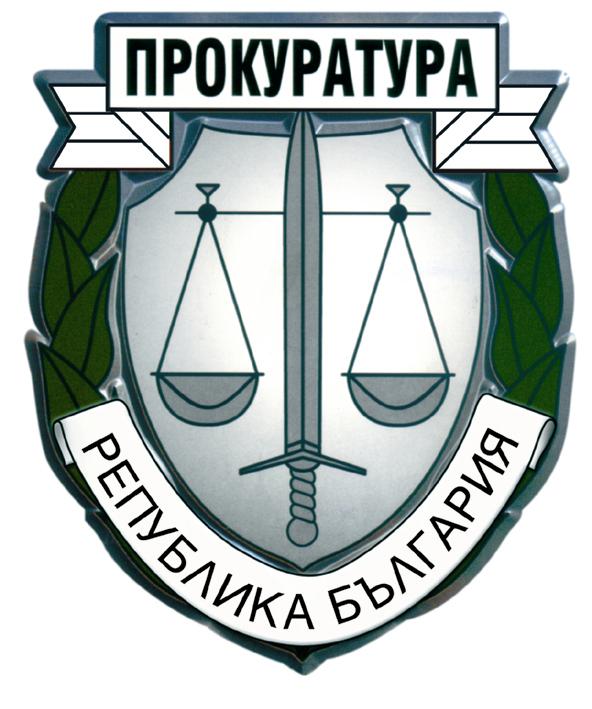 ГОДИШЕН ДОКЛАДЗА ПРИЛАГАНЕТО НА ЗАКОНА И ЗА ДЕЙНОСТТА НА ПРОКУРАТУРАТА И НА РАЗСЛЕДВАЩИТЕ ОРГАНИ ПРЕЗ2018 г.РАЗДЕЛ I……………………………………………………………..……………………4ОБОБЩЕНИ ИЗВОДИ ЗА ДЕЙНОСТТА НА ПРОКУРАТУРАТА И НА РАЗСЛЕДВАЩИТЕ ОРГАНИ…………………………………………..……………………….4РЕЗУЛТАТИ И ТЕНДЕНЦИИ В ПРОТИВОДЕЙСТВИЕТО НА ПРЕСТЪПНОСТТА. ФАКТОРИ С АКТУАЛНО И ДЪЛГОСРОЧНО ЗНАЧЕНИЕ ЗА ЕФЕКТИВНОСТТА НА ОРГАНИТЕ НА ДОСЪДЕБНОТО ПРОИЗВОДСТВО И ДРУГИТЕ ПРАВОПРИЛАГАЩИ ОРГАНИ, АНГАЖИРАНИ С ПРОТИВОДЕЙСТВИЕТО НА ПРЕСТЪПНОСТТА……....4НЕОБХОДИМИ МЕРКИ И ЗАКОНОДАТЕЛНИ ПРОМЕНИ……………......11Раздел ІІ…………………………………………………….…………………..………15ДЕЙНОСТ НА ОКРЪЖНА ПРОКУРАТУРА ВАРНАДОСЪДЕБНА ФАЗА. ……………………….………………….………..………151. ПРЕПИСКИ…………………………………………………........................…………152. СЛЕДСТВЕН НАДЗОР……………………………….……………….………………212.1.ОБОБЩЕНИ ДАННИ ПО ВИДОВЕ ДОСЪДЕБНИ ПРОИЗВОДСТВА, ПО ВИДОВЕ РАЗСЛЕДВАЩИ ОРГАНИ И СЪОБРАЗНО СИСТЕМАТИКАТА НА НК, ВКЛЮЧИТЕЛНО ПО ОТНОШЕНИЕ НА ПОСТРАДАЛИТЕ ЛИЦА И НА ОЩЕТЕНИТЕ ОТ ПРЕСТЪПЛЕНИЯ ЮРИДИЧЕСКИ ЛИЦА…………………………………………….…212.2.СРОЧНОСТ НА РАЗСЛЕДВАНЕТО………………………………………………292.3. РЕШЕНИ ДОСЪДЕБНИ ПРОИЗВОДСТВА ОТ ПРОКУРОР. ВИДОВЕ РЕШЕНИЯ……………………………………………………….........................................….…31ІІ. СЪДЕБНА ФАЗА…………………..………………………………………………….34НАКАЗАТЕЛНО-СЪДЕБЕН НАДЗОР…………………………..…..……..…..34ПОСТАНОВЕНИ ОПРАВДАТЕЛНИ ПРИСЪДИ И ВЪРНАТИ ОТ СЪДА ДЕЛА………………………………………………………………………………..……………403. ГРАЖДАНСКО-СЪДЕБЕН НАДЗОР……………........................…………………..524. Осъдителни решения срещу Прокуратурата на РБ на основание Закона за отговорността на държавата и общините за вреди (ЗОДОВ). Изпълнение на индивидуални общи мерки във връзка с решенията на Европейския съд по правата на човека по дела срещу България……………….………………………………………………………………………565. ИЗПЪЛНЕНИЕ НА НАКАЗАНИЯТА И ДРУГИТЕ ПРИНУДИТЕЛНИ МЕРКИ…………………………………………………..……………………………………….58ІІІ. ДЕЙНОСТ ПО ИЗПЪЛНЕНИЕ НА ПРЕПОРЪКИТЕ В РАМКИТЕ НА МЕХАНИЗМА ЗА СЪТРУДНИЧЕСТВО И ПРОВЕРКА. СПЕЦИАЛЕН НАДЗОР И НАКАЗАТЕЛНИ ПРОИЗВОДСТВА, ОБРАЗУВАНИ ЗА НЯКОИ КАТЕГОРИИ ТЕЖКИ ПРЕСТЪПЛЕНИЯ И ТАКИВА ОТ ОСОБЕН ОБЩЕСТВЕН ИНТЕРЕС……………….….72IV. МЕЖДУНАРОДНО-ПРАВНО СЪТРУДНИЧЕСТВО………………………...….92V. АДМИНИСТРАТИВНА И КОНТРОЛНО - РЕВИЗИОННА ДЕЙНОСТ…………94VI. НАТОВАРЕНОСТ НА ПРОКУРОРСКИТЕ И НА СЛЕДСТВЕНИТЕ ОРГАНИ……………………………………………………………………………..……….....110РАЗДЕЛ IV…………………………………………………………………….….……..118ДЕЙНОСТ НА ПРОКУРАТУРИТЕ ПО АДМИНИСТРАТИВНО-СЪДЕБНИЯ НАДЗОР И НАДЗОРА ЗА ЗАКОННОСТ…………………………………………………….118РАЗДЕЛ  VII………………………………………………………………………….…125Приоритети в дейността на прокуратурата и на разследващите органи………………………………………………………………………….....…………..125РАЗДЕЛ IОБОБЩЕНИ ИЗВОДИ ЗА ДЕЙНОСТТА НА ПРОКУРАТУРАТА И НА РАЗСЛЕДВАЩИТЕ ОРГАНИРЕЗУЛТАТИ И ТЕНДЕНЦИИ В ПРОТИВОДЕЙСТВИЕТО НА ПРЕСТЪПНОСТТА. ФАКТОРИ С АКТУАЛНО И ДЪЛГОСРОЧНО ЗНАЧЕНИЕ ЗА ЕФЕКТИВНОСТТА НА ОРГАНИТЕ НА ДОСЪДЕБНОТО ПРОИЗВОДСТВО И ДРУГИТЕ ПРАВОПРИЛАГАЩИ ОРГАНИ, АНГАЖИРАНИ С ПРОТИВОДЕЙСТВИЕТО НА ПРЕСТЪПНОСТТА.Съдебният район, който обслужва Окръжна прокуратура-Варна е територията на административна област с център Варна. Областта е с население от близо 500 000 жители, има 12 общини и 159 населени места. През летният сезон населението нараства почти двойно, предвид пристигащите в града и региона туристи, големият брой студенти, строителни работници и временно наети работници в различните отрасли на икономиката. Вече 12 години Република България е пълноправен член на ЕС и 15 на НАТО, като Варненска област стана част от външната граница на съюза. Специфично за съдебния район е че е крупен икономически - промишлен, същевременно селскостопански, строителен, търговски и туристически център. Функционират голямо морско пристанище и международно летище, през които се извършва трафик на хора, внос и износ на големи количества стоки и товари. Във Варна и в близост са изградени големи курортни комплекси. Тези фактори водят до рязко нарастване на потенциалните условия за извършване на престъпления през месеците май, юни, юли, август и септември. През този период на годината лицата извършващи престъпления, самостоятелно и в организирани престъпни групи, пренасят престъпната си дейност на територията на Окръжна прокуратура - Варна. Същевременно се създават предпоставки за извършване на усложнени от фактическа и правна гледни точки данъчни и финансови престъпления, изпиране на пари, корупция, злоупотреби с фондовете и имущество на ЕС или предоставени от ЕС на българската държава,  незаконен вътрешен и трансграничен трафик на хора и наркотици, контрабанда, убийства и други престъпления срещу личността, както и срещу собствеността. В Окръжна прокуратура - Варна работят прокурори със значителен професионален опит и стаж, които изпълняват задълженията си с отговорност и дисциплинираност. Работата на съдебните служители се базира на принципите на отговорност, дисциплинираност, разписани индивидуални служебни задължения, взаимозаменяемост.За поредна година основните приоритети пред Окръжна прокуратура Варна за повишаване на ефективността на прокурорската дейност и на разследващите органи, бяха в традиционните направления:По отношение на Окръжна прокуратура – Варна:- Продължаване на работата ни на принципите на - приемственост, надграждане на добрите практики, екипност, добри колегиални отношения между магистратите, както и съдебните служители, изисквания за висок професионализъм и отговорност към магистратите и към ръководния екип на прокуратурата, никаква толерантност и пресичане на всякакви опити за неправомерно вмешателство в работата на прокурорите и следователите;- Отговорност при изпълнение на служебните задължения от страна на магистратите и на съдебните служители;- Повишаване и диверсификация на квалификацията и професионализма на магистратите, служителите и разследващите органи. В този смисъл считаме за особено положителен стремежът на отделни магистрати да участват в семинари и обучения в чужбина, както и ентусиазмът, с който бе прието организираното от НИП чуждоезиково обучение;- Подобряване качеството на изготвяните прокурорски актове и на процесуално–следствените действия, извършвани от разследващите органи;- Максимално използване капацитета на следователите, посредством прецизното им натоварване с възложени за разследване дела с фактическа и правна сложност, както и подобряване на ефективността на тяхната работа, за подобряване качеството и срочността на разследване;- Поддържане в разумни граници броя на оправдателните присъди и на върнатите дела за доразследване;- Стриктно спазване на процесуалната дисциплина и срочността на разследването; - Контрол върху качеството на работата по делата по ЗОДОВ;- Незабавно привеждане в изпълнение на присъдите и европейските заповеди за арест и за разследване;- Тясно взаимодействие с оперативно-издирвателните органи на ОД на МВР Варна, Дирекция ”Вътрешна сигурност” МВР и ТД ”Национална сигурност” Варна; - Оптимизиране на ефективността на деловодната дейност и отстраняване на затрудненията при работата с УИС на ПРБ;- Установяване на прозрачност в работата по превенцията на престъпна дейност. - Активна позиция на ръководство и контрол на проверките и разследванията срещу корупцията в органите на местните подразделения на държавната власт и общинските администрации.- Активна позиция на ръководство и контрол на проверките и разследванията срещу изпирането на пари, злоупотреби с фондовете и имущество на ЕС, данъчни и финансови престъпления, незаконен трафик на хора и наркотици, и такива, съставляващи значим обществен интерес с утвърждаване на екипния принцип в работата. Изключителен пример в тази насока е ДП № 2/2017 г. по описа на Митница Варна, успешно ръководено и финализирано от прокурор В. Радева с внесен в съда обвинителен акт за трафик на прекурсори на стойност повече от 225 000 000 лв.- Тясно сътрудничество, методическо и процесуално ръководство на проверките, извършвани от териториалните подразделения на контролните органи на министерства и централни ведомства.  - Магистратски съвещания за формиране на единно становище по наказателно-материални и наказателно-процесуални проблеми, както и на решения, имащи дългосрочно и стратегическо значение за работата на прокуратурата; - Участие на всички прокурори от Окръжна прокуратура- Варна при извършване на комплексни ревизии в районните прокуратури.- Участие на прокурори от Окръжна прокуратура- Варна в служебни съвещания по конкретни дела с фактическа и правна сложност, наблюдавани от районните прокуратури;	- Водене на ефикасна медийна политика, в съответствие с указанията на Главния прокурор, която трябва да повиши доверието на гражданите в прокуратурата и да снижи обществения праг на търпимост към корупцията, което и ще стимулира увеличаване на сигналите за извършени престъпления;- Строга финансова дисциплина при разходване на средства от бюджета на ОП - Варна и спазване правилата за възлагане на обществени поръчки.По отношение на районните прокуратури в съдебния ни район:- Засилена контролно-ревизионна дейност на Окръжна прокуратура- Варна спрямо районните прокуратури - изпълнение както на планираните комплексни ревизии и тематични проверки, така и незабавно реагиране чрез проверки при констатиране на негативи в работата;- Контрол върху работата на районните прокуратури, за недопускане поради продължително разследване по дела с привлечени обвиняеми повече от 2 години, респ. повече от шест месеца, да се прилагат разпоредбите на Глава 26 от НПК - „Ускоряване на наказателното производсво" - чрез постоянно наблюдение на данните от Електронния регистър за сроковете по чл.368 ал.1 и чл.234 ал.8 от НПК; извършване в районните прокуратури на проверки по сочените дела;- Предприемане на мерки за подобряване срочността на разследването - чрез постоянно наблюдение на данните от Електронния регистър за срочността на разследването и произнасянето от прокурор, и извършване на проверки за причините за продължителните разследвания, постоянни проверки на причините за продължителното разследване по някои категории дела.- Предприемане на мерки за разумно прилагане института на бързото производство.- Контрол върху работата на прокуратурите от региона за засилване на противодействието срещу битовата престъпност.- Наблюдаване качеството на прокурорските актове, внасяни от районните прокуратури в съда, с оглед намаляване броя на оправдателните съдебни актове и на върнатите от съда дела ; - Поддържане на постоянна връзка с административните ръководители на районните прокуратури за бързо и адекватно решаване на управленски проблеми и проблеми по надзори.Състоянието, динамиката и структурата на престъпността в областта се характеризира с регистрираните престъпления, разкритите извършители, разследваната и наказаната престъпност.На територията на ОД на МВР Варна за 2018 г. са регистрирани 7140 престъпления, при 7850 за 2017 г. и 7896 за 2016 г. Нивото на регистрираната престъпност в региона се е намаляло спрямо предходния отчетен период със 710 престъпления или с 9% при аналогично съотношение за 2017 към 2016 г. 46 престъпления или с 0,5 % намаление.Расте процентът на разкритите престъпления. 38.3% е разкриваемостта през отчетния период, при 36.2%, 35.9% и 33.2% за предходните години. Тенденцията към увеличаване процента на разкриваемостта безспорно е положителна и при коректно отчитане би наклонила везните в посока на ефективността в работата на полицията, а оттам и на правоохранителните органи изобщо. Но сама по себе си тя не може да доведе до еднозначни окуражаващи изводи. Защото би могла да бъде резултат на занижената база на регистрираната престъпност. Била тя изкуствена или поради недоверие в институциите. През 2018 год. са разкрити 651  престъпления от минали години, при 415 през 2017 г., 982 през 2016 г, 1026 през 2015 г., 816 през 2014 г. и 815 през 2013 г., 886 през 2012 г., 801 през 2011 г., 808 през 2010 г. и 1168 през 2009 г. Сравнен с предходния отчетен период, този брой дава основание за задоволство. Но при анализ на по-дълъг, десетгодишен, предходен период става ясно, че тази разкриваемост е под средната (836 престъпления), тоест е налице необходимост от догонване и активна работа за достигане на вече завоювани, но загубени позиции в противопоставянето на престъпността. Безспорно оперативната обстановка във Варненска област е традиционно сложна. Това налага прецизен анализ на констатираните факти, свързани със снижаването на показателите в началото на процеса на противопоставяне на престъпността, отредено от законодателя на полицията. То неминуемо води до застой на основни показатели и в прокурорската дейност, свързани с ангажиране на наказателната отговорност на извършителите на престъпления. Значителният спад в регистрираната престъпност, както и непрекъсваемата няколкогодишна тенденция на снижаване ръста на внесените в съда дела налагат отговор на въпроса, поставян от нас за поредна година. Коя е причината за тези резултати – отличната превенция на престъпността от страна на МВР, водеща до намаляването ѝ или прогресивното обезверяване на населението в капацитета на полицията да се противопостави на беззаконието, следвано от спад в сигналите за извършени престъпни деяния, оттам и до снижаване броя на регистрираните такива. Или комбинация от двете крайности в неясно съотношение. Не бива да се ръководим от общественото усещане за завишаваща се престъпност, което е лесно манипулируемо от недобросъвестни медии, даващи трибуна на скандала и приоритет на „лошата новина”. Не бива да се самоуспокояваме, опирайки се на възможното положително тълкуване на отчетените факти.Прокуратурата не притежава професионална компетентност да отговори на този въпрос, а от отговора зависи оценката на състоянието на престъпността в региона. Дали тя е овладяна и подчинена или ширеща се, но неотчетена в статистическите данни на институциите. Ето защо за пореден път поставяме въпроса за организиране на широко мащабно социологическо и криминологическо изследване, което да постави на научни основи отговора на вълнуващия ни за поредна година въпрос за ефективността в противопоставянето на престъпността.ДЕЙНОСТ НА РАЗСЛЕДВАЩИТЕ ОРГАНИРазследващите полицаи са разпределени по следния начин: „Група тежка криминална престъпност”; „Група Икономическа престъпност”; „Група пътна полиция”; 5 групи в РУП на МВР за гр.Варна, група РУП Девня, РУП Провадия, РУП Аксаково.Основни резултати от работата на разследващите полицаи се виждат на следната таблица: *Предвид отмяната на института на 05.11.2017 г.**До отмяната на института на 05.11.2017 г.Установява се тенденция, сходна с тази за работата на МВР по разкриване на престъпленията. От една страна намалява броят на образуваните ДП. Чувствително намалява в рамките на отчетния период броят и особено относителният дял на приключените за съд дела. В противовес се увеличава броят и делът на приключените с мнение за спиране и за прекратяване досъдебни производства. Тоест, ако се приеме, че престъпността е поне константна величина, още по-зле ако нараства, ефективността на разследващите органи в противодействието ѝ чувствително намалява. Ако се приеме, че полицията действа перфектно по линия на превенцията, резултатите стават закономерни на снижаването на ръста на престъпленията.Ето защо на ново основание поставяме въпроса за необходимостта от професионален, социологически и криминологически, подход при тълкуване на изложените данни.През 2018 г. регистрираните митнически престъпления в Митница Варна са били 62, при 41 за 2017 г. Образуваните ДП са 62 при общо водени 76. За предходния отчетен период тези данни са съответно 41 и 45. Общо приключените досъдебни производства са били 70 при 31 за 2017 г., от които с мнение за съд – 26 (5 за 2017 г.), а с мнение за прекратяване – 43 (24 за 2017 г.). Приключени ДП от минали години – 13 (3 за 2017 г.). Средната натовареност на база реално работили митнически инспектори е 25 досъдебни производства (при 15 за 2017 г.) – общо 76 досъдебни производства, водени от 3 разследващи митнически инспектори. Очевиден е ръстът в натовареността на митническите разследващи органи в противодействието на специфичния дял от престъпността, който е от тяхна компетентност. Когато към този статистически ръст добавим коментираното по-горе ДП № 2/2017 г. по описа на Митница Варна, успешно финализирано за трафик на прекурсори на стойност повече от 225 000 000 лв., оценката на работата на митническите органи през отчетната година би била заслужено висока. В тази връзка следва да се посочи като важен фактор с дългосрочно значение за ефективността на противодействието на контрабандата тясното и възможно най-ранно сътрудничество на митническите органи с органите на прокуратурата. Примерът на конкретно посоченото дело е точно такъв – отлично взаимодействие на митнически и оперативни служби с мотивиран и компетентен наблюдаващ прокурор от най-ранния етап на узнаването за готвена контрабанда. Преминал през използването, включително и за пръв път за ОП Варна, на множество инструменти на доказване на престъпленията, включително чрез активно международно сътрудничество. Доведен до успешен край с внасяне на делото в съда. Ето защо следва дежурните прокурори да проявяват отговорност при доклад за митнически нарушения и внимателно да преценяват наличността на данни за извършено престъпление. Да се укаже такъв сигнал да бъде изпратен по общия ред като преписка означава на практика да се обрече на провал наличната (каквато и да е тя) възможност от реализиране на наказателна отговорност.Следва да се отбележи, че статистическото несъответствие в коментираните данни и тези, отбелязани в таблица 1.2.3 на доклада се дължи на обстоятелството, че посочената таблица отчита активността на контролните органи, в частност на митницата, по сезиране на прокуратурата, а не водените от митническите разследващи инспектори дела.По статистически данни през 2018 г. в ОСлО при ОП Варна са били на производство общо 563 ДП при реално работили 20 следователи. За 2017 г. тези данни са съответно 535 ДП и 19 следователи, за 2016 г. – 498 ДП при 19 следователи.Водените ДП през 2018 срещу ИИ са били 93 (107 за 2017), срещу НИ 470 (428 за 2017). Останали са неприключени в края на периода – 307, при 299 през 2017 г.Новообразувани ДП, възложени на основание чл. 194, ал. 1, т.1,2 и 3 от НПК – 89 (110 за 2017 г.), новообразувани ДП, възложени по реда на чл. 194 ал. 1, т.4 от НПК – 108 (88 за 2017 г.), възобновени – 83, при 51 за 2017 г. и 41 за 2016 г. От възобновените през отчетния период са приключени 59 ДП. Броят на следствените поръчки, получени по делегация и разследвани през 2018 г. е 561, при 455 през 2017, 468 през 2016 г. и 476 през 2015 г.Броят на международните поръчки през 2018 г. е 71, при 65 пред 2017, 68 през 2016 г. и 61 през 2015 г. Реално работилите следователи през 2018 г. са 20, при 19 за 2017 и 2016 г. и 18 за 2015 г. В статистическите данни са посочени дробни числа, които, считам, са непригодни що се касае до преброяване на хора.Средногодишното натоварване на един следовател през 2018 г. е 26.91 ДП, над средното (25.86) за проследяван четири годишен период, при 27.68 ДП през 2017 г., 24.85 ДП през 2016 г. и 24 ДП през 2015 г. По начин на приключване на ДП данните за ОСлО са следните: общо решени от следовател са 256, при 236 за 2017 г., за съд 42, при 57 за 2017 г.,  за прекратяване 101, при 79 за 2017 г., за спиране 99, при 91 за 2017 г., на други поделения 14, при 9 за 2017 г. Останали неприключени ДП 307, при 299 за 2017 г.Анализът на тези данни сочи на стабилизиране в количествено отношение на показателите на следствения отдел. Разглеждани като абсолютни стойности част от тях могат да създадат погрешна представа – например останалите неприключени дела са с осем повече от предходния отчетен период, но представляват близо 6% по-малък относителен дял, сравнен отново с 2017 г. Все пак и в абсолютни и в относителни стойности делата, приключени с мнение за съд са намалели. От този показател все още не бива да се прави отрицателен извод за работата на следователите, тъй като процесът на доказване на вина не е еднозначен и предсказуем. Подобряването на този показател обаче трябва да се разглежда като цел за постигане през настоящата година.За поредна година през отчетния период административният ръководител на ВОП предприе необходимите действия с цел максимално използване капацитета на следователите, посредством прецизно подбиране броя на възложените им за разследване дела с фактическа и правна сложност, както и недопускане на „затлачване“ на следствения отдел с дела, които не могат обективно да бъдат приключени. През 2018 г. продължиха в рутинен порядък съвещанията със Завеждащия следствения отдел за обсъждане на натовареността на следствието и по конкретни въпроси на общата работа.НЕОБХОДИМИ МЕРКИ И ЗАКОНОДАТЕЛНИ ПРОМЕНИ.Съдебната реформа е процес, който може да бъде осъществен само с активен диалог с магистратите, които нямат законодателна инициатива, но бидейки практикуващи юристи, най-отчетливо съзнават плюсовете и минусите на съответните готвени, респективно приети, промени. В тази връзка изразяваме убедената си подкрепа на активността на ръководството на ПРБ да предлага практически мерки за законодателни промени в съзвучие с особено обществено нетърпимите проблеми на правоприлагането в наказателната сфера. Считаме, че мнението на практикуващите юристи трябва да бъде в по-голяма степен разпознаваемо и възприемано от компетентните за това държавни органи. Традиционно важно за успешното провеждане на съдебната реформа е да бъдат изграждани и успешно да функционират структури и подбор на работещите в тях мотивирани магистрати, както и приемането на адекватно за това устройствено, материално и процесуално законодателство. Възприемаме реформата не като еднократен акт, свързан с преструктурирането е един или друг орган, а като постоянна активност в съдебната система, насочена към обозначаване на актуалните й проблеми и действени мерки за преодоляването им.В тази връзка считаме, че наказателното правоприлагане може да бъде облекчено със законодателни промени, свързани с формализма на процеса, с някои неудачни решения, насочени уж към преодоляването му, както и със злоупотребата с правото на защита. Институтът на съкратеното съдебно следствие по дела, с причинена смърт, независимо от формата на вината, среща сериозно обществено неодобрение и то не бива да бъде подценявано или неглижирано. Най-тежкият престъпен резултат не следва да бъде „бонифициран” от законодателя, защото това накърнява справедливостта на наказателния процес. Поставянето на формални, но задължителни за съда рамки на наказване на извършителя, при това зависещи изцяло от неговата воля да признае безспорно доказаното с други процесуални способи престъпление, според нас драстично се разминава с идеите за съответствие на наказанието на извършеното престъпление. Това е така, защото при съкратеното съдебно следствие законодателно са изключени иначе предвидени за съответния състав наказания. Така извършител, който не признава вината си, което е негово процесуално право, рискува да получи за идентично престъпление много по-тежко, и справедливо, наказание. А онзи, който признае очевидното, и то само защото в първата съдебна инстанция е признал очевидното – да се отърве практически с твърде занижена санкция спрямо тежестта на извършеното. Освен това съкратеното съдебно следствие, в хипотезата, която е обект на настоящата критика, не облекчава наказателния процес по никакъв начин, освен с несъбирането на доказателства в първата инстанция. И заради „спестените” разпити на свидетели и вещи лица извършителят получава законодателен бонус, накърняващ значително основен принцип на наказателното правораздаване – справедливостта, тоест съответствието на тежестта на наказанието на обществената опасност на извършеното престъпление. В тази връзка отбелязваме, че преди последната, за нас явно неудачна, редакция на нормата на чл. 369а от НПК, представляваща отмяната ѝ, предложението на МС е било точно противоположно – да се затегне режимът на съкратеното съдебно следствие. Резултатът обаче е обратен, категорично несправедлив и следва час по-скоро да бъде променен. Практически се забави процесът за редица наказателни дела и заради въвеждането на института на разпоредителното заседание. Става въпрос за наказателни производства, по които страните имат готовност да постигнат споразумение или пък подсъдимият желае да се възползва от съкратеното съдебно следствие по чл. 371 т.2 от НПК. Дали според погрешно прилагане на закона или заради формализма му, варненският окръжен съд отлага производството с нова дата, предвид теоретичната обжалваемост на определението му по останалите въпроси на разпоредителното заседание. Теоретична, защото от съгласието на страните по всички тях е очевидно, че никой няма намерение да обжалва, респективно да протестира това определение. Така дела, които иначе можеха да приключат в едно съдебно заседание, сега приключват в две. Необходимо е или прецизиране на нормите на разпоредителното заседание или тълкувателна практика на ВКС, за да се преодолее този парадокс. Би могло например, както при споразумението съществува изявление на подсъдимия, че се отказва от разглеждането на делото по общия ред, в дискутираните случаи да се предвиди писменото изявление на страните, че няма да обжалват определението на съда, да даде възможност за продължаване на процеса и финализирането му било със споразумение, било със съкратено съдебно следствие, без да е необходимо формалното му отлагане.Друг ярък пример на законодателна грешка е отмяната на предварителната проверка като способ на НПК. Вместо да се даде доказателствена стойност на фактите, събрани при проверката, тя бе отменена и обременена с тримесечен срок, след изтичането на който пред практикуващите магистрати стои алтернативата от три нарушения на закона. Да образуват дело при недостатъчно данни или да прекратят преписката при непълна проверка, за да спазят срока в ЗСВ. Или, за да спазят нормата на чл. 207 ал.1 от НПК, търсейки да установят освен законен повод и достатъчно данни за образуване на досъдебно производство, да продължат проверката над този срок, което пък е нарушение на чл. 145 ал.2 от ЗСВ. При проверката компетентни органи събират факти, които обуславят решението на магистрата относно образуването или не на наказателно производство. Не са редки случаите, когато повторението на тези факти в наказателния процес е невъзможно или силно демотивиращо за гражданите. Те няма как да разберат кое налага новото им призоваване за излагане на същите факти пред практически същите органи, но вече наречени „показания” вместо „сведения” например. Или проверката на едни констатации на оправомощени държавни органи чрез експертиза – заключение на техни колеги по образование, като тук визирам например проверката на констатациите на данъчните органи чрез счетоводна експертиза или „прерастването” на експертната справка в експертиза. Категорично считаме, че е необходимо преосмислянето на института на проверката. Възстановяването му като институт на наказателния процес с доказателствена стойност на събраните в него факти и обстоятелства. А ако законодателят прецени, да остави възможността на магистратите да вършат проверка и по ЗСВ, по тяхно усмотрение. Да се преценят и сроковете на проверката, като се синхронизират със сроковете, разписани в закона, на действията на други органи – визирам илюстративно констатираните нееднократно в докладите ни несъответствия с нормативно разписаните срокове на действие на данъчните органи например. Институтът на резервния защитник също не постигна целите си да се справи със забавянето на делата при шиканиране от страна на защитата или при обективна прекомерна натовареност на колегите адвокати. В редица конкретни поводи и по принцип колегите от ВАК откровено заявяват, че не възнамеряват да прилагат закона и да предлагат резервни защитници с аргумент за наличие на упълномощен процесуален представител на обвиняемия, респ. подсъдимия. Назад в годините сме си позволявали да предлагаме, в рамките на отчетните доклади на прокуратурата, създаването на институт на публичния защитник – държавен служител, ангажиран със защитата на обвиняемите и подсъдимите в двете фази на процеса. Наличието му би обезпечило правото на защита на всеки. Би спестило време, свързано с разясняване на правото на служебен защитник, с търсенето и назначаването му, както и с назначаването и участието на резервен защитник. Би спестило времето за отлагане на делата заради ангажираност на упълномощения защитник, който би следвало да преценява сам възможностите си да участва в едно или друго наказателно производство.Дълбоко неудачен за нас е и институтът на разпита пред съдия, именно заради шиканирането с правото на защита. По множество дела наблюдаваме последователните опити на защитата да го постави под съмнение и обезсмисли на чисто формални основания. А възможността да бъдат приобщени чрез прочитането им към доказателствения материал в съдебна фаза на показания и обяснения, дадени на досъдебното производство е крайно необходима за изпълнение основната цел на наказателния процес – установяването на обективната истина. Защото приобщаването на едни доказателства все още не означава приемането им за достоверни – тоест то с нищо не накърнява правото на защита на подсъдимото лице. Тъкмо обратното – със създаването на формални пречки за това се обезсмисля, понякога до сто процента, работата на органите на досъдебното производство. Ето защо отново си позволяваме да предложим отпадането на института на разпита пред съдия и връщането на утвърдените възможности за прочитане на показания и обяснения, дадени в рамките на досъдебната фаза.Раздел ІІДЕЙНОСТ НА ОКРЪЖНА ПРОКУРАТУРА ВАРНАДОСЪДЕБНА ФАЗА.1. ПРЕПИСКИ.През 2018 г. в съдебния окръг на ОП - Варна са били на производство 20213  преписки по следствения надзор при 21185 през 2017 г., 23224 за 2016 г., 23008 за 2015 г., 27504 за 2014, 19876 за 2013 г., 15902 за 2012 г., 16283 за 2011, 21543 за 2010 г. и 22154 за 2009 г.Преписки на производствоСлед отмяната на ИППП през 2014 г. и връщането на произнасянията по всички преписки по надзора в прокуратурите, броят на преписките на производство се стабилизира на нива, съпоставими с времето отпреди ИППП – 2009-2010 г., с обща тенденция към намаляване, включително и през настоящия отчетен период.Сравнено с данните за предходните два отчетни периода в съдебния окръг има спад в натовареността по този показател с 4,6 % спрямо 2017 г. и с 13,0 % спрямо 2016 г.ОП - Варна регистрира намаление с 27,1 % на преписките, които е наблюдавала през отчетния период спрямо 2017 г. и с 50,9 % спрямо 2016 г. РП - Варна отчита намаление с  0,5 % спрямо 2017 г. и с 0,6 % спрямо 2016 г.; РП – Девня – увеличение с 2,9 % спрямо 2017 г. и намаление с 14,8 % спрямо 2016 г.; РП Провадия – увеличение с 3,1 % спрямо 2017 г. и спад с 13,5 % спрямо 2016 г.Продължаваме да отчитаме намаляване на новообразуваните преписки, като спадът за района на ОП – Варна е с 7,6 % спрямо 2017 г. и с 10,9 % спрямо 2016 г.ОП - Варна отчита спад с 47,5 % спрямо 2017 г. и с 46,1 % спрямо 2016 г. Трите районни прокуратури отчитат увеличение спрямо 2017г., като за РП – Варна е с 3,3 %, за РП – Девня – с 8,7 % , за РП – Провадия – с 0,5 %. Спрямо 2016 г. трите прокуратури отчитат намаление, съответно с 1 % за ВРП, 13,5 % за ДРП и с 8,3 % за ПРП.В заключение относно броя преписки на производство може да се каже следното. В редица доклади правихме съпоставка с данните до 2011 г. назад. Държахме сметка за изкривената статистика в резултат на действието на ИППП. Понастоящем, три отчетни периода след 2014 г., отбелязала компенсаторно завишен брой преписки заради необходимостта от ревизия на произнасянията на органите на МВР в съответствие с отменената ИППП, констатираме общ курс на намаляване броя на преписките на производство. Близо 7 % под средното ниво за периода 2015 – 2018 г. представляват отчетените 20213 преписки. В „голямата картина“ на периода 2009 – 2018 г. този брой се явява с 4,2 % под средното ниво (21089).Статистическите данни не могат да дадат отговор на въпроса кое предизвиква намаляването в работата по преписките на следствения надзор – справянето с престъпността от страна на полицията или обезверяването на гражданите от действията на правоохранителните органи и нежеланието им да ги сезират. Намаляването в броя на новообразуваните преписки, както и на тези на производство, означава или едното, или другото, или комбинация от двете в неустановимо от настоящия анализ съотношение. Този въпрос ще бъде поставен, отново без отговор, при анализа на работата по досъдебните производства. Доколкото той е фундаментален за оценката на работата ни в частност и в общност с тази на МВР, считам, че на него, на централно ниво, ако проблемът е повсеместен, или с помощта на съответни национални специалисти, ако е само местен, следва да се отдели специално и професионално внимание. Прокуратурата не притежава професионалния потенциал да анализира тези факти.96,2 % от преписките на производство през 2018 г. са били решени, при 96.3% през 2017 г., 97.5% за 2016 г., за 2015 и 2014 г. по 97%, за 2013 г. 95%, а за 2012 г. и 2011 г. – съответно по 97%. Трайна е тенденцията за висок процент на приключване на преписките в края на отчетния период. Останалите нерешени са такива, чийто срок не е изтекъл, тъй като са били образувани в края на годината.98,8 % от прокурорските актове по решените преписки са били постановени до 1 месец, при 99,7% за 2017 г., 99,8% за 2016 г.,  92% за 2015 г., 89% за 2014 г. и 56% за 2013 г. Запазено е спазването на процесуалните срокове при произнасянето по преписките по следствения надзор.Налага се изводът за принципно законосъобразно произнасяне на прокурорите по преписките от гледна точка бързина на решенията. Изключения са налице, но те са без статистическа тежест и по правило се дължат или на значителна моментна натовареност на съответния наблюдаващ прокурор, или на значителна тежест на предмета на съответната преписка.За 2018 г. ОП - Варна отчита нарастване на произнасянията по инстанционните преписки в сравнение с предходните два отчетни периода, което е с 30,1 % спрямо 2017 г. и с 22,1 % спрямо 2016 г. Броят на въззивните произнасяния в Окръжната прокуратура по първоинстанционните актове на РП през последните години, включително и отчетния период, е варирал в следните стойности: 544 през 2010 г., 518 през 2011 г., 374 през 2012 г., 637 през 2013 г., 1032 за 2014 г., 718 през 2015 г., 542 през 2016 г., 509 пред 2017 г. и 662 за 2018 г., като резултатите от отчетния период са с 7,6 % над средните за коментираните години – 615 средно за времето от 2010 до 2018 г.Качеството на проверяваните актове отново не се е подобрило подобаващо, тъй като съотношението отменени – потвърдени актове през отчетния период е било 32,7 %, при показатели за предходните години, както следва – 31,5 % за 2017 г., 31% за 2016 г., 38% за 2015 г.,  21% за 2014 г., 27% за 2013 г., 35% за 2012 г., 30% за 2011, сравнено с едва 8% за 2010 г. Това потвърждава направената в миналогодишни доклади констатация, че качеството на прокурорските актове от районните прокуратури не е на нужното ниво и следва да бъдат положени повече усилия в тази насока. Това е така, защото отчетеният процент отменени актове е над средния за коментирания деветгодишен период, 28,2 % средно за времето от 2010 до 2018 г.Преписки, образувани след самосезиране, по сигнали на контролните органи и по материали от ДАНС.През 2018 г. преписките, образувани след самосезиране в съдебния окръг на ОП – Варна, са били 16 – по 8 за ОП – Варна и РП – Варна. ДРП и ПРП не отчитат преписки по този показател. За 2017 г. общият брой преписки, образувани след самосезиране е бил 10 – 6 за ОП – Варна, 2 за РП – Варна, 2 за РП – Девня. През 2016 г. сме се самосезирали по общо 25 преписки –14 във ВОП, 10 във ВРП и 1 в ДРП. През 2015 броят им е бил 40 –  24 от тях са били във ВОП, 15 във ВРП и 1 в ДРП, а през 2014 г. 31 – 27 в ОП – Варна и 4 в РП - Варна. Видно е, че спрямо 2017 г. е налице нарастване на преписките по този показател с 60 %, но като цяло през последните две години е налице спад в самосезирането в съдебния окръг, който е драстичен спрямо 2015 г. и 2014 г. Безспорно значение за изложените данни има общата натовареност на прокурорите, която не им позволява със значителна активност сами да търсят признаците на извършено престъпление в достъпната до тях информация, различна от служебната. Независимо от това обаче, следва да се отбележи, че изложените данни са следствие и на известна пасивност в тази насока от страна на прокурорите. По – голяма активност следва да е налице от колегите в районните прокуратури, доколкото чисто математически повече текстове в НК са от компетентността на районните прокуратури. Липсата на активност е обяснима само за ПРП предвид сериозната кадрова необезпеченост, при която там практически работи районният прокурор, както и с оглед недоброто решение на проблема с командирован за по три месеца друг прокурор през почти цялата отчетна година.Традиционно добро, за поредна година, е взаимодействието с органите на НАП. По техни сигнали и съвместно с тях се водят преобладаващото множество преписки и досъдебни производства. В по – голямата си част сигналите от НАП са насочени към Окръжната прокуратура с оглед естеството им и подсъдността на данъчните престъпления.	През отчетния период от НАП са постъпили общо 181 преписки – 100 в ОП – Варна и 81 в РП - Варна.	През 2018 г. няма образувани преписки след сезиране от АДФИ. Отчита се 1 преписка, образувана по сигнал на Агенция Митници.Общият брой на преписките, образувани по сигнали на контролните органи, през отчетния период е 183, при 104 за 2017 г. и 107 за 2016 г., което представлява 0,9 % от общия брой преписки на производство. Образуваните ДП по тези преписки през отчетния период са 35 или 19,1 % от случаите на сезиране на прокуратурата от контролните органи, при съответен показател за 2017 г. 30 % и за 2016 г. 4%.Видно, че ОП – Варна отчита ръст по този показател, като спрямо 2017 г. увеличението е със 79 бр. преписки или 76 %, а спрямо 2016 г. – със 76 бр. преписки или 71 %. Независимо от това обаче за поредна година работата на контролните органи следва да бъде определена като недостатъчно интензивна, доколкото сигналите от тях са статистически пренебрежима величина в работата на прокуратурата, доколкото на фона на безспорно ширещите се закононарушения в обществото ни едва ли липсват основания за сезиране на прокуратурата от тяхна страна. Не бива да се пренебрегва и факта, че в едва 19,1 % от случаите на сезиране от контролните органи са били образувани досъдебни производства, което пък поставя отново на древен ред въпроса за прецизността на сигналите до прокуратурата. 	За поредна година следва да отбележим несъответствието в сроковете за органите на досъдебното производство и за другите контролни органи по линия на проверките. Драстично несъвместими са например законовите срокове на извършване на една данъчна проверка или на една данъчна ревизия /които са в основата на нашите проверки и досъдебни производства по делата по глава VІІ/ с тези за извършване на предварителните проверки. Твърдението, че при възложена от прокуратурата данъчна проверка сроковете й за изпълнение са определени от прокурора и са различни от тези по съответните данъчни закони, не намира практическо потвърждение, тъй като органите на НАП не са обвързани с действието на чл. 145 ал.2 от ЗСВ, който ни ограничава в тримесечен срок за осъществяване на проверка. Практически безполезно е позоваването на съдебната практика, че заключенията на органите на НАП не ни ангажират в преценката дали има извършено или не данъчно престъпление. Наложително е синхронизирането на действията на различните администрации и контролни органи с тези на прокуратурата, което да стане на нормативна основа.По материали на ДАНС през отчетния период в района на ОП – Варна не са наблюдавани преписки. За 2017 г. е имало 7 такива преписки и 0 за 2016 г., пет за 2015 г., седем за 2014 г. и шест за 2013 г. Отчитат се 17 наблюдавани преписки за района на ОП – Варна, образувани по материали на Дирекция „Вътрешна сигурност“ – МВР, съответно от тях 5 за ОП – Варна и 12 за РП - Варна.И през отчетната 2017 г. продължават да са актуални следните съпоставки, белег на работата ни по преписките.- категорично подобряване на висящността чрез свеждането й за поредна година до нормални рамки в противовес на чувствително по-лошите резултати назад във времето от 2006 и 2005 г.;- необходимост от ангажиране на целия спектър от контролни органи в противопоставяне на правонарушенията и разкриване на престъпленията.Доколкото този последен показател единствено би могъл да се насочва и развива от първоинстанционните прокуратури, каквито са всички в съдебния окръг, считаме, че това продължава да е приоритетната ни задача през настоящата 2018 г. Тя би довела до значителни ползи, както за обществото, което би получило адекватна защита на своите права и интереси чрез ангажирането на всички компетентни органи в противовес на свръхочакванията към прокуратурата, така и за самата прокуратура – чрез намаляване на несвойствените й задължения и освобождаване на време и ресурс за справяне със същностните й задачи по противодействие на престъпността.Контрапункт, който не бива да бъде подценяван, е от една страна липсата на ефективни способи на въздействие от страна на прокуратурата към контролните органи за активизиране и повишаване качеството на дейността им, а от друга страна драстично ограничаващият възможностите ни срок за проверка по чл. 145 ал.2 от ЗСВ.2. СЛЕДСТВЕН НАДЗОР.2.1.ОБОБЩЕНИ ДАННИ ПО ВИДОВЕ ДОСЪДЕБНИ ПРОИЗВОДСТВА, ПО ВИДОВЕ РАЗСЛЕДВАЩИ ОРГАНИ И СЪОБРАЗНО СИСТЕМАТИКАТА НА НК, ВКЛЮЧИТЕЛНО ПО ОТНОШЕНИЕ НА ПОСТРАДАЛИТЕ ЛИЦА И НА ОЩЕТЕНИТЕ ОТ ПРЕСТЪПЛЕНИЯ ЮРИДИЧЕСКИ ЛИЦА.През 2018 г. в съдебния окръг на ОП – Варна са били наблюдавани 15686 досъдебни производства, в сравнение с 19583 през 2017 г., 17002 през 2016 г., 14994 през 2015 г., 17355 през 2014 г. и 21430 през 2013 г. Динамиката в ръста им за последните тринадесет години е представена в графиката по-долу. Наблюдавайки графиката на посочените тринадесет години, можем да заключим, че пиковите стойности през 2008 и 2009 г. са за сметка на голямото количество прекратени по давност дела в този период. Констатира се намаляване в натовареността на прокуратурите по отношение на наблюдаваните дела през отчетния период спрямо 2017 г. с 19,9 % и спрямо 2016 г. с 7,7 %. Доколкото обаче спрямо 2015 г. е налице увеличение с 4,6 % понастоящем не може да бъде направен категоричен извод за трайно завръщане към тенденцията за общо плавно намаляване в натовареността на прокуратурите по отношение на наблюдаваните дела, констатирана в предходни отчетни доклади. Анализ ще може да бъде направен през следващите години. Още повече, че до голяма степен намалението по този показател през отчетния период се дължи на значително по – малкия брой дела, прекратени по давност спрямо предходните две години – за 2018 г. те са 2415, за 2017 г. са 6213, за 2016 г. 4232.Новообразуваните дела през 2018 г. са 7859 или 50,1 % от делата на производство. За 2017 г. те са били 8337 или 43% от делата на производство, за  2016 г. – 8272 или 49% от делата на производство, за 2015 г. – 8704 или 58% от делата на производство, за 2014 г. – 9178 или 53% от делата на производство, за 2013 г. – 10144 или 47% от делата на производство, за 2012 – 9656 или 50% от делата на производство и за 2011 г. – 9794 или 46% от делата на производство. Видно е, че през последните години новообразуваните дела са относително константна величина от гледна точка на процентното им съотношение към наблюдаваните. Това означава стабилитет около средния за коментирания осемгодишен период процент от около 49 – 50 % новообразувани дела спрямо наблюдаваните (включително и прекратените по давност).Това потвърждава извода ни за запазването на традиционно високи за региона нива на престъпност. Анализът на абсолютните стойности на новообразуваните дела сочи увеличение спрямо предходните две отчетни години, но на този етап не би могло да се отговори дали се касае за моментна или за трайна промяна в тенденцията към намаляване броя им от последните години.Сборът от процентите в горната диаграма е по-голям от 100 %, а сумата от различните видове ДП не съответства на тази, посочена в колона 3 на таблица 1.2.1 /наблюдавани  ДП без прекратени по давност, спрямо които са изчислени процентите/, защото са налице 175 бързи производства, по които прокурорът е разпоредил разследване по общия ред, поради което те участват в количествените показатели на двата вида досъдебни производства.Видно от горните две диаграми, през отчетния период за пореден път се потвърждава констатацията, че основният дял в делата на производство в съдебния окръг на ОП – Варна представляват тези по общия ред, водени от разследващ полицай, което е обяснимо предвид действащата законодателна уредба. От една страна, бързите производства са възможни само в ограничен кръг от случаи – при задържане на извършителя или на местопрестъплението или непосредствено след извършването му, както и при наличието на други неоспорими доказателства за авторството на престъплението, подробно разписани в закона. С оглед естеството на работата на полицията, очевидно е, че самият законодател е предвидил тези видове разследвания да са по-скоро изключения отколкото действен механизъм за справяне с престъпността, защото авторът се задържа на местопрестъплението преди всичко при деянията по чл. 343б от НК, чл.343в от НК, чл. 304 от НК и 304а от НК, а в редки случаи при кражби и грабежи.От друга страна нормативната уредба на бързите производства е свързана с ангажирането на съществен ресурс от страна на разследващите, какъвто те трудно могат постоянно да отделят. Налице са и законодателни проблеми, които са поставяни в множество предходни доклади – например с евентуалното задържане под стража на извършителя.Въпреки горепосочените обстоятелства, за района на ОП – Варна през отчетния период се констатира леко увеличение на броя на бързите производства спрямо предходните две години – за 2018 г. броят им е 826, за 2017 г. - 796, за 2016 г. – 718. Следва да се има предвид все пак, че през 2016 г. и 2017 г. съгласно действащите тогава разпоредби  на чл.362 – 367  НПК се провеждаха и незабавни производства /за 2017 г. -16 бр., за 2016 г. – 27 бр./. Но дори и при сравнение на общия брой на наблюдаваните бързи и незабавни производства през предходните години с броя на бързите производства през 2018 г. се констатира увеличение, както следва: с 1,7 % или с 14 дела спрямо 2017 г. и с 10,9 % или с 81 дела спрямо 2016 г. Що се касае до обстоятелството, че разследващи полицаи традиционно водят над 90 % от делата, това пак е следствие на законодателните промени. Философията на наказателната политика на страната от доста години насам е свързана с натоварването на полицията както с разкриване, така и с разследване на престъпленията. Заедно с възложените от окръжния прокурор, броят на новообразуваните дела, разследвани от следовател дела за 2018 г. е 230, като се е увеличил с 10 производства или с 4,5 % спрямо 2017 г. и с 13 производства или с 6 % спрямо 2016 г. Може да се каже, че капацитетът на следователите продължава да остава недостатъчно ангажиран, като не бива да се забравя и обратната страна на медала – да им се възлагат усложнени, а следователно и трудни за приключване, казуси. Действителните проблеми, свързани с натовареността на следователите са в посока резултатите от тяхната дейност. От една страна възлагането на тежки разследвания не предполага бързото им приключване, още повече що се касае и до изискванията за завишена количествена натовареност с дела. Ако се изпълни тази тенденция до крайност, ще се стигне до парадокса да отчитаме неефективна работа на отделите и липсваща резултатност. Ето защо е необходимо да се намери баланса между количествена натовареност и естеството на досъдебните производства, които се възлагат на следователите. Не е без значение и финансовата страна на разследванията, доколкото по – големият брой разследвания към следствените отдели и тяхната фактическа и правна сложност предполага повече средства за експертизи от бюджета на Окръжните прокуратури.Общият процент разкриваемост за 2018 г. е бил 38,3 %, при 36.2% за 2017 г., 38.6% за 2016 г., 33.2% за 2015 г., 29.1% за 2014 г., около 30% за 2013 г., 31 % за 2012 г., 29% за 2011 г. и 44% за 2010 г. Отделно от това, се отчита и разкриване на 651 престъпления, регистрирани в предходни години. Увеличението в разкриваемостта е добър показател, още повече като се има предвид, че тя е над средната за илюстрирания деветгодишен период, 34,4 %. Следва обаче да се отчетат и някои други обстоятелства, имащи значение при оценката за състоянието на оперативната работа и нейната ефективност. Значителен и през настоящия отчетен период е делът на транспортните престъпления в структурата на престъпността  в съдебния окръг на ОП – Варна /1089 престъпления по чл.чл.343 – 345а от НК, което е 13,9 % от новообразуваните дела/. Данните за разкриваемостта следва да бъдат преценявани и през призмата на внесените в съда дела, които бележат намаление с 8,7 % спрямо 2017 г. и с 8,4 % спрямо 2016 г. Данните за разследванията съобразно систематиката на НК са представени в таблицата по-долу.Налице е продължаваща тенденция на спад в престъпленията против личността; спад в престъпленията против правата на гражданите; практически стабилитет в престъпленията против брака и семейството и в престъпленията против собствеността; траен ръст в престъпленията против стопанството; леко завишение, сравнено с 2017 г., при финансовите престъпления; спад при документните престъпления; ръст в престъпленията против реда на управлението; ръст в престъпленията против реда и общественото спокойствие и известен спад на общоопасните престъпления. Организация и дейност при използването на СРС.През 2018 г. за района на ОП – Варна са били направени общо 11 искания за използване на СРС по 6 досъдебни производства при общо 45 искания за използване на СРС за 2017 г. и 44 за 2016 г. От тях 10 са били уважени, а по едно от исканията съдът е отказал да разреши прилагане на СРС.През отчетния период от прокурорите от ОП – Варна са направени 5 искания за използване на СРС по 2 досъдебни производства, от които 4 са уважени и по 1 е постановен отказ от съда. РП - Варна е направила 3 искания за използване на СРС по 3 досъдебни производства, като са уважени всички искания. РП – Девня няма искания за използване на СРС.  РП - Провадия е направила 3 искания за използване на СРС по 1 досъдебно производство, които са уважени. От общия брой досъдебни производства за района на ОП - Варна, по които са били направени искания за прилагане на СРС, към края на отчетния период 4 досъдебни производства са висящи, 1 е спряно и по 1 е внесен обвинителен акт в съда.През 2018 г. са изготвени общо 1265 искания за справки с данни по реда на чл.159а, ал.1 от НПК вр. чл.250в, ал.4 вр. чл.250а, ал.1 от ЗЕС при 1465 искания за 2017 г. и 1596 за 2016 г. Най – активна продължава да бъде РП – Варна – 1071 искания. Останалите искания са изготвени както следва: РП – Провадия – 129; ОП – Варна – 52; РП – Девня – 13.Мерки за неотклонение.През отчетния период от прокурорите в района на ОП – Варна са били изготвени и внесени в съда 118 искания по чл.64 от НПК, съпоставими със 119 за 2017 г. и 146 за 2016 г. Налице е пренебрежимо намаление с 1 искане или 1,8 % спрямо 2017 г. и по – съществено спрямо 2016 г. – с 28 бр. или с 19,2 % спрямо 2016 г. През настоящия отчетен период, както и през предходните две години, продължава да е най – голям броят на исканията по чл.64 от НПК, изготвени от ОП – Варна.Уважени са били 100 искания по чл.64 от НПК, а неуважени – 17, което представлява 14,4 % от общо внесените искания. За 2017 г. данните са: уважени – 119, неуважени – 103, което е 12.6% от общо внесените искания. За 2016 г.: уважени – 146, неуважени – 129, което е 11.6%  от внесените искания. Лицата с наложена мярка „задържане под стража“ са били 96 за 2018 г., 103 за 2017 г. и 120 за 2016 г. През отчетния период като алтернатива на неуважените искания за задържане на лицата съдът е определил втората по тежест мярка за неотклонение в 6 случая, което е 35,3 % от неуважените искания за задържане, при 5 за 2017 г., което е 33,3 % от общо неуважените и отново 6 за 2016 г., което е 35,3 % от общо неуважените. Видно е, че този показател бележи стабилитет през последните години.В 11 от случаите на неуважени искания по чл.64 от НПК съдът е наложил друг вид мярка за неотклонение, като те касаят искания на районните прокуратури. За 2017 г. и 2016 г. данните са съответно – 10 случая и 9 случая. През периода са подадените 9 протеста срещу определенията на съда, с които са оставени без уважение исканията по чл.64 от НПК, като 3 от тях са били уважени, а 6 – неуважени.В края на отчетния период по неприключени досъдебни производства с мярка за неотклонение „задържане под стража“ са останали 22 обвиняеми лица, при съответни стойности за 2017 г. – 35 лица; за 2016 г. – 24, за 2015 г. – 31, за 2014 г. - 33, за 2013 г. - 21, за 2012 г. - 43, за 2011 г. - 45, за 2010 г. - 62, а за 2009 г. - 65.Отчетените резултатите сочат на трайното професионално отношение на прокурорите към това най-драстично ограничаване правата на извършителите на престъпления и приоритетна работа по делата със задържани лица. През отчетния период прокурорите от района на ОП – Варна са се произнесли на основание чл.63, ал.5 от НПК и са изменили  мярката „задържане под стража“ на 6 лица, а на основание чл.63, ал.6 от НПК на 13 лица. На основание чл.234, ал.8 от НПК от прокурор са били отменени мерки за процесуална принуда на 100 лица. Няма случаи на бездействие от страна прокурорите, при които мерки за процесуална принуда да са били отменени на основание чл.234, ал.9 от НПК от съда. Идентично е било положението по този показател през 2017 г., за разлика от 2016 г., когато е имало 3 произнасяния на съда по чл.234, ал.9 от НПК. Изнесените данни сочат на активност от страна на прокурорите и запазване на констатираното в предходната отчетна година положително развитие на проблема.Анализирайки данните относно мерките за неотклонение, прилагани по досъдебните производства през отчетния период, следва отново да се отчете позитивната роля на поддържания в системата на ПРБ „Електронен регистър на лица с мярка за неотклонение „задържане под стража“ и „домашен арест“, който безспорно допринася за подобряване на организацията и провеждане на по – ефективен контрол за спазване на предвидената в закона максимална продължителност на тези мерки за неотклонение в досъдебното производство и своевременно предприемане на действие за тяхното изменение или отмяна. Съществената е и ползата от водения в ПРБ „Регистър на лица с неприключени наказателни производства“, който подпомага прокурорите при вземане на решение за най – адекватната мярка за неотклонение, в това число „задържане под стража“ и „домашен арест“ спрямо съответното лице и данните за него. 2.2.СРОЧНОСТ НА РАЗСЛЕДВАНЕТО.През отчетния период са приключени 7915 досъдебни производства, което е 50,5 % от общо наблюдаваните дела и с 56 дела повече от новообразуваните производства. За 2017 г. данните са: 8852 приключени досъдебни производства, което е 45,2 % от общо наблюдаваните дела и с 515 дела повече от новообразуваните. За 2016 г. съотношението е било - приключени 9433, което 55 % от общо наблюдаваните и с 1161 дела повече от новообразуваните. Обобщените данни относно продължителността на разследването в досъдебната фаза са следните:
За да е възможно сравнение в показателите през последните години, променената от 2017 г. статистическа отчетност в таблиците (продължителност до 8 месеца, над една и над две години) е приравнена към предходно изискваната – продължителност до 7 месеца и над 1 година, като в случая данните за 2016 г. по този показател ще бъдат съпоставени със сбора от данните за делата над една и над две години.При сравнение на данните за 2018 г. и 2017 г. по показателите продължителност на разследването над 1 година и продължителност на разследването над 2 години е видно слабо увеличение /с 55 дела или 10,3 % по първия показател и с 51 дела или 20 % по втория показател/. Констатира се, че ОП – Варна отчита подобрение и по двата показателя, докато за трите районни прокуратури е налице увеличение. Съпоставянето на данните с 2016 г. – общ брой на делата по двата горепосочени показателя за 2018 г. и за 2017 г. спрямо дела с продължителност над 1 година за 2016 г., също бележи увеличение, което за 2018 г. е с 51,7 %, а за 2017 г. с 33,6 %. ОП – Варна отчита подобрение и при това съпоставяне, докато за трите районни прокуратури е налице увеличение. Неприключилите ДП през 2018 г. са 30,4 % от общо наблюдаваните  при близо 21% за 2017 г. , около 22% за 2016 г., 23% за 2015 г., 19% за 2014 г., 14% за 2013 г., 17% за 2012 г., 14% за 2011 г., 13% за 2010 г., 5% за 2009 г., за 2008 г. 8%, за 2007 г. 19%, за 2006 г. 37% и за 2005 г. 32%. През последните години се наблюдава относителна стабилност на показателя, като за отчетната година е налице увеличение, макар и не особено значително. Разликите тук могат да се обяснят с две тенденции – неутрална и динамична. Неутралната е отново за сметка на „различната база” през предходните години, свързана с прекратените по давност дела. Тя не сочи непременно на занижено качество на работата, тъй както по-малкият брой прекратени по давност дела не сочи на подобряване качеството на прокурорския труд. Ръстът на делата с продължителност над една година и над две години илюстрира динамичната тенденция, тъй като са налице и формално възобновявани дела, на основание чл.244, ал.8 от НПК, които завишават съответния статистически показател. Безспорно изнесените данни следва да предпоставят още по – голяма ангажираност на наблюдаващите прокурори със срочността на приключване на досъдебните производства, върху които упражняват ръководство и надзор. Трябва да се отбележи обаче, че продължителността на досъдебната фаза е следствие не само и не основно на недостатъчна активност на прокуратурата. В тази връзка върху срочността на разследването влияят и редица обективни фактори като необезпеченост с достатъчно и квалифицирани вещи лица /особено за автотехническите експертизи; ДНК експертизи, физико – химични експертизи, технически експертизи за изследване на компютри и мобилни устройства/, а оттам – пренатовареност, дори свръхнатовареност, на вещите лица и забавяне във времето на изготвянето на назначените експертизи, особено тези, чието възлагане е възможно само на експерти от НИК – МВР – София; текучество на разследващите полицаи; забавяне изпращането на разследващите органи на поискани от тях по надлежния ред данни и материали от различни институции или ЮЛ; трудности при откриване и призоваване на свидетели в страната и в чужбина; трудности при разпити по делегация в други райони; пасивност на разследващите, недобро планиране, несвоевременно и неритмично извършване на следствените действия.2.3.РЕШЕНИ ДОСЪДЕБНИ ПРОИЗВОДСТВА ОТ ПРОКУРОР. ВИДОВЕ РЕШЕНИЯ.През 2018 г. решени от прокурора са 67,6 % от наблюдаваните дела, при съответен дял за 2017 г. около 74%, за 2016 г. 75%, за 2015 г. 73%, за 2014 г. 78%, за  2013 г. – 83%, за  2012 г. – 80%, за 2011 г. – 83%, за 2010 г. – 84%, за 2009 г. 93%, за 2008 г. 90%, за 2007 г. 77%  и за 2006 г. 70 %. Констатира се намаление по този показател, което в голямата си степен е следствие на посочените по – горе причини. 	По прокуратури това съотношение е следното – за ВОП – 60,8% при 61 % за 2017 г. и 62% за 2016 г., за ВРП –  67,5 % при 75 % за 2017 г. и 77% за 2016 г., за ДРП – 71,2 % при 73 % за 2017 г. и 75% за 2016 г. и за ПРП – 73,2 % при 75 % за 2017 г. и 69% за 2016 г. Спрямо приключените дела процентът от решени производства за 2018 г. е 133,9 %, за 2017 г. - 163 %, за 2016 г. - 135%, за 2015 г. - 125 %, за 2014 г. - 133%, за 2013 г. - 170%, за 2012 г. - 157%, за 2011 г. - 168%, за 2010 г. – 215%, за 2009 г. – 467%, за 2008 г. - 379% /заради прекратените по давност дела за всяка от посочените отчетни години/.ВНЕСЕНИ В СЪДА ДЕЛА.През 2018 г. са били внесени в съда за налагане на наказание на виновните лица 11,4 % от наблюдаваните производства (без прекратените по давност). През 2017 г. са били внесени в съда 12,4 %, при съответно 13%, 12%, 11% и 10% от тях за 2016,  2015, 2014 и 2013 г. За 2012 г. и за 2011 г. този процент е бил близо 12%, за 2010 г. – близо 10 , за  2009 г. – около 5, за 2008 г. – близо 7. В рамките на един дванадесетгодишен период ръстът на делата, по които е ангажирана наказателната отговорност на извършителите на престъпления, е общо взето константен, макар и на невисоко ниво – средно за периода 10% от делата са внесени в съда. Показателите за 2018 г. са над средните, което не бива да бъде оценявано като повод за спокойствие, предвид общото ниско ниво на показателя. Внесените в съда дела представляват и 19,1 % от приключените.Структурата на внесените в съда актове и лицата по тях, съобразно главите на НК, бе представена в табличен вид по-горе в настоящото изложение.СПРЕНИ.Спрени през 2018 г. са били 53,8 % от ДП, приключени по общия ред. За предходните отчетни периоди този показател е със следните стойности: за 2017 г. - 49%, за 2016 г. - 47%, за 2015 г. - 58%, за 2014 г. - 59%, за 2013 -г. - 60%, за  2012 и 2011 г. е 57%, за 2010 г. - 55%, за 2009 г. - 47%, за 2008 г. - 62%. Спрямо наблюдаваните /без прекратени по давност/ този процент е 32 % при съответно 32% за 2017 г., 26% за 2016 г.,  40% за 2015 г.,  34% за 2014 г.,  29% за 2013 г. и 2012 г., 27% за 2011 г. при 20% за 2010 г., 9% за 2009 г., 15% за 2008 г. Традиционно по – голям е броят на делата, спрени поради неразкриване на извършителя на основание чл.244, ал.1, т.2 от НПК. През отчетния период спрените на това основание ДП са представлявали 88,8 % от общия брой на спрените дела при 92% за 2017 г., 98% за 2016 г.,  97% за 2015 г. и 64% за 2014 г. Следва да се отбележи устойчиво високото  ниво на производствата, по които извършителят не е разкрит, въпреки че за отчетната година този показател бележи занижаване /с 3,2 %/. ПРЕКРАТЕНИ.Съотнесен към делата на производство, делът на прекратените е 29,7 % при 42% за 2017 г., 38% за 2016 г., 26% за 2015 г., 33% за 2014 г., 43% за 2013 г., 38% за 2012 г., 43% за 2011 г., 53% за 2010 г., 78% за 2009 г., 69% за 2008 г. Видно е подобрението по този показател спрямо предходния отчетен период и доближаване до най - ниската стойност от 2015 г. 51,9 % от прекратените в съдебния окръг дела са заради изтекла погасителна давност. За ВОП този процент е 66,4 %, а за районните прокуратури е, както следва – за ВРП – 52,0 %, за ДРП – 1,5 %, а за ПРП 54,7 %.Незначителен е делът на прекратените срещу известен извършител от общо прекратените по давност производства – 0,4 %, при 0.1%, при 0.3% за 2016 г. и за 2015 г.,  0,5% за 2014, 0.3% за 2013 г., 0.2% за 2012 и 2011 г., 0.5% за 2010 г., 0.3 % за 2009 г. и 0.4%  за 2008 г.Изнесените данни опровергават публично тиражираната теза за вината на съдебната власт за ненаказаната престъпност чрез прекратяването на делата по давност. Огромното множество такива дела са срещу неизвестен извършител, тоест авторството на деянията не е било разкрито от органите на МВР, а за съдебната власт остава единствено задължението да спази закона досежно погасителната давност.Обобщение на проблемите и предложения. Констатирани през отчетната година проблеми в работата на органите на досъдебното производство, причини, довели до тях, предприети мерки за тяхното отстраняване, предложения за подобряване на дейността, приоритети за работата на органите на ДП през 2018 г.През отчетния период отново бяха полагани усилия за намаляване на броя на делата, чийто срок на разследване е значителен – над една година, над две години и т.н. В тази връзка много често активните действия на разследващите органи, в това число на прокурорите, се оказват недостатъчни с оглед посочените по – горе в изложението проблеми – недоброто материално и професионално обезпечаване на вещи лица, включително такива, работещи на местно ниво в структурата на БНТЛ при ОДМВР; продължаващият във времето проблем с вещите лица по дела с предмет т.н. „лекарска грешка“, по делата за престъпления, изискващи изготвяне на автотехнически експертизи и т.н. Дори и в случаите, когато тези дела приключват с постановления за прекратяване, правилното, законосъобразно и обосновано произнасяне на прокуратурата е невъзможно без изготвяне на съответните експертизи. За пореден път следва да посочим като съществен проблем разнобоя в законоустановените срокове за действие на различните институции и контролни органи, чиято компетентност служи за събиране на данни в етапа на проверката или на доказателства в наказателното производство. Така например финансовите ревизии, които се назначават по наши указания не се съобразяват със сроковете по ЗСВ и НПК, което води до значително забавяне на голяма група наказателни производства. А несъответствието със сроковете на проверката е особено драстично, защото последните са преклузивни.На практика тези проблеми са многократно поставяни в годишните отчетни доклади на ОП – Варна, а вероятно и на други прокуратури в страната. Същите имат материално и процедурно естество и цялостното им решаване не е във възможностите на ОП – Варна или на която и да е друга, отделна прокуратура. ІІ. СЪДЕБНА ФАЗА.НАКАЗАТЕЛНО-СЪДЕБЕН НАДЗОРПрез отчетния период (01.01.2018 г. – 31.12.2018 г.) организацията на работа в Наказателно-съдебния надзор е изцяло съобразена с : Указания за подобряване работата на ПРБ по наказателно-съдебния надзор, утвърдени със Заповед на Главния прокурор № РД-02-29/15.12.2017 г.Със Заповед № 6/02.01.2018 г. Административният ръководител – Окръжен прокурор на ОП – Варна е създал необходимата организация по прилагане на Указанията за подобряване работата на ПРБ по наказателно-съдебния надзор, утвърдени със Заповед на Главния прокурор № РД-02-29/15.12.2017 г.Видове решения на съда по внесените прокурорски актове. Относителен дял на осъдителните и санкционни решения. През отчетния период 2018 г. прокурорите от района на ОП – Варна са внесли в съда общо 1514 акта, от които: 906 обвинителни акта, 360 споразумения и 248 предложения за освобождаване от наказателна отговорност с налагане на административно наказание.През 2017 г. прокурорите от района на ОП – Варна са внесли в съда общо 1656 акта, от които: 1094 обвинителни акта, 327 споразумения и 235 предложения за освобождаване от наказателна отговорност с налагане на административно наказание.Тези стойности за 2016 г. са били, както следва: общо 1655 внесени в съда прокурорски актове, от които: 1171 обвинителни акта, 361 споразумения и 123 предложения за освобождаване от наказателна отговорност с налагане на административно наказание.Видно от горното, през 2018 г. е налице намаление на внесените в съда прокурорски актове, като намалението е с 8.57% спрямо 2017 г. и с 8.52 % - спрямо 2016 г. По прокуратури внесените актове са както следва:ОП – Варна – 118 прокурорски актове, като през 2017 г. те са били 121 броя, а през 2016 г. - 132 броя.РП – Варна- 1063 прокурорски актове, като през 2017 г. те са били 1161 броя, а през 2016 г. - 1273 броя.РП – Девня – 172 прокурорски актове, като през 2017 г. те са били 217 броя, а през 2016 г. - 143 броя.РП – Провадия – 161 прокурорски актове, като през 2017 г. те са били 157 броя, а през 2016 г. - 107.За ОП – Варна е налице намаление на общия брой внесени в съда прокурорски актове спрямо 2017 г. – с 2.48 % /в абсолютни стойности - с 3 броя/, а спрямо 2016 г. - с 10.66 % /с 14 броя/ .За РП – Варна е налице намаление на общия брой внесени в съда прокурорски актове: спрямо 2017 г. – с 8.4 %, а спрямо 2016 г. – с 16.5 %.За РП – Девня - намаление на общия брой внесени в съда прокурорски актове спрямо 2017 г. с 20.74 % и увеличение спрямо 2016 г. – с 20.3 %.РП – Провадия бележи увеличение на общия брой внесени в съда прокурорски актове, като спрямо 2017 г. увеличението е с 2.55 % /с 4 броя/, а спрямо 2016 г. – с 50.5 % /с 54 броя/.Видно от горните данни:През отчетния период ОП – Варна и РП – Варна отчитат намаление на внесените в съда прокурорски актове спрямо предходните два отчетни периода. За ОП – Варна намалението спрямо 2017 г. е незначително /в абсолютни стойности - с 3 бр./ внесени прокурорски актове, а спрямо 2016 г. – с 14 броя.РП – Девня отчита намаление на този показател спрямо 2017 г. и увеличение спрямо 2016 г.РП – Провадия бележи увеличение на внесените в съда прокурорски актове спрямо предходните два отчетни периода, като спрямо 2016 г. увеличението е значително.За региона на ОП – Варна, като цяло, броят на внесените в съдилищата прокурорски актове бележи намаление спрямо предходните два отчетни периода.Разграничени по видове, изготвените прокурорски актове в съдебния район се разпределят така:1.1.1.Изготвени обвинителни актове – През 2018 г. прокуратурите от региона на ОП – Варна са внесли в съда 906 бр. обвинителни актове. Броят на внесените обвинителни актове е бил 1094 за 2017 г. и 1171 -  за 2016 г.От общо внесените в региона на ОП – Варна 906 броя обвинителни акта, по прокуратури разпределението е както следва:ОП – Варна: 87 бр. ОАРП – Варна: 646 ОА;РП – Девня: 84 ОА;РП – Провадия: 89 ОА.През 2017 г. от общо внесените в региона на ОП – Варна 1094 обвинителни акта /ОА/, по прокуратури разпределението е следното:ОП – Варна: 93 бр. ОАРП – Варна: 772 ОА;РП – Девня: 126 ОА;РП – Провадия: 103 ОА.През 2016 г. тези данни са били: общо внесени в региона на ОП – Варна 1171 обвинителни акта, съответно: ОП – Варна: 101 бр.; РП – Варна: 880 бр.; РП – Девня: 115 бр.; РП – Провадия: 75 бр.Изнесените данни сочат на намаление на общия брой внесени обвинителни актове от прокуратурите в региона на ОП – Варна, спрямо предходните два отчетни периода, като спрямо 2017 г. намалението е със 17.18 %, а спрямо 2016 г. – с 22.63 %.За ОП – Варна е налице намаление на изготвените през 2018 г. обвинителни актове: спрямо 2017 г. със 6.45 % /в абсолютни стойности - със 6 бр./, а спрямо 2016 г. – с 13.86 %.За РП – Варна е налице намаление на внесените обвинителни актове спрямо предходните два отчетни периода, като спрямо 2017 г. намалението е с  16.32 %, а спрямо 2016 г. – с 26.6 %.РП – Девня също отчита намаление на внесените ОА спрямо предходните два отчетни периода: с 33.33 %  спрямо 2017 г. и с  26.96 % спрямо 2016 г.РП – Провадия отчита намаление на внесените обвинителни актове спрямо 2017 г. – с 13.6 % и увеличение спрямо 2016 г. – с 18.67 %.Видно от горните данни, всички прокуратури от региона на ОП – Варна отчитат през 2018 г. намаление на внесените обвинителни актове спрямо 2017 г. Спрямо 2016 г. също отчитат намаление по този показател с изключение на РП –Провадия.През отчетния период общият брой на решенията на съдилищата за региона на ОП – Варна по внесените обвинителни актове е 1122, както следва: 421 осъдителни присъди; 30 оправдателни присъди; 557 споразумения; 47 решения с освобождаване от наказателна отговорност с налагане на административно наказание; 6 решения за прекратяване и 58 решения за връщане на прокуратурата. При 3 броя обвинителни актове е била констатирана ОФГ, от които – 2 бр. на РП – Варна и 1 брой – на РП – Девня. Налице са и 2 броя прекратени съдебни производства поради невнасяне на ОА в 7-дневния срок /чл. 248 а ал.2 пр.2, вр. ал.1 от НПК/на РП – Варна/.1.1.2. Изготвени споразумения по чл. 381 от НПКПрез 2018 г. Прокурорите от региона на ОП Варна са внесли в съда 360 предложения за решаване на наказателното производство със споразумение /ОП Варна – 31 броя, РП Варна – 268 броя, РП Девня – 37 броя и РП Провадия – 24 броя/.През 2017 г. внесените споразумения са 327 /ОП Варна – 24 броя, РП Варна – 237 броя, РП Девня – 39 броя и РП Провадия – 27 броя/.За 2016 г. тези данни са както следва: общо внесени в съда 361 споразумения /ОП Варна – 30 броя, РП Варна – 302 броя, РП Девня – 13 броя и РП Провадия – 16 броя/.Изнесените данни сочат на увеличение за региона на ОП Варна на внесените споразумения спрямо 2017 г. с 10.1 %. Спрямо 2016 г. е налице намаление с 1 брой.По прокуратури:ОП Варна отчита увеличение на внесените споразумения спрямо 2017 г. с 29.17% и намаление спрямо 2016 г. – в абсолютни стойности с 1 брой.РП Варна също отчита увеличение на внесените споразумения спрямо 2017 г. с 13.08 % и намаление спрямо 2016 г. с 11.3%.За ДРП е налице намаление на споразуменията спрямо предходния отчетен период / с 2 броя/ и увеличение спрямо 2016 г. 2.85 пъти.РП Провадия отчита намаление на този показател спрямо 2017 г. с 3 броя и увеличение спрямо 2016 г. 1.5 пъти.От общо 367 броя решения на съдилищата през 2018 г. по предложения за споразумения, 358 броя са за одобряване /или 97.5%/. През 2017 г. 95.1 % от внесените предложения за споразумения са били одобрени, а през 2016 г. – 96.00 %.Видно от посочените данни, през 2018 г. процентът на одобрените от съда споразумения в региона на ОП Варна не само запазва изключително високи стойности, но и е увеличен спрямо двата предходни отчетни периода. Горното е показател за високо качество на работата на прокурорите от региона на ОП Варна по този показател. Видно е, че в съда се внасят споразумения, отговарящи на закона и морала, както и че обвинителната теза по съответните досъдебни производства е обезпечена с необходимите доказателства.1.1.3. Изготвени предложения за освобождаване от наказателна отговорност с налагане на административно наказание по реда на чл. 78 а от НКПрез 2018 г. прокурорите от региона на ОП Варна са изготвили 248 броя предложения по реда на чл.78 а от НК /РП Варна – 149, РП Девня – 51 и РП Провадия – 48/.През предходния отчетен период този брой е бил 235, от които : ОП Варна – 4 броя, РП Варна – 152 броя, РП Девня – 52 броя и РП Провадия – 27 броя/.През 2016 г. броят на внесените предложения за освобождаване от наказателна отговорност с налагане на административно наказание е общо 123 за региона на ОП Варна /ОП Варна -1 брой, РП Варна – 91 броя, РП Девня – 15 броя и РП Провадия – 16 броя/.Видно от горните данни, налице е увеличение на общия брой внесени предложения по реда на чл. 78 а от НК спрямо предходните два отчетни периода, като спрямо 2017 г. увеличението е с 5.53 %. Спрямо 2016 г. увеличението е значително – 2.02 пъти.По прокуратури:ОП Варна няма внесени предложения по реда на чл.78 а от НК, като през 2017 г. те са били 4 броя, а през 2016 г. -1 брой. Броят на тези прокурорски актове за ОП Варна е поначало малък, което се дължи на тежестта и размера на наказанията, предвидени за престъпленията, които са от компетентност на ОП Варна.РП Варна отчита намаление /в абсолютни стойности – с 3 броя/ на внесените по този ред прокурорски актове спрямо 2017 г., а спрямо 2016 г. има значително увеличение – 1.64 пъти.РП Девня отчита намаление на внесените в съда предложения по реда на чл.78 а от НК спрямо 2017 г. - с 1 брой. Спрямо 2016 г. е налице значително увеличение на този показател – 3.4 пъти.РП Провадия отчита значително увеличение на броя на внесените по реда на чл.78 а от НК прокурорски актове. Спрямо 2017 г. увеличението е 1.78 пъти, а спрямо 2016 г. – 3 пъти.Видно от горните данни, РП Варна и РП Девня почти не бележат промяна в броя на тези прокурорски актове спрямо 2017 г. Спрямо 2016 г. всички районни прокуратури отчитат значително увеличение /в пъти/ в броя на внесените предложения по чл.78 а от НК. За РП Провадия е налице значително увеличение на броя на тези прокурорски актове и спрямо 2017 г.През 2018 г. съдилищата в региона на ОП Варна са постановили общо 256 решения по внесени предложения по реда на чл.78 а от НК. От тях – 224 броя са за освобождаване от наказателна отговорност с налагане на административно наказание /РП Варна – 138 броя, РП Девня – 44 броя и РП Провадия – 42 броя/. 14 броя решения са оправдателни/11за РП Варна, 1 за РП Девня и 2 за РП Провадия/; с 2 броя решения /за РП Варна/ делото се прекратява и с 16 броя /за РП Варна/ решения делото се връща на прокуратурата.През предходния отчетен период съдилищата в региона на ОП Варна са постановили общо 233 решения по внесени предложения по реда на чл.78 а от НК, като 203 броя са за освобождаване от наказателна отговорност с налагане на административно наказание; с 8 броя решения обвиняемото лице е било оправдано; с 21 броя решения делото е било върнато на прокуратурата, а в един случай производството е било прекратено.През 2016 г. решенията на съдилищата по внесени предложения по чл.78 от НК са били 126 броя. От тях 92 броя са били за освобождаване от наказателна отговорност с налагане на административно наказание; 18 броя са били оправдателни решения; 2 решения за прекратяване и 14 решения– връщане на прокуратурата.През 2018 г. относителният дял на решенията на съда, с които той е уважил предложенията по реда на чл.78 а от НК спрямо общия брой решения на съдилищата по този ред е 87.5 %.За предходния отчетен период 2017 г. този показател е 87.12 %, а за 2016 г.- 73.01 %.Видно от горните данни, през 2018 г. е налице увеличение /подобрение/ на показателя относителен дял на решенията на съда, с които той е уважил предложенията по реда на чл.78 а от НК спрямо общия брой решения на съдилищата по тези прокурорски актове. На фона на значителното увеличение /в пъти/ на този вид прокурорски актове за трите районни прокуратури спрямо 2016 г., а за РП Провадия – и спрямо 2017 г., увеличението на показателя сочи, че е налице подобрение и по-голяма прецизност на работата на прокурорите от РП при  изготвяне на тези прокурорски актове.1.2.Осъдени и санкционирани лица с влязъл в сила съдебен актПрез 2018 г. от общия брой осъдени и санкционирани лица /1621/, с влязъл в сила съдебен акт са 1614 или 99.57%.През предходния отчетен период този показател е бил 99.32%, а през 2016 г. – 98.58 %. През 2015 г. показателят е бил 97.2 %, а през 2014 г. – 92.08 %.Видно от горните данни, през 2018 г. е налице подобрение/увеличение/ на показателя относителен дял на осъдените и санкционирани лица с влязъл в сила съдебен акт спрямо общия брой осъдени и санкционирани лица спрямо предходните четири отчетни периода. Очертава се трайна тенденция за периода 2014-2018 г. за подобряване на показателя. Доколкото той е базиран на окончателни съдебни актове, същият сочи на подобряване на качеството  на прокурорската работа.1.3.Съкратено съдебно следствиеПрез 2018 г. по реда на чл.373 ал.3, вр.чр. 372 ал.4, вр.чл.371 т.2 от НПК са постановени общо 193 броя осъдителни присъди: ОС Варна - 42; РС – Варна – 135; РС- Девня -  3 и РС – Провадия -  13 броя. Общият брой за отчетния период на осъдителните присъди по внесени обвинителни актове е 421. Както и през четирите предходни отчетни периода, няма оправдателна присъда, постановена по този ред. Относителният дял на постановените осъдителни присъди по този ред /193/ спрямо общия брой на осъдителните присъди по внесени обвинителни актове /421/ е 45.8 %.През предходнитя отчетен период този показател е бил 46.53 %, а през 2016 г. – 59.9 %.  Видно е, че показателят бележи намаление спрямо предходните два отчетни периода.1.4.Прекратени от съда делаПрез 2018 г. са налице 8 решения на съдилищата, с които наказателното производство се прекратява. 6 от тях са по внесени обвинителни актове /ОП Варна – 1, РП Варна – 4 и РП Провадия – 1/. 2 от тях /РП Варна/ са по внесени предложения по реда на чл.78 а от НК.През предходния отчетен период са били постановени 5 решения за прекратяване на наказателното производство от съда, а през 2016 г. – 11 такива решения.Конкретните дела, по които са налице влезли в сила съдебни актове за прекратяване на наказателното производство и които могат да се отнесат към критериите, изброени в Указания за подобряване работата на ПРБ по наказателно-съдебния надзор, утвърдени със Заповед на Главния прокурор № РД-02-29/15.12.2017 г., са посочени в Приложение 3.1.5.Протести – въззивни и касационниПрез 2018 г. за региона на ОП Варна са били подадени общо 83 въззивни протеста: ОП Варна – 24, РП Варна – 47, РП Девня -9 и РП Провадия – 3 броя. От ОП Варна е бил подаден 1 касационен протест, като към края на отчетния период той не е бил разгледан от съда.През 2017 г. броят на въззивните протести е бил 89, а на касационните – 3 броя. През 2016 г. броят на въззивните протести е 128. ОП Варна е подала 1 касационен протест.През 2016 г. за региона на ОП Варна са били подадени 128 въззивни протести и 1 касационен протест.Срещу изцяло и частично оправдателни присъди и решения през 2018 г. са били подадени общо 58 броя протести. От тях са били разгледани 46 /вкл. и от предходен отчетен период/, уважени са били 18.През предходния отчетен период срещу изцяло и частично оправдателни присъди и решения са били подадени 46 протеста, от които – 13 уважени при общо разгледани от съда – 34 броя. През 2016 г. са били подадени 66 такива протеста, разгледани от съда са били 56 броя, а уважени – 12 броя.ПОСТАНОВЕНИ ОПРАВДАТЕЛНИ ПРИСЪДИ И ВЪРНАТИ ОТ СЪДА ДЕЛАВърнати от съда дела:През 2018 г. от съдилищата в региона на ОП Варна по внесени прокурорски актове са били върнати общо 75  дела: ОП Варна – 5 броя, РП Варна -  66 броя, РП Девня -  2 броя и РП Провадия -  2 броя.През 2017 г. броят на върнатите от съда дела е бил 78, а през 2016 г. – 79.По прокуратури:От ОС Варна са били върнати общо 5 броя дела, като през предходния отчетен период те са били 14, а през 2016 г. – 11 броя. През отчетния период е подаден един протест срещу връщане на дело, като същият е уважен.От РС Варна са били върнати общо 66 дела, като техният брой е бил 57 през 2017 г. и 52 – през 2016 г.Броят на върнатите дела от РС Девня е 2. През 2017 г. този брой е бил 5 броя, а през 2016 г. – 4 броя.От РС Провадия през отчетния период са върнати 2 броя дела. Този брой е бил също 2 през 2017 г. и 12 – през 2016 г.Видно от посочените данни, за ОП Варна е налице значително намаление/подобрение/ на този показател спрямо предходните два отчетни периода. Спрямо 2017 г. намалението е почти три пъти, а спрямо 2016 г. – повече от два пъти.За РС Варна е налице увеличение на броя на върнатите от съда дела. Спрямо 2017 г. увеличението е с 15.79  %, а спрямо 2016 г. – с  26.92 %. През отчетния период РП Варна са подали 12 броя протести срещу актовете на съда за връщане на делото, като от тях са били разгледани 11, а уважени – 4 броя.За РП Девня е налице намаление на броя на върнатите от съда дела, като намалението е с 3 броя спрямо 2017 г. и с 2 броя спрямо 2016 г. Следва да се отбележи, че през отчетния период РП Девня е подала протест срещу актовете на съда за връщане на двете дела, като и двата протеста са били уважени.Броят на върнатите от съда дела за РП Провадия е същият, както и през 2017 г. /2 броя/. Спрямо 2016 г. показателят е намален шест пъти. През отчетния период РП Провадия е подала 1 протест срещу акта на съда за връщане на делото, като същият е уважен.2.1. Върнати от съда обвинителни актовеПо внесени обвинителни актове са били върнати 58 дела: ОП Варна -  5, РП Варна -  49, РП Девня -  2 и РП Провадия -  2. Всички дела са били върнати на основание чл. 249 ал.2, вр. Чл. 248 ал.1 т.3 от НПК.Върнати дела, внесени с обвинителни актове:Видно от горните данни, за ОП Варна е налице значително намаление на броя на върнатите от съда дела, внесени с обвинителни актове спрямо предходните два отчетни периода. Спрямо 2017 г. намалението е 2.6 пъти, а спрямо 2016 г. – 2.2 пъти.За РП Варна е налице увеличение на този показател спрямо 2017 г. с 22.5 % /с 9 броя/ спрямо предходните два отчетни периода.РП Девня запазва ниските стойности на върнатите дела. Няма промяна в броя им спрямо предходните два отчетни периода. За РП Провадия показателят също е нисък – 2 върнати дела както през отчетния период, така и през 2017 г. В сравнение с 2016 г. показателят е подобрен в пъти /4.5 пъти/.2.2.Неодобрени споразуменияНеодобрени и върнати от съда споразумения:През отчетния период от съда не са били одобрени 9 споразумения /на РП Варна/. За региона неодобрените споразумения са били 16 през 2017 г. и 15 – през 2016 г.През отчетния период има 1 споразумение /на РП Варна/, което е било върнато поради допуснато нарушение на закона и процесуалните правила.За ВРП е налице намаление на неодобрените и върнати от съда споразумения спрямо 2017 – намаление с 30.77%, а спрямо 2016 също е налице намаление с 18.18 %.ОП Варна, РП Девня и РП Провадия не отчитат върнати от съда споразумения през отчетния период. За РП Девня този показател е в много ниски граници /само по едно върнато споразумение/ през предходните два периода. РП Провадия няма върнати от съда споразумения за периода 2016-2018 г.2.3. Върнати от съда дела с внесени постановления за освобождаване от наказателна отговорност с налагане на административно наказаниеПрез 2018 г. от съда са били върнати 16 броя дела /на РП Варна/, внесени по реда на чл. 78а от НК. През 2017 г. техният брой е бил 21, а през 2016 г. – 14.Върнати от съда дела с внесени предложения по чл. 78 а от НКВидно от горните данни, за РП Варна е налице увеличение на върнатите дела, внесени с предложения по чл. 78 а от НК. Спрямо предходния отчетен период увеличението е в абсолютни стойности с 1 брой. Спрямо 2016 г. увеличението е с 60 % /в абсолютни стойности – с 6 броя/.РП Девня не отчита върнати дела, внесени по този ред, което сочи на подобрение на показателя спрямо предходните два отчетни периода.РП Провадия, както и през 2017 г., също не отчита върнати дела, внесени по този ред. През 2016 г. върнати са били 3 броя дела, внесени с предложение по чл. 78 а от НК.Протести срещу върнати от съда делаПрез 2018 г. са били подадени общо 16 броя протести срещу върнати от съда дела по чл. 249 ал.3, вр. чл. 248 ал.1 т.3 от НПК: ОП Варна – 1, РП - Варна  12, РП – Девня -  2 и РП Провадия -  1 брой.От тях разгледани са били 15 броя: ОП Варна -  1, РП - Варна  11, РП - Девня  2 и РП – Провадия -  1.Уважени са били общо 8 броя: ОП Варна -  1, РП – Варна -  4, РП Девня -  2 и РП Провадия – 1.Видно от горните данни, протестите на ОП Варна, РП Девня и РП Провадия срещу връщане на делата са били уважени. За РП Варна от 11 разгледани протеста, уважени са били 4 броя.През 2017 г. са били подадени общо 23 протеста срещу върнати от съда дела. Срещу върнати дела по чл. 249 ал.3, вр. Чл. 248 ал.1 т.3 от НПК са бил подадени общо 18 протеста, от които – всички са били разгледани и уважени са били 9 броя. Срещу върнати от съда дела по чл. 288 ал.2 от НПК до 05.11.2017 г. са били подадени 4 протеста, които са били разгледани и три от тях са били уважени. Внесен е бил един протест срещу върнато от съда дело по чл. 377 ал.2 от НПК, като същият е бил разгледан и уважен.През 2016 г. са били подадени също 23 протеста срещу върнати от съда дела, като от тях са били разгледани 21, а уважени – 8.Върнати с влязъл в сила съдебен акт делаПрез 2018 г. с влязъл в сила съдебен акт от съдилищата в региона на ОП Варна са били върнати общо 84 дела.През предходния отчетен период техният брой е бил 89, а през 2016 г. – също 89.Видно от горните данни, през 2018 г. за региона на ОП - Варна е налице намаление на върнатите с влязъл в сила съдебен акт дела спрямо предходните два отчетни периода с 5.62 %.Конкретните дела и причините за постановяване на влезлите в сила съдебни актове за връщане на делата на прокурора за региона са посочени в анализа на върнатите дела за района на ОП – Варна /Приложение 2/.Графиката по-долу илюстрира броят на върнатите с окончателен съдебен акт дела, по прокуратури, за периода 2016 – 2018 г.:Диаграмата по-долу илюстрира причините за връщане на делата с окончателен съдебен акт за трите Районни прокуратури в региона на ОП – Варна през 2018 г. Причините за връщане на делата с влезли в сила съдебни актове са посочени съобразно критериите, изброени в Приложение № 5 от Указания за подобряване работата на ПРБ по наказателно-съдебния надзор, утвърдени със Заповед на Главния прокурор № РД-02-29/15.12.2017 г.ЗА РАЙОННИТЕ ПРОКУРАТУРИ  ПРИ ОП ВАРНАСледващата диаграма илюстрира причините за връщане на делата с окончателен съдебен акт през 2018 г. за ОП – Варна:ЗА ОКРЪЖНА ПРОКУРАТУРА ВАРНА2.5. Постановени оправдателни присъди и решенияПрез 2018 г. в региона на ОП Варна са постановени от съдилищата 44 оправдателни съдебни акта. Техният брой е бил 41 през 2017 г. и 57 - през 2016 г.Видно от горните данни, броят на оправдателните съдебни актове през 2018 г. бележи незначително увеличение спрямо 2017 г. – със 7.3%/в абсолютни стойности – с 3 броя/. Спрямо 2016 г. показателят бележи значително намаление – с 22.81 %.Оправдателни присъди по внесени обвинителни актове:По внесени обвинителни актове през 2018 г. са постановени общо 30 оправдателни присъди. Техният брой е бил 33 през 2017 г. и 39 - през 2016 г.Горните данни сочат на намаление през отчетния период на броя на постановените оправдателни присъди по внесени обвинителни актове спрямо предходните два отчетни периода.От така постановените 30 оправдателни присъди по внесени обвинителни актове, по прокуратури данните са както следва: ОП – Варна – 2 броя; при 6 броя за 2017 г. и 1 бр. – за 2016 г.РП Варна – 22 броя, при 22 броя за 2017 г. и 32 бр. през 2016 г.РП Девня – 6 броя, при 4 броя през 2017 г. и през 2016 г. - 2 бр.За РП Провадия няма постановени оправдателни съдебни акта по внесени обвинителни актове през 2018 г., като през 2017 г. те са били 1 брой, а през 2016 г. - 4 бр.И през настоящия отчетен период няма постановени оправдателни присъди по разгледани дела по реда на чл. 373 ал.3, вр. чл. 372 ал.4, вр. чл. 371 т.2 от НПК.Оправдателни решения по внесени предложения за освобождаване от наказателна отговорност с налагане на административно наказание по реда на чл.78а НКПрез отчетния период по внесени предложения за освобождаване от наказателна отговорност с налагане на административно наказание по реда на чл.78а НК са постановени общо 14 оправдателни решения /11-на РП Варна; 1 – на РП Девня и 2 – на РП Провадия/.През 2017 г. по този ред са били постановени общо 8 оправдателни решения /6-на РП Варна; 1 – на РП Девня и 1 – на РП Провадия/.През 2016 г. по този ред са били постановени 18 оправдателни решения /на РП Варна/. През 2015 г. по такива прокурорски актове са постановени 10 оправдателни решения, като 9 от актовете са били внесени от РП – Варна и 1 – от РП Провадия.2.6.Влезли в сила оправдателни присъди и решения:През 2018 г. влезлите в сила оправдателни присъди и решения, постановени от съдилищата от региона на ОП – Варна са общо 45 броя /ОП Варна - 4 броя; РП – Варна – 29 броя; РП – Девня – 7 броя и РП – Провадия – 5 броя.През 2017 г. общият брой на влезлите в сила оправдателни присъди и решения за региона на ОП – Варна е 44 /ОП Варна – 5; РП  Варна – 34; РП Девня – 2 и РП Провадия – 3/.През 2016 г. този брой е бил 70.Видно от горните данни, показателят почти не бележи промяна спрямо предходния отчетен период /увеличение с 1 брой/. Спрямо 2016 г. е налице намаление /подобрение/ на показателя с 35.72 %.Горепосочените стойности на влезлите в сила оправдателни присъди и решения са определени съгласно критериите, изброени в Указания за подобряване работата на ПРБ по наказателно-съдебния надзор, утвърдени със Заповед на Главния прокурор № РД-02-29/15.12.2017 г.Конкретните дела и причините за постановяване на влезлите в сила оправдателни присъди и решения през отчетния период, са посочени в анализа на оправдателните присъди за района на ОП – Варна, съобразен с горепосоченото Указание /Приложение 1/.Находящата се по-долу графика илюстрира броя на влезлите в сила в региона на ОП – Варна оправдателни присъди за периода 2016-2018 г. по лица.Диаграмата по-долу илюстрира причините за влезлите в сила през 2018 г. оправдателни присъди за трите Районни прокуратури в региона на ОП – Варна. Причините са посочени съобразно критериите, изброени в Указания за подобряване работата на ПРБ по наказателно-съдебния надзор, утвърдени със Заповед на Главния прокурор № РД-02-29/15.12.2017 г.ЗА РАЙОННИТЕ ПРОКУРАТУРИ ПРИ ОП ВАРНАСледващата диаграма илюстрира причините за влезлите в сила оправдателни присъди през 2018 г. за Окръжна прокуратура – Варна:ЗА ОКРЪЖНА ПРОКУРАТУРА ВАРНА2.7. Оправдани лица с влязъл в сила съдебен актОбщо за региона на ОП Варна:През 2018 г. оправданите лица с влязъл в сила съдебен акт са общо 58.През 2017 г. оправданите лица с влязъл в сила съдебен акт са общо 49.През 2016 г. оправданите лица с влязъл в сила съдебен акт са били 74.По прокуратури: За ОП – Варна – 5 лица; 2017 г. – 11 лица; 2016 г. - 4 лица. За РП – Варна – 33 лица; през 2017 г. - 31 лица; 2016 г. - 62 лица. За РП- Девня: 14 лица; през 2017 г. - 2 лица, през 2016 г. те са били 5 лица.За РП- Провадия: 6 лица; през 2017 г. -  5 лица, през 2016 г. те са били 3 лица.Видно от горните данни, налице е увеличение на показателя с 18.37 % спрямо 2017 г. и намаление с 21.62 % спрямо 2016 г.2.8.Относителен дял на оправданите лица с влезли в сила оправдателни присъди/решения спрямо осъдените и санкционирани лица с влезли в сила осъдителни и санкционни решения През 2018 г. общо за региона на ОП – Варна относителният дял на оправданите лица с влезли в сила оправдателни присъди и решения /58/, съотнесен към осъдените и санкционирани лица с влязъл в сила съдебен акт /1614/ е 3.59 %.През 2017 г. този показател е бил 3.01 %, а през 2016 г. - 4.42 %.Видно от горните данни, налице е незначително увеличение на този показател, който се базира на окончателни съдебни актове, спрямо предходния отчетен период и намаление/подобрение/ спрямо 2016 г.3. ГРАЖДАНСКО-СЪДЕБЕН НАДЗОР.3.1.Предявени искове от прокурор. Уважени и неуважени искове.Дейността на Окръжна прокуратура – Варна и включените в района й прокуратури – РП Варна, Девня и Провадия при осъществяването на гражданско-съдебния надзор и през 2018г. се извършва в съответствие с изискванията на закона, указанията на ВКП и създадените вече организация и отчетност. Административните ръководители на прокуратурите в района са определили прокурори с функции на завеждащи този надзор. В Окръжна прокуратура – Варна и Районна прокуратура – Варна, освен завеждащите ГСН  са определени и допълнителни прокурори, които да осъществяват този надзор.  Броят на гражданските дела, образувани по искове на Прокуратурата, тези, по които участието на прокурор е задължително или е предвидено, са наложили в съдебните заседания по тях да вземат участие всички прокурори от съставите на Прокуратурите в района. Дейността по този надзор е с утвърдена от години практика, в която през отчетния период не са настъпили промени. Отчетността в тази област от дейността на Прокуратурата е въведена и се спазва, съгласно указанията  на ВКП. От години са създадени и се водят регистри по делата с гражданска материя, в които те се описват детайлно - номер, страни, основание, изразеното от Прокуратурата становище, ход и най-общо съдържанието на съдебното решение. През 2018 г., както и през предходните периоди искови молби с правно основание чл. 155, 252  от ТЗ и чл. 5 от ЗЛС, основно са изготвили – 208 на брой, прокурорите от ОП – Варна. Една искова молба е изготвена от РП - Варна. И през този отчетен период се е запазила тенденцията за увеличаването броя на предявените искове. През 2017 г. от ОП – Варна са били изготвени 137 искови молби, а през 2016 г. - 120. През 2018 г. ОС – Варна е разгледал 212 иска, предявени от ОП – Варна като е уважил 202 от тях.Относително постоянен, но с тенденция към увеличаване остава и броят на съдебните заседания по гражданските дела, в които прокурорите са взели участие.През 2018 г. прокурорите от ОП – Варна са участвали в 411 съдебни заседания, по повод на 312 дела на гражданско отделение на ОС – Варна. Решените през годината първоинстанционни граждански дела, разгледани с участието на прокурор от ОП – Варна  са 349, а решените възззивни дела са 19. През годината ОС – Варна е правораздавал като първа инстанция по 339 дела и по 21 дела като въззивна такава, които предвиждат участието на прокурор.През 2017 г. прокурорите от ОП – Варна са участвали в 317 съдебни заседания, в които ОС – Варна е разгледал и постановил решения по 254 дела, от които 229 като първа и  25 – като въззивна инстанция. Общият брой на делата, образувани от ОС – Варна като първа инстанция и въззивна инстанция, по които ОП – Варна е била страна през 2017 г. е бил 279, от които първоинстанционните дела са били 254. Съдебните заседания на ОС – Варна през 2016 г., проведени с участието на прокурор са били 310, а разгледаните дела – 221. През 2018 г. прокурорите от РП – Варна са взели участие в 100 съдебни заседания при разглеждането приблизително на половината от гражданските дела, даващи възможност участието на прокурор, а именно - 73 от общо  157 дела. През отчетния период РС – Варна е постановил решения по 150 дела, които са допускали участието на прокурор.През 2017 г. прокурорите от РП – Варна са участвали в 112 заседания на РС, в които са били разгледани 71 дела. Общият брой на делата през тази година, по които законът е предвиждал РП да участва като контролираща страна е бил 138, като РС – Варна е постановил решения по 140 дела, по които РП – Варна е била страна. През 2016 г. прокурорите от РП – Варна са участвали в 107 заседания на РС, в които са били разгледани 81 дела, а общият брой на делата, образувани в РС – гр. Варна, по които РП – Варна е била конституирана като контролираща страна е бил 144.РП – Девня е участвала в 16 съдебни заседания на РС – Девня през 2018 г., при които са били разгледани 12 граждански дела. Прокурорите са участвали във всичките 9 дела, образувани през 2018 г., които са предвиждали участието на прокурор. През 2018 г. РС – Девня е постановил решения по 21 дела, по които законът е предвиждал участието на прокурор. През 2017 г. прокурорите от РП – Девня са участвали в 50 заседания, в които са били разгледани 36 дела. Броят на делата, по които законът е предвиждал като контролираща страна Прокуратурата е бил 42. РС – Девня е постановил решения по 28 дела, по които РП – Девня е била страна.  През 2016 г. прокурорите от РП – Девня са участвали в 65 заседания,  при разглеждането на 37 дела.   През отчетния период прокурорите от РП – Провадия са участвали в 26 заседания на РС при разглеждането на 9 граждански дела. Делата през годината, които са предвиждали участието на прокурор в този съд, са били 20. До края на годината решения са постановени по 18 от тях. По едно от тях РП – Провадия е изготвила въззивна жалба.През 2017 г. РП – Провадия е взела участие в 3 заседания на РС, при които са били разгледани 2 от общо 22 дела, по които законът е предвиждал участието на Прокуратурата като контролираща страна. РС Провадия е постановил решения по 21 от тях. Причината за това слабо  участие е обективна – недокомплектоваността в прокурорския щат в тази прокуратура и обстоятелството, че превеждането на съдебните заседания по гражданските е наказателните дала в този съд е съвпадало . През 2016 г. прокурорите от РП – Провадия са участвали при разглеждането на  9 дела, по които РП – Провадия е била конституирана като контролираща страна, в 15 заседания. Прокурорите от съдебния район са взели участие във всички дела, за които законът задължително предвижда участието на прокурор. Прокурорите от Районните прокуратури участват като контролираща страна и по дела - в защита на обществен интерес, основно такива с правно основание чл. 19 от ЗГР, чл. 131 и чл. 132 от СК, охранителни производства. В тези случаи  с предявените искови молби се запознават прокурорите – завеждащи надзора. В случаите на искове по чл. 19 от ЗГР преценка за това дали по делото да се яви прокурор или не се взема след проверка за криминални прояви, осъждания, образувани досъдебни производства, издадени ЕЗА срещу ищеца, тъй като този механизъм е един от начините лица да избегнат /или да се опитат поне да избегнат/наказателно преследване.3.2. Дейност на Прокуратурата по Закона за отнемане в полза на държавата на незаконно придобито имуществоДействията на Прокуратурата в тази област са с особена важност, предвид необходимостта наред с реализирането на наказателната отговорност спрямо лицата извършили престъпления, да се предприемат  мерки за лишаването им  от придобитото по престъпен начин имущество. Освен с текста на ЗПКОНПИ, прокурорите от съдебния район са запознати с Инструкция № 2/05.09.18 г. за взаимодействие между КПКОНПИ и Прокуратурата на РБ. До края на отчетния период същата не е намерила практическо приложения в съдебния район.С оглед указания от Апелативна прокуратура – Варна от 2010 г. са създадени регистри, в които се отбелязват лицата, досъдебните производства, по които те са привлечени към наказателна отговорност, текстовете от НК, датата на изпращането на уведомлението. Копия на уведомленията се прилагат към наблюдателните материали по делото /или се съхраняват в отделна папка/. През 2018 г. от ОП – Варна са изпратени 336 уведомления до ТД на КОНПИ. През 2017 г. броят им е бил 55, а през 2016 г. – 108. През отчетния период РП – Варна е сезирала КОНПИ с 15 уведомления. През предходни периоди изпратените от тази прокуратура уведомления са били съответно 50 през 2017 г.  и  69 – през 2016 г. През 2017 година РП Девня е изпратила в ТД на КОНПИ 4 уведомления. През  2017 г. уведомленията от тази прокуратура са били  20, а през 2016 г. - 24.За отчетния период от РП – Провадия са изготвени девет уведомления. През 2017 г. броят им е бил две, а през 2016 г. - четири.          За пореден период следва да се отчете обстоятелството, че събраните от Комисията данни обективно не могат нито да улеснят, нито да ускорят разследванията по досъдебните производства, което е една от причините да не се създават съвместни екипи. Освен че законът не предвижда и Комисията не уведомява Прокуратурата за предприетото и установеното по уведомленията, същите се изпращат след привличането на определено лице към наказателна отговорност – съобразно разпоредбите на ЗПКОНПИ, което обикновено е в края разследването по ДП и много преди изтичането на  сроковете, в които се извършват проверките от комисията за противодействие на корупцията и отнемане на незаконно придобитото имущество. В случаите, когато наказателният закон предвижда като наказания „глоба” или конфискация, установяването на имущество у обвиняеми и обезпечаването на тези наказания в хода на досъдебното производство е бързо и ефикасно и сътрудничество в тази област с Комисията обективно не е необходимо.4. Осъдителни решения срещу Прокуратурата на РБ на основание Закона за отговорността на държавата и общините за вреди (ЗОДОВ). Изпълнение на индивидуални общи мерки във връзка с решенията на Европейския съд по правата на човека по дела срещу България. Дейността на Прокуратурата по повод исковете срещу нея по чл. 2 от ЗОДОВ се извършва съобразно Указание № 184/17.05.2002 г.  на ВКП. Въведените регистри в прокуратурите в съдебния район, се водят прецизно и редовно. През 2018 г. в съдебния район са били предявени общо 37 иска срещу Прокуратурата на Р България. 17 от тях са били предявени пред РС – Варна, един – пред РС -  Девня и 19 пред Окръжен съд – Варна. През годината ОС – Варна е постановил осъдително решение срещу Прокуратурата на РБ по 12 от дела. По 9 от тях ОП – Варна е изготвила  въззивни жалби, от които до края на 2018 г. са разгледани 6 от тях. По четири от делата, жалбите са били уважени. РС – Варна е приел за основателна претенцията по всичките 17  иска срещу Прокуратурата на Р България, а РП – Варна е обжалвала ги е обжалвала решения. През периода РП – Провадия е обжалвала едно решение по дело от предходен отчетен период. През 2018 г. ОС – Варна е разгледал 13 дела като въззивна инстанция по искове, предявени срещу Прокуратурата, като е уважил претенцията по 11 от тях. По четири от делата ОП – Варна е изготвила касационни жалби.През 2017 г. в съдебния район са били предявени общо 26 иска срещу Прокуратурата на Р България, от които 15 са били предявени пред Окръжен съд – Варна, а останалите единадесет пред РС – Варна и Девня. През 2016 г. в съдебния район са били предявени общо 32 иска, от които 14 – пред ОС – гр. Варна и 18 пред РС.  През отчетния период са влезли в сила решенията по 36 дела с правно основание чл. 2 от ЗОДОВ. 22 от решенията са по дела, образувани пред Окръжен съд – гр. Варна и 14 – по дела, образувани в Районен съд – гр. Варна. По две от делата на Окръжния съд, ищци са били две лица. Лицата с уважени искове срещу Прокуратурата на РБ през годината са общо 41. Основанието за отговорността на Прокуратурата по тези дела е основно водени срещу ищците наказателни производства, приключили с оправдателна присъда. Това са 30 от лицата, чиито искове са уважени с влязъл в сила съдебен акт. През 2017 г. са влезли в сила общо 27 решения по ЗОДОВ с ответник Прокуратурата на Р България. Исковете по 12 от тях са били предявени пред ОС – Варна, а по останалите 15 – пред РС – Варна. През 2016 г.  са влезли в сила общо 17 решения по ЗОДОВ с ответник Прокуратурата на Р България. Първа инстанция по 9 от тях е бил Окръжният съд. Влезли са в сила шест решения на РС – Варна и по едно на РС – Девня и Провадия.  Общата сума на присъдените обезщетения с влезлите в сила през  2018 г.  решения по ЗОДОВ възлиза на 419 995 г. Размерът на присъдените обезщетения през 2017 г. е възлизал на 220 670,85 лв. Присъдените обезщетения през 2016 г. са била в размер на 119 999,26 лв. Прокуратурата е упражнявала пълноценно функциите си като ответник. Изготвяните отговори са обхващали всички възможни възражения по исковете, правилно са били организирани доказателствените искания, съдебните актове са били обжалвани с мотивирани жалби, а решенията, с които претенциите са били уважени, са обжалвани пред втора инстанция.  Следва да се подчертае обстоятелството, че по тези дела съдът, необосновано, въпреки възраженията по всяко от делата, приема искането на ищците – за доказване основателността на претенцията чрез гласни доказателства, без да посочват имената на свидетелите и обстоятелствата, за които ще ги разпитват – ката както чл. 156, ал. 2 от ГПК. Това изключително  затруднява организирането на адекватна реакция от страна на Прокуратурата. Без резултати остават усилията, които прокурорите полагат по тези дела, а именно, съдилищата ДА НЕ приемат при решаването на споровете по ЗОДОВ   презумпцията, че щом срещу едно лице е било водено ДП, то му се дължи обезщетение, както и прилагането на разумен и справедлив еквивалент на обезщетенията, които присъждат. Присъдените обезщетения са за основно търпени „притеснения“ и „страх“ и размерите им в пъти надвишават тези, присъждани за увреждания по чл. 130 от НК. Без категорични и еднозначни заключения от вещи лица, обезщетения се присъждат за заболявания и състояния, които са резултат от възрастта и бита извън воденото наказателното производство, на ищците.          През отчетния период Прокуратурите в съдебния район не са предвиждали и предприемали „индивидуални и общи мерки във връзка с решенията на Европейския съд по правата на човека по дела срещу България“.  Обективно невъзможно е прокурорите да следят образуваните пред този съд дела, с основание - наказателно преследване на територията на Р България и  запознаване с неговите решения. Не са провеждани и обучения на прокурорите – с оглед съобразяване в работата им с решенията на ЕСПЧ.5. ИЗПЪЛНЕНИЕ НА НАКАЗАНИЯТА И ДРУГИТЕ ПРИНУДИТЕЛНИ МЕРКИ.През отчетната 2018 година работата на прокурорите от Окръжна прокуратура - Варна и Районните прокуратури в гр. Варна, гр. Девня и гр. Провадия в надзор „Изпълнение на наказанията и другите принудителни мерки” /НИНДПМ/ се осъществяваше при спазване на Указание за дейността на прокуратурата по надзора върху изпълнение на наказанията и другите принудителни мерки, утвърдено със Заповед № 5306/24.11.2014 год. на Главния прокурор на Република България, Заповед № РД-04-203/28.04.2016 год. на Главния прокурор на Република България за изменение и допълнение на Указание за дейността на прокуратурата по надзора върху изпълнение на наказанията и другите принудителни мерки, Заповед № РД – 04-71/19.02.2018 год. на Главния прокурор на Република България за изменение и допълнение на Указание за дейността на прокуратурата по надзора върху изпълнение на наказанията и другите принудителни мерки, Указание по новите нормативни положения в ЗИДНПК /ДВ бр.63/2017 год./, утвърдено със Заповед № РД-02-22/02.11.2017 год. на Главния прокурор на Република България, ЗСВ, ЗИНЗС, ППЗИНЗС, указанията на горестоящите прокуратури и заповедите на административните ръководители, касаещи прокурорите, включени в надзора. Дейността по привеждане в изпълнение на влезлите в сила съдебни актове в ОП - Варна за времето от 01.01.2018 год. до 31.12.2018 год. се изпълняваше от четирима прокурори. Със Заповед № 1242/26.11.2018 год. на Варненския окръжен прокурор беше извършена промяна на работещите в надзора прокурори, като за завеждащ надзор „Изпълнение на наказанията“ е определен прокурор Антония Иванова на мястото на прокурор Валентина Дачевска, която със същата заповед беше определена за завеждащ „Следствен надзор“ и „Преписки и дела, образувани за деяния, извършени от полицейски служители или такива на ДАНС“. На мястото на прокурор Валентина Дачевска в надзора беше включен прокурор Боянка Михайлова. В районните прокуратури тази дейност се осъществява както следва: - в РП - Варна - от петима прокурори;- в РП - Девня – от двама прокурори;- в РП - Провадия – от трима прокурори, като  единият е новоназначен, считано от 01.11.2018г., а другият – командирован от друга прокуратура при 100% натовареност.Освен изпълнителните преписки, всички прокурори, работещи в НИНДПМ, са отработвали и разпределения им ежедневен доклад при натовареност, съобразена със съответните заповеди на административните им ръководители. За ОП – Варна и за РП – Варна тази натовареност е 80 %, за РП – Девня и РП – Провадия - 100 %/. По отношение на преписките, отработвани в НИНДПМ, прокурорите са с натовареност 100 %. Изключение прави само ръководителят на надзора в РП – Варна, чиято натовареност е 90 %. Направленията на работа на прокурорите в надзора се изразяват в:- действия по привеждане в изпълнение на влезли в законна сила присъди и споразумения с наложени наказания лишаване от свобода, лишаване от права и пробационни мерки в тяхната разновидност, както като основно  наказание, несвързано с лишаване от свобода, така и като мерки за надзор на основание чл. 67 ал. 3 и чл. 70 ал. 6 от НК;- контрол по спазване законността в местата за задържане и лишаване от свобода, както и в болнични заведения при прилагането на принудителни мерки по реда на чл. 89 от НК и съобразно разпоредбите на Закона за здравето.Общият брой получени за изпълнение присъди и споразумения през 2018 година възлиза на 982. През 2017 година е бил 1046, а през  2016 година – 1178.Сравнението на горепосочените данни сочи, че продължава тенденцията на намаляване на броя на получените за изпълнение присъди и споразумения, констатирана в предходните годишни отчетни доклади. Причините, довели до това са комплексни: броят на получените за изпълнение присъди зависи от броя на внесените обвинителни актове, предложения за споразумения и предложения за освобождаване от наказателна отговорност с налагане на административно наказание, както и от броя на приключените през текущия период с влязъл в сила съдебен акт наказателни производства; вида на наложените наказания, доколкото прокуратурата не получава за изпълнение и не завежда преписки с наказание глоба и лишаване от свобода, изпълнението на което е отложено със съответен изпитателен срок.Общият брой получени за изпълнение присъди и споразумения за отчетния период по прокуратури е както следва:Окръжна прокуратура - Варна - 88 преписки за 2018 година, 111 преписки за 2017 година, 112 преписки за 2016 година. Констатира се намаление, което спрямо 2017 година е с 23 присъди/споразумения или с 20.7 %. Спрямо 2016 година намалението е с 24 присъди/споразумения или с 21.49 %. Районна прокуратура Варна – 680 преписки за 2018 година, 719 преписки за 2017 година, 869 преписки за 2016 година. Налице е трайна тенденция за намаление на получените за изпълнение присъди и споразумения спрямо 2017 година, като същото е с 39 съдебни акта или с 5.4 % спрямо 2017 година и със 189 съдебни акта или с 21.7 % спрямо 2016 година. Районна прокуратура Девня – 107 преписки за 2018 година, 127 преписки за 2017 година и 110 преписки за 2016 година. В предходните  отчетни години е било констатирано завишение в броя на получените осъдителни съдебни актове за изпълнение, като по-осезаемо е то за 2017 година. Отчита се намаление на получените за изпълнение присъди и споразумения в РП – Девня, което спрямо 2017 година е с 20 преписки или с 15.7 %, а спрямо 2016 година е с 3 преписки или с 2.7 %. Районна прокуратура Провадия – 107 преписки за 2018 година, 89 преписки за 2017 година, 87 преписки за 2016 година. Констатираното е увеличение спрямо 2017 година с 18 преписки или с 20.2 %, а за 2016 година с 20 броя преписки или с 23.0%. Това е и единствената прокуратура в района на ОП – Варна, която за трета поредна година отчита повишение в броя на получените за изпълнение съдебни актове.  Подробна информация за броя на получените за изпълнение присъди и споразумения по видове наказания за ОП – Варна и районните прокуратури се съдържа в таблица 2.2.1 от годишния доклад.Анализът на данните, касаещи получените за изпълнение присъди и споразумения по видове наказания сочи, че за отчетния период за района на ОП – Варна най – голям е броят на присъдите и споразуменията с наложено наказание лишаване от свобода – 444 броя. За 2017 година присъдите и споразуменията с наложено наказание лишаване от свобода са 493 броя, а за 2016 година – 500 броя. Намалението спрямо 2017 година е с 49 броя или с 9.9 %, а спрямо 2016 година с 56 броя или с 11.2 %. Продължава да се констатира трайна тенденция на намаляване на съдебните актове с наложено наказание пробация. За района на ОП – Варна за отчетния период броят им е 213. За 2017 година броят им е 235, а за 2016 година броят им е 282. Намалението спрямо 2017 година и е с 22 броя или с 9.4 %, а спрямо 2016 година с 69 броя или с 24.59 %. Това е обяснимо и с промените в законодателството от последните години, през които за все по-малко престъпления се предвижда наказание пробация или наказание лишаване от свобода без специален минимум.През 2018 година не е получавана за изпълнение присъда с наложено наказание доживотен затвор, през 2017 година са налице 2 получени за изпълнение присъди с наложено наказание доживотен затвор, през 2016 година няма получена за изпълнение такава присъда.С оглед обезпечаване на действията по привеждане в изпълнение на наказание лишаване от свобода, прокурорите сезират Директора на ОД МВР - Варна с предложение за налагане на забрана за напускане на страната в случаите, когато по отношение на осъденото лице в хода на досъдебното или на съдебното производство не е била взета мярка за неотклонение „задържане под стража”. Такива действия се предприемат от прокурорите от надзора и по отношение на осъдени лица, които в хода на досъдебното или съдебното производство са били с мярка за неотклонение „Задържане под стража“, с оглед обезпечаване изтърпяване на наложеното наказание за целия му период в случаите на прекъсване изтърпяване на наказанието или ползване на награда домашен отпуск. 	Отново, както в предходни отчетни доклади трябва да се отбележи, че в редица случаи тези действия не водят до положителен резултат, доколкото от влизането в сила на съдебния акт до получаването му в прокуратурата изминава достатъчен период от време, през който лицето предприема действия по укриването си. Налице са случаи на прекъсване изтърпяване на наказанието лишаване от свобода или ползване на награда отпуск, след изтичане на срока на които осъдените лица не се завръщат в затвора. 	Прокурорите от надзора в най-кратки срокове, приоритетно предприемат действия по привеждане в изпълнение на присъдите и споразуменията, в болшинството от случаите - още в деня на постъпване на преписката в прокуратурата. Определени забавяния се допускат в случаите, когато се изискват документи за попълване на изпълнителната преписка или за събиране на пълни данни за предварителното задържане на осъдения, което следва да бъде приспаднато при изпълнение на ефективно наказание „лишаване от свобода“; когато се налага да се сезира съда за произнасяне по групиране на наказанията, доколкото не е сторил това в съдебно заседание, при опасност лицето да бъде задържано над определения срок. Продължават да се констатират случаи на получаване за изпълнение на присъди и споразумения от съдилищата или от други прокуратури, които не са комплектовани. Това води до забавяне на произнасянето от страна на съответния прокурор, особено в случаите, когато се изпълняват съдебни актове по делегация. Възможност за преодоляването му отново виждаме в предприемане на действия по изготвяне на съвместен нормативен документ от страна на ВКП и ВКС, касаещ изискванията и правилата за комплектоване на изпратените за изпълнение от съдилищата присъди и споразумения.За 2018 година ОП – Варна, РП – Девня и РП – Провадия не са отлагали изпълнение на наказание по реда на чл. 415 от НПК. РП – Варна е отложила изтърпяването на едно наказание – лишаване от свобода.За 2017 година ОП - Варна и РП - Девня не са отлагали изпълнение на наказание по реда на чл. 415 от НПК. За РП – Варна са налице 3 случая на отлагане изпълнението на наказание, а за РП – Провадия – 2.За 2016 година ОП - Варна и Районните прокуратури в гр. Варна, гр. Девня и гр. Провадия не са отлагали изпълнение на наказание по реда на чл. 415 от НПК.През 2018 година останалите неприведени в изпълнение присъди и споразумения възлизат общо на 2 броя, а по прокуратури както следва:- ОП - Варна           1 бр.	   - РП - Варна          	 1 бр.- РП - Девня            0 бр.- РП - Провадия      0 бр. През 2017 година останалите непреведени в изпълнение присъди и споразумения възлизат общо на 5 бр., а по прокуратури както следва:- ОП - Варна           3 бр.	- РП - Варна            1 бр.	- РП - Девня            1 бр.- РП - Провадия      0 бр.През 2016 година останалите непреведени в изпълнение присъди и споразумения възлизат общо на 4 бр., а по прокуратури както следва:- ОП - Варна           0 бр.	- РП - Варна            3 бр.	- РП - Девня            1 бр.- РП - Провадия      0 бр.Изнесените данни сочат на значително намаление на неприведените в изпълнение присъди и споразумения 2017 година и 2016 година. Намалението спрямо 2017 година с 3 присъди, а спрямо 2016 година с 2 присъди. За 2018 година реално приведените в изпълнение присъди и споразумения с получено потвърждение за начало на изпълнението са общо 829 броя. За ОП – Варна - 83, за РП - Варна – 577, РП – Девня – 89, РП – Провадия – 80.За 2017 година реално приведените в изпълнение присъди и споразумения с получено потвърждение за начало на изпълнението са 876. През 2016 година реално приведените в изпълнение присъди и споразумения с получено потвърждение за начало на изпълнението са били 942. Констатира се намаление по този показател, което спрямо 2017 година е с 47 присъди и споразумения или с 5.4 %, а спрямо 2016 г. е със 113 присъди и споразумения или със 12 %. Неминуемо намалението е обвързано с броя на внесените в съда дела, броя на влезлите в сила и изпратени за изпълнение на прокуратурата съдебни актове. Следва да се отбележи също, че в изпълнението на присъдите е налице и динамика, свързана с реализираните оперативно - издирвателни действия от полицията и задържането на лицата, обявени за издирване във връзка с наложени наказания лишаване от свобода.Подробни данни по прокуратури се съдържат в таблица 2.2.1. По отношение на изтърпяно наказания в повече от определения от съда размер с присъдата или споразумението, са отчетени следните резултати за отчетния период:За ОП – Варна се констатира един случай - Преписка № Р - 52/2018г. на ОП - Варна, образувана на 18.07.2018г. по влязла в сила  на 10.07.2018г. Присъда № 91/09.10.2015г. по НОХД № 416/2015г. по описа на Окръжен съд - Варна. С присъдата Карине Колева е призната за виновна в извършено престъпление по чл. 119 от НК и е оправдана по обвинението в извършено престъпление по чл. 116 ал. 1 т. 6 пр. 3 вр. чл. 115 от НК, като е наложено наказание лишаване от свобода за срок от 1 година и 6 месеца, което да бъде изтърпяно при първоначален общ режим. Зачетено е времето, през което Карине Колева е била задържана под стража, считано от 12.09.2014г. По образуваното пред Апелативен съд – Варна ВНОХД № 360/2017г. в съдебно заседание от 15.09.2017г. мярката за неотклонение на Карине Колева е изменена от „Задържане под стража“ в „Домашен арест“.  С Решение № 55/26.03.2018г. на Апелативен съд – Варна по ВНОХД № 360/2017г., потвърдено с Решение № № 148 от 10.07.2018г. на ВКС, Първо Н.О. по н.д. № 505/2018 год., е изменена присъдата само в гражданско-осъдителната и част. Присъдата е изпратена от Окръжен съд – Варна на 17.07.2018г. Получената присъда не е изпращана за изпълнение. Времето, през което Карине Колева е бил с мярка за неотклонение „Домашен арест“ не е зачетено от съда. И без зачитане на последния период, е налице изтърпяване на наказание в размер на 1 година и 11 месеца в повече от определения от съда размер на наказанието. Задържането на лицето над определения от съда срок не се дължи на пропуски от страна на прокуратурата при изпълнение на наказанието.За РП – Варна се констатира един случай – Причините са следните: Осъденото лице е било задържано под стража по досъдебното производство за срок от 8/осем/ месеца, след което мярката му за неотклонение била променена. След образуване на съдебното производство пред Районен съд - Варна, мярката му за неотклонение е променена в „Задържане под стража“ и то постъпило в Затвора Варна.В съдебна фаза било сключено на споразумение, при което наложеното наказание „Лишаване от свобода“ е по-малко от общия срок на задържането под стража по досъдебното и съдебното производства.Прилагането на нормата на чл. 59 ал. 1 от НК довело до задържането му над определения от съда размер.Задържането на лицето над определения от съда срок не се дължи на пропуски от страна на прокуратурата при изпълнение на наказанието.РП – Провадия и РП – Девня не отчитат лица, задържани над определения от съда размер.  За 2017 година е констатиран един случай на лице, задържано над определения срок на наказанието „лишаване от свобода“, като същото се отчита от РП – Девня по изпълнителна преписка № Р -102/2017 год., а ОП – Варна, РП – Варна и РП – Провадия нямат случаи на лица, задържани над определения срок на наказанието „лишаване от свобода“. За 2016 година са констатирани три случая на лица, задържани над определения срок на наказанието „лишаване от свобода“ - за ОП – Варна 1 лице, за РП – Варна 1 лице и за РП – Девня 1 лице. През 2018 година са изготвени и внесени в съдилищата 197 предложения по реда на чл. 306 от НПК. През 2017 година са изготвени и внесени в съдилищата 189 предложения по реда на чл. 306 от НПК, а през 2016 година изготвените и внесени в съдилищата предложения са 247. Забелязва се незначително увеличение спрямо 2017 година с 8 броя предложения или с 4.2 % и намаление спрямо 2016 година с 50 броя предложения или с 20.2 %. Като цяло причините за немалкия брой на предложенията по реда на чл. 306 от НПК, както в предходните отчетни периоди, са липсата на произнасяне на съдилищата при постановяване на съдебния акт, както и липсата на направени искания от прокурорите, участвали в съдебните  заседания. През 2018 година в Окръжен съд  – Варна не са внасяни предложения по реда на чл. 70 от НК и чл. 71 от НК. През 2017 година в Окръжен съд – Варна са внесени 8 броя предложения по реда на чл. 70 от НК и чл. 71 от НК /съобразно упътване за попълване на статистическите таблици, утвърдено съгласно т.16.4 от Указанието за организация на информационната дейност в ПРБ, утвърдено със Заповед № 1895/2014 г., изм. със Заповед № РД 02-27 от 21.11.2017 г. на Главния прокурор, се отчитат само предложенията, направени от окръжния прокурор/. Броят на предложенията по чл. 70 от НК и чл. 71 от НК през 2016 година е бил 91 броя, като за отчетен период 2016 година в този брой са включени предложенията на окръжния прокурор и предложенията на Комисията по чл. 73 от ЗИНЗС. През 2018 година в ОП – Варна са образувани общо 222 преписки по молби на лишени от свобода или предложения на Началника на Затвора Варна за условно предсрочно освобождаване.През 2017 година със ЗИДЗИНЗС /ДВ, бр.13/07.02.2017 г./ §51 и §52 бяха направени изменения в НК и НПК, касаещи института на условното предсрочно освобождаване. След влизане в сила на измененията /07.02.2017 година/ до края на отчетната година 2017 година в Окръжен съд – Варна са разгледани 231 производства по чл. 437 от НПК, като по тях са проведени 236 съдебни заседания. От тези производства 185 броя са били образувани след подадени молби от лишени от свобода за условно предсрочно освобождаване, а 46 по предложения на началника на Затвора – Варна. Условно предсрочно са били освободени 153 лишени от свобода. Намираме за необходимо да отразим и в настоящия годишен отчетен доклад становището си за негативните последици от направените законодателни промени, които водят до прекалено либерализиране на предпоставките и критериите за допускане на условно предсрочно освобождаване на лицата, изтърпяващи ефективни наказания лишаване от свобода както по отношение на лицата, които вече са били неколкократно осъждани, лица, които са рецидивисти по смисъла на чл. 29 от НК, още повече – по отношение на онези от тях, които вече са се възползвали в предходен момент от правната възможност за условно предсрочно освобождаване и впоследствие са извършили нови престъпления, включително и в рамките на определения им преди това от съда изпитателен срок. Действащата понастоящем нормативна уредба на института за условното предсрочно освобождаване допуска многократно и неограничено лицата да бъдат освобождавани условно предсрочно, дори и в гореизброените случаи. За отчетния период, след проведени съвместни работни срещи на прокурорите от НИНДПМ при ОП – Варна със служители от Администрацията на Затвора - Началника на Затвора Варна, Началник РНОД и Ръководител Сектор „СДВР“ бяха предприети действия по прецизиране становищата на тези длъжностни лица, както и на инспекторите „Социална дейност и възпитателна работа“, изготвяни и представяни пред Окръжен съд – Варна ведно с молбите на лишени от свобода за условно предсрочно освобождаване и затворническите досиета. Разминаванията в становищата на представителя на прокуратурата и изразеното становище от пенитенциарното заведение се констатираше по отношение на една от формалните предпоставки в чл. 70 от НК – наличието на доказателства за поправянето на осъдения. Набелязаните мерки бяха в рамките на действащите нормативни актове, методически указания, ръководства, критерии за оценка и други, използвани от пенитенциалните служители. В тази насока се отбеляза изключителен напредък. С това беше преодоляна в значителна степен тенденцията в поведението на лишените от свобода, последвала автоматично като последица от измененията в ЗИНЗС, НПК и НК, обнародвани в ДВ, бр.13/07.02.2017 година, а именно - узнавайки за влезлите в сила законови изменения, лишените от свобода възприемаха примерно поведение в контролираната среда на пенитенциарното заведение, което не е следствие на тяхното реално поправяне и превъзпитание, а е демонстриране на привидно такова единствено с цел предсрочно освобождаване. Това тяхно привидно добро поведение беше отчитано в голяма част от становищата на пенитенциарните служители формално и незадълбочено. И към настоящия момент обаче прокурорите от НИНДПМ при ОП – Варна намираме, че следва да бъдат преосмислени предпоставките и критериите за условно предсрочно освобождаване.  За отчетния период 2018 година окръжният прокурор е прекъснал изтърпяването на наказание лишаване от свобода по реда на чл. 448 от НПК в 5 случая, през 2017 година - в 10 случая, отнасящи се до изпълнителни преписки, по които ОП – Варна е привела съответното наказание в изпълнение, а през 2016 година – по 58 преписки. Основните причини, поради които е прекъсвано изпълнението на наказанието са - необходимост от лечение в здравно заведение извън МЛС, причини от семеен характер /погребения/ и обществен характер, опасност лицето да бъде задържано над определения от съда срок на наказание. При доказана необходимост срокът на прекъсване е продължаван до отпадане на основанието за прекъсване на наказанието. Относно незадържаните лица по изпратените присъди с наказание лишаване от свобода, общо за района на ОП - Варна възлиза на 13 лица, за 2017 година броят им възлиза на 25, спрямо 23 лица за 2016 година. Видно е, че по този показател се отчита намаляване спрямо 2017 година с 12 броя лица или с 48%, а спрямо 2016 година намалението е с 10 броя лица или с 43.5 %.По прокуратури броят на незадържаните лица по изпратените присъди с наказание лишаване от свобода е както следва: ОП – Варна - 1; РП – Варна - 6; РП – Девня - 4; РП – Провадия – 3.Забележка: В таблица 2.2.2 на РП – Провадия, колона 8, са отбелязани общо всички незадържани и издирвани лица по преписки на РП - Провадия – 9 на брой, а не само трите лица по изпълнителни преписки, образувани в РП – Провадия от началото на 2018 година/. От страна на прокуратурите регулярно се изисква информация за стореното по издирването и задържането на лицата от страна на МВР.При получаване на информация за местонахождение в чужбина се иска обявяването на осъденото лице за международно издирване, издава се европейска заповед за арест, сезира се международен отдел на ВКП с оглед екстрадиция или се сезира съда за изготвяне от тяхна страна на предложение до МП за приемане за изпълнение на съдебния акт от страната, в която лицето се намира. Прокурорите от НИНДПМ в района на ОП – Варна активно използват инструментите за международно издирване.През 2018 година в ОП – Варна няма изпратени съобразно чл. 340 ал. 4 от НПК решения, с които на основание чл. 337 ал. 2 от НПК въззивният съд изменя осъдителна присъда и определя наказание лишаване от свобода, чието изтърпяване не се отлага по чл. 66 от НК, или друго по – тежко наказание, съответно – няма издадени разпореждания по чл. 340 ал. 5 от НПК за привеждане на осъденото лице в съответния или в най – близък до седалището на съда затвор. През 2017 година в Окръжна прокуратура – Варна също е нямало издадени разпореждания по чл. 340 ал. 5 от НПК за привеждане на осъденото лице в съответния или в най – близък до седалището на съда затвор въз основа на изпратени съобразно чл. 340 ал. 4 от НПК решения от Окръжен съд – Варна. За 2016 година Окръжна прокуратура – Варна е издала 2 разпореждания по чл. 340 ал. 5 от НПК за привеждане на осъденото лице в съответния или в най – близък до седалището на съда затвор въз основа на изпратени съобразно чл. 340 ал. 4 от НПК решения от Окръжен съд – Варна, като и в двата случая осъдените лица не са били установени от служителите на ОД „Охрана“ – Варна в изпълнение на разпорежданетоАнализът на посочените данни относно приложението на разпоредбите на чл. 340 ал. 4 и ал. 5 от НПК сочи, че законодателните изменения не са довели до съществен положителен резултат с оглед предотвратяване укриването на осъдените лица и осуетяване привеждането в изпълнение на наложените им наказания.   През 2018 година на основание чл. 354 ал. 7 от НПК / изм. ДВ, бр. 63/04.08.2017 година, в сила от 05.11.2017 година / в ОП – Варна като първоинстанционна прокуратура са получени 26 уведомления от ВКП. През 2017 година на основание чл. 354 ал. 7 от НПК в ОП – Варна като първоинстанционна прокуратура са получени 5 уведомления от ВКП. С 3 от тях ОП – Варна е била уведомена, че прокурорът от ВКП е разпоредил привеждането на осъдения в съответния или най – близкия затвор. През 2016 година няма получавани такива уведомления, доколкото изменението в НПК е от 2016 година. Действията по чл. 416 ал. 2 от НПК са извършени от прокурорите в срока по ал. 6 на чл. 416 НПК. Изпратени са били своевременно съответните уведомителни писма до ВКС, ОС – Варна и ВКП. През 2018 година продължи осъществяването на контрол по отношение неприведените в изпълнение присъди с наказание лишаване от свобода, като всяко тримесечие се изготвят актуални справки за незадържаните лица. Провеждат се работни срещи с представители на ОД МВР - Варна, отговарящи за издирването на лица. За пореден път изразяваме становище относно необходимостта от изготвяне и приемане на съвместен нормативен документ между Прокуратурата на Република България, Министерство на правосъдието и Министерство на вътрешните работи относно организацията по привеждане в изпълнение на различните видове наказания, реда за взаимодействие и обмен на информация между службите и техните задължения, включително и по обявяване за издирване на осъдените лица, както и предприемане на законодателните изменения за предоставяне на по – широки възможности на службите в МВР за реализиране на издирвателни мероприятия за тези лица /напр. за изискване на информация от предприятията, предоставящи обществени електронни съобщителни мрежи и услуги, за изискване на информация от банкови институции и др./. През 2018 година прокурорите са участвали в 459 съдебни заседания по 411 производства във връзка с изпълнение на наказанията. През 2017 година прокурорите са участвали в 552 съдебни заседания по 559 производства във връзка с изпълнение на наказанията. Отчита се намаление с 93 броя или с 16.8 % при броя на съдебните заседания и с 148 броя или с 26.5 % при броя на съдебните производства по изпълнение на наказанието. Съобразно упътване за попълване на статистическите таблици, утвърдено съгласно т.16.4 от Указанието за организация на информационната дейност в ПРБ, утвърдено със Заповед № 1895/2014 година, изм. със Заповед № РД 02-27 от 21.11.2017 година на Главния прокурор, по този показател и за тази отчетна година, както през 2017 година се отчитат всички производства във връзка с изпълнение на наказанията. Сравнение на данните по този показател с предходни отчетни периоди – 2016 година и 2015 година, и анализ на същите не може да бъде направен, тъй като съобразно указанията за попълване на статистическите таблици за тези отчетни периоди е бил отчитан само броят на съдебните заседания и броят на производствата във връзка с изпълнение на наказанията по глава ХХХV от НПК, в които участват прокурори от окръжните прокуратури. Основно производствата са били за прилагане на института на УПО, по чл. 306 ал. 1 т. 1 от НПК за определяне на общо наказание на основание чл. 25 вр. чл. 23 от НК, по чл. 306 ал. 1 т. 3 от НПК, по чл. 451 и чл. 452 от НПК.През 2018 година общият брой на преписките с оглед прилагане на принудителни мерки по чл. 155 от Закона за здравето и по чл. 89 от НК за района на ОП - Варна възлиза както следва:общ брой наблюдавани преписки          	- 284 бр.новообразувани преписки                       	- 273 бр.внесени предложения и искания в съда 	- 210 бр.разгледани от съда                                  	- 202 бр.уважени от съда                                       	- 103 бр.прекратени от съда                                  	- 96 бр.Прокурорите са участвали в 423 бр. съдебни заседания по предложения и искания за прилагане на принудителни мерки.През 2017 година общият брой на преписките с оглед прилагане на принудителни мерки по чл. 155 от Закона за здравето и по чл. 89 от НК за района на ОП - Варна възлиза както следва:общ брой наблюдавани преписки          	- 280 бр.новообразувани преписки                       	- 267 бр.внесени предложения и искания в съда 	- 204 бр.разгледани от съда                                  	- 199 бр.уважени от съда                                       	- 63 бр.прекратени от съда                                  	- 103 бр.Прокурорите са участвали в 425 бр. съдебни заседания по предложения и искания за прилагане на принудителни мерки.През 2016 година общият брой на преписките с оглед прилагане на принудителни мерки по чл. 155 от Закона за здравето и по чл. 89 от НК за района на ОП - Варна възлиза както следва:общ брой наблюдавани преписки          	- 281 бр.новообразувани преписки                       	- 272 бр.внесени предложения и искания в съда 	- 198 бр.разгледани от съда                                  	- 188 бр.уважени от съда                                       	- 79 бр.прекратени от съда                                  	- 109 бр.Подробна информация за броя на преписките по прокуратури и последващото им движение в съда е отразена в таблица 2.2.2. Изнесените данни сочат на незначително увеличение на новообразуваните преписки с оглед прилагане на принудителни мерки за района на ОП – Варна – спрямо 2017 година увеличението е с 6 броя преписки или с 2.2 %, а за 2016 година е с 1 преписка или с 0.4 %.Причините за прекратяване на съдебните производства по направени от прокуратурата предложения и искания за принудително лечение обичайно са: липса на съответно психично заболяване сред изброените в чл. 146 от Закона за здравето, която се установява в хода на съдебното производство, доколкото съобразно разпоредбите на Закона за здравето медицинският критерий за прилагане на принудително лечение се установява едва в съдебна фаза; дадено съгласие от лицето за доброволно лечение; подобряване на здравословното състояние на лицето в междинния период от депозиране на предложенията и исканията в съда до провеждане на съдебното заседание, във връзка с което отпада необходимостта от принудително лечение.През отчетния период прокурорите от НИНДПМ в района на ОП – Варна са осъществявали надзор за законност в местата за лишаване от свобода и върху изпълнението на пробационните мерки. Регулярно са извършвани проверки в местата за лишаване от свобода – в Затвора – Варна и двете общежития към него /от прокурорите от ОП – Варна/ и в Сектор „Арести” към ОС „Изпълнение на наказанията”- Варна /от прокурорите от ОП – Варна и от РП – Варна/, както и на пробационните служби – звена Варна, Девня и Провадия от прокурорите от районните прокуратури. Всяка проверка е била обективирана в съответен акт и е била отразявана в нарочен дневник. При проверките не са били констатирани случаи на незаконосъобразно задържани лица. Документацията се води съобразно изискванията на Министерство на правосъдието. При извършваните проверки в Сектор „Арести” към ОС „Изпълнение на наказанията”- Варна от някои от задържаните лица са били направени искания за ускоряване разследването по водените срещу тях наказателни производства. Тези случаи са описвани в изготвените актове за проверка и са били довеждани до знанието на съответните наблюдаващи прокурори. При проверките, извършвани от прокурорите от ОП – Варна са констатирани единични случаи, при които наблюдаващите досъдебните производства прокурори не са привеждали своевременно задържаните лица от Сектор „Арести“ – Варна в Затвора – Варна съобразно чл. 244 от ЗИНЗС. Констатациите са отразявани в съставените актове за проверка, като последните са предоставяни на съответните прокурори с оглед предприемане за ефективни мерки за работата по делата със задържаните лица.Проверки в местата за лишаване от свобода се извършват и на принципа на неотложност, по преценка на прокурора, получил жалба или молба от лишен от свобода или от задържано лице. Не са констатирани нарушения на правата на задържаните под стража  и лишените от свобода лица. В случаите, когато прокурорите от надзора са били сезирани с молби или жалби от лишени от свобода или задържани лица, по тях своевременно са били извършвани проверки, а тези, които не са от компетентността на прокуратурата, са били препращани на съответните органи. През отчетната 2018 година прокурорите от надзора в ОП – Варна са извършили преценка относно наличието на предпоставки за оспорване на издадени от началника на Затвора – Варна на основание чл. 64 ал. 2, чл. 66 ал. 2 и ал. 4, чл. 67 ал. 1 т. 1 и ал. 4, чл. 198 ал. 1 и чл. 248 ал. 2  от ЗИНЗС  на 141 заповеди по горепосочените разпоредби на ЗИНЗС, във връзка с които са били образувани 122 преписки. Запазена е възприетата практика от 2017 година, при постъпване на няколко последователни заповеди за един и същ лишен от свобода, те да се завеждат по една преписка с оглед осъществяване на пълен и последователен надзор от страна на прокурора. Не са намерени основания за оспорване на нито една от издадените от началника на затвора индивидуални административни актове пред съда, съобразно което не са подавани протести срещу тях. Изключение прави Заповед № 74/10.08.2018г. на Началника на Затвора Варна, с която режима на изтърпяване на наказанието лишаване от свобода на Филип Галинов Филев, ЕГН 7801271122 е заменен от строг на общ. След издаване на цитираната заповед от Началника на Затвора Варна, на 29.08.2018 година Филип Филев е привлечен в качеството на обвиняем за престъпление по чл. 301 вр. чл. 20 ал. 4 вр. чл. 26 ал. 1 от НК, извършено по време на изтърпяване на наказанието лишаване от свобода по образуваното д.п. № 124/2018г. по описа на Окръжен следствен отдел при ОП - Варна. В тази връзка единият от прокурорите, включен в екипа от прокурори, осъществяващи ръководство и надзор по цитираното досъдебно производство е дал писмена препоръка на Началника на Затвора Варна в срока по чл. 66 ал. 2 от ЗИНЗС да преразгледа своето становище с оглед новонастъпилите обстоятелства. На 03.09.2018г. е издадена нова Заповед № 10/03.09.2018г. на Началника на Затвора Варна, с която е отменена Заповед № 74/10.08.2018г. на Началника на Затвора Варна.През 2017 година прокурорите от надзора в ОП – Варна са извършили преценка относно наличието на предпоставки за оспорване на издадени от началника на Затвора – Варна 167 заповеди по горепосочените разпоредби на ЗИНЗС, във връзка с които са били образувани 146 преписки. В нито един от случаите прокурорите не са намерили основания за оспорване на издадените от началника на затвора индивидуални административни актове пред съда, съобразно което не са подавани протести срещу тях. Съобразно измененията в ЗИНЗС, обн. в ДВ, бр.13/07.02.2017 година през 2016 година не е осъществяван такъв контрол от прокуратурата, тъй като е липсвало законово основание за това. През 2018 година приключи предприетото в края на 2017 година цялостно ремонтиране на санитарните възли в спалните помещенията на Сектор „Арести“ – Варна с оглед указания на КИП за хуманното третиране на задържаните под стража и съобразяване с изискванията на ЕС за МЛС.Налице е съответното медицинско обслужване, като при необходимост се осъществяват консулти с лекари специалисти. Лицата, нуждаещи се от специализирано болнично лечение, се настаняват в СБАЛЛС-София или Ловеч, а при невъзможност лечението да се осъществи в тях, се настаняват в здравни заведения извън МЛС с откриване на пост за охрана. Пенитенциарната администрация стриктно спазва закона и своевременно уведомява Окръжна прокуратура - Варна в определените от закона случаи за извънредни обстоятелства, несъвместими с нормалното функциониране на местата за лишаване от свобода /незавръщане на осъдени на лишаване от свобода от отпуск, случаи на смърт в място за лишаване от свобода, възникване на обстановка, застрашаваща живота на задържани лице или служители и други извънредни обстоятелства/. Изготвят се и се изпращат писмени справки и доклади за настъпилите събития и обстоятелства съобразно т.90 от Указание за дейността на прокуратурата по надзора върху изпълнение на наказанията и другите принудителни мерки, които ОП – Варна от своя страна своевременно изпраща на горестоящите прокуратури.Относно обявените от лишените от свобода или от задържаните лица гладни стачки е необходимо да се отбележи, че при нито един такъв случай не е налице влошаване на здравословното състояние на лицето, като продължителността им обикновено е не по-голяма от 2-3 дни.Употребата на физическа сила и помощни средства от страна на НОС е само по изключение и не са констатирани случаи на превишаване на права от страна на служителите. За използването на физическа сила и помощни средства спрямо лишени от свобода или задържани с мярка за неотклонение „Задържане под стража“ се уведомява незабавно по телефона завеждащия НИНДПМ при ОП – Варна, като се изпращат и съответните писмени уведомления и доклади. Остава неразрешен въпросът с липсата на техническа обезпеченост на служителите от НОС, поради което работата им по предотвратяване внасянето на неразрешени вещи в пенитенциарните заведения е затруднена.Взаимодействието между прокуратурата и пенитенциарните заведения на територията на област Варна - Затвора – Варна и ОС ”Изпълнение на наказанията” - гр. Варна е на много добро професионално ниво. През 2018г., както и през предходните отчетни периоди, прокурорите от трите районни прокуратури са участвали в заседанията на съответните пробационни съвети. Изготвяните протоколи регулярно се изпращат на ОП – Варна. През отчетния период прокурори от ОП – Варна, РП - Варна, РП - Девня и РП – Провадия, работещи в надзора, са участвали в изпълнение на поставени от ВКП и АП - Варна планови задачи, а така също и на тези по плановете на прокуратурите.Прокурорите от НИНДПМ в ОП - Варна са осъществявали контрол над работата на колегите си от съответните РП, основно при постъпили жалби срещу техни произнасяния. При необходимост и поискване са оказвали необходимата помощ на прокурорите от районните прокуратури при възникнали затруднения и неясноти.Съобразно Заповед № 986/10.09.2018 година на Окръжния прокурор на Окръжна прокуратура – Варна е извършена комплексна ревизия на дейността на Районна прокуратура – Провадия за периода 01.01.2017 година – 31.12.2017 година и първото шестмесечие на 2018 година, включваща ревизия и на дейността на посочената прокуратура по НИНДПМ.Съгласно Заповед № 1173/07.11.2018 година на административния ръководител на ОП – Варна е извършена комплексна ревизия на дейността на РП – Девня и РП – Провадия за периода 01.01.2017 година – 31.12.2017 година и първото шестмесечие на 2018 година, включваща ревизия и на дейността на посочената прокуратура по НИНДПМ. Изготвени са съответните ревизионни доклади от прокурорите от ОП – Варна, извършили ревизията по надзора, в които са отразени констатациите, а в случай, че се налице пропуски, са дадени препоръки за тяхното отстраняване. През 2018 година – за времето от 18.04.2018г. до 18.05.23018г., е извършена ревизия на Окръжна прокуратура – Варна от Апелативна прокуратура – Врана, като ревизирания период е 01.01.2016 година – 31.12.2017 година, включително и по НИНДПМ. Изготвен е доклад, като  работата на прокурорите от ОП – Варна през 2016 година и 2017 година по НИНДПМ и техническите им сътрудници е оценена като много добра. Дадена е препоръка да се подобри качеството и ефективността на контрола на прокурорите върху дейността на полицейските органи, ангажирани с издирването на укриващи се от изпълнението на наказанието им лишаване от свобода лица. В заключение следва да се отчете, че прокурорите, работещи в НИНДПМ, независимо от многобройните ангажименти в изпълнение на цялостната си прокурорска дейност, са положили усилия за срочното, качествено и законосъобразно решаване на задачите, произтичащи по същия.ІІІ. ДЕЙНОСТ ПО ИЗПЪЛНЕНИЕ НА ПРЕПОРЪКИТЕ В РАМКИТЕ НА МЕХАНИЗМА ЗА СЪТРУДНИЧЕСТВО И ПРОВЕРКА. СПЕЦИАЛЕН НАДЗОР И НАКАЗАТЕЛНИ ПРОИЗВОДСТВА, ОБРАЗУВАНИ ЗА НЯКОИ КАТЕГОРИИ ТЕЖКИ ПРЕСТЪПЛЕНИЯ И ТАКИВА ОТ ОСОБЕН ОБЩЕСТВЕН ИНТЕРЕС.1. СПЕЦИАЛЕН НАДЗОР /таблица 3.2/През месец ноември 2018 год. беше изготвен поредният доклад на Комисията до Европейския парламент и Съвета относно напредъка на Р. България по механизма за сътрудничество и проверка. В този доклад Комисията е отчела, че през дванадесетте месеца след последния доклад от ноември 2017 год., Р България е изпълнила няколко от препоръките от последния доклад, а редица други са съвсем близо до етапа на изпълнение. Въз основа на това три от шестте показателя – за независимостта на съдебната власт, законодателната рамка и организираната престъпност, могат да се считат за временно прекратени, а други три – продължаване на съдебната реформа, корупция на високо ниво и корупция на местно ниво и по границите, е постигнат значителен напредък, като препоръките са много близо до изпълнение.	Докладът разглежда напредъка постигнат през изминалата година в отговор на последните 17 препоръки, отправени от Комисията в доклада от 2017 год. и отбелязва положително усилията и решимостта на Р България да изпълни тези препоръки.	Изразена е надежда, че ако Р България продължи сегашната положителна тенденция, ще може да се изпълнят всички останали препоръки, което ще даде възможност механизмът за страната да бъде приключен преди края на мандата на Комисията.	Констатирано е подобряване на ефективността на наказателния процес като резултат от промените в НПК и в изпълнение на препоръките в независимия експертен анализ на Прокуратурата. Подчертан е същественият напредък и резултатите по показателя „Организирана престъпност“, както и водените редица мащабни разследвания за корупция срещу високопоставени длъжностни лица.	Въпреки това в доклада се посочва, че следва да продължи изпълнението на препоръките за съдебната реформа и за борбата с корупцията по висшите етажи на властта.	Европейската комисия отчита изключително положително приемането през януари 2018 год. на антикорупционното законодателство. Позитивното становище в доклада се дължи до голяма степен и на взаимодействието със създадения нов орган за борба с корупцията - Комисия за противодействие на корупцията и отнемане на незаконно придобито имущество /КПКОНПИ/.	Във връзка с промените в НК, приети със ЗИДНК, обн., ДВ, бр.101/2017 год. със Заповед № РД-04-425/28.12.2017 год., Единния каталог беше допълнен с нови 4 разпоредби от сегмент 2 „Престъпления на длъжностни лица с вероятен корупционен мотив“.	В тази категория са дела водени за корупционни престъпления /съобразно Каталога/ и за организирана престъпност /съобразно обхвата на чл.411а от НПК/; посочени /наблюдавани/ от Европейската комисия; други дела, които се отличават с фактическа и правна сложност или имат важно за съдебната практика значение и престъпления със значим обществен интерес по преценка на Главния прокурор или неговите заместници.	Предвид промените от ноември 2017 год. и януари 2018 год. в чл. 411а от НПК, организираната престъпност и корупционните престъпления, извършени по висшите етажи на властта, преминаха по компетентност към Специализираната прокуратура. Предвид тези изменения от обхвата на отчетността на Окръжна прокуратура – Варна по специализирания надзор отпаднаха този вид дела.	Наблюдаваните в района на Окръжна прокуратура-Варна през 2018г. досъдебни производства, взети на специален надзор, възлизат на 25 броя, като 22 от тях са наблюдавани от ОП-Варна и 3 – от РП-Варна. 	През 2017г. ОП-Варна е осъществявала ръководство и надзор по 23 досъдебни производства, взети на СН. Отбелязва се тенденция на увеличение на делата, взети на СН и по отношение на 2016г., когато те са били 18 на брой.  	От наблюдаваните 25 досъдебни производства през отчетната година, едно от тях е за убийство, отличаващо се с особен обществен интерес, 14 от делата са с предмет корупционни престъпления, по 2 от производствата разследването се провежда за данъчни и финансови измами и 5 от производствата са взети на СН предвид извършена преценка, че делата са със значим обществен интерес. Новообразуваните дела са 4 броя. Делата с приключено разследване са 12 броя, 10 са неприключените от разследващ орган. Внесени в съда за разглеждане са 8 дела, като няма прекратени производства. Предвид променената подсъдност, липсват дела, водени срещу организирана престъпна група.	През 2017 г. са били приключени 10 досъдебни производства, при 9 приключени за 2016 г.	Макар и незначително, нараснал е броят на наблюдаваните от ОП-Варна дела, взети на СН, които са с две повече през отчетната година, в сравнение с предходната година, като значително се е увеличил броят им спрямо 2016 год. – със седем дела.	По-голям е и броят на производствата с приключено разследване, особено спрямо 2016г., когато са били приключени 9 ДП, при 12 броя за отчетната година. От новообразуваните 4 дела, 3 са за корупционни престъпления и 1 дело със значим обществен интерес. По този показател се установява незначително намаление спрямо предходния период, доколкото новообразуваните през 2017 г. дела за корупционни престъпления са били 4 броя, но по отношение на 2016 год., когато са били 11 бр., намалението е почти три пъти, което следва да се отнесе към смяната на подсъдността на част от делата с такъв предмет на разследване.	Районна прокуратура - Варна е наблюдавала през 2018 г. 3 досъдебни производства, взети на специален надзор, от които 1 дело е с предмет корупционни престъпления и 2 са делата със значим обществен интерес. Едно от производствата е новообразувано, по едно дело разследването е приключило, а третото е внесено в съда.	През 2017 год. РП Варна е наблюдавала 3 дела взети на СН, а през 2016  год. – 1.	РП-Девня и РП-Провадия нямат взети на СН дела.	И през отчетната година се запазва тенденцията за селектиране на делата, които биват вземани на СН, като в тази категория се включват тези, свързани с разследването на тежката престъпност, корупцията, защитата финансовите интереси на ЕС, незаконния трафик на хора, наркотични вещества и прекурсори, както и производствата с особен обществен интерес. И през 2018г., както и през предходните години, най-голям брой от тази категория дела заемат производствата с предмет на разследване корупционни престъпления.	Дейността на прокурорите от Варненския съдебен район през 2018г. при разследването на този вид дела е била изцяло съобразена със създадената вече организация на национално ниво, което включва засилена отчетност за срочността, екипния принцип на работа и взаимодействие с другите правоохранителни, данъчните и митническите органи под прякото ръководство на наблюдаващия прокурор. От страна на горестоящите звена на прокуратурата се оказва засилена методическа и организационна помощ по взетите на СН дела.2. ДОСЪДЕБНИ ПРОИЗВОДСТВА, ОБРАЗУВАНИ ЗА НЯКОИ КАТЕГОРИИ ТЕЖКИ ПРЕСТЪПЛЕНИЯ И ТАКИВА ОТ ОСОБЕН ОБЩЕСТВЕН ИНТЕРЕС.	В обхвата на делата от особен обществен интерес са включени образуваните за корупция, изпиране на пари, трафик на хора и на наркотици, данъчните престъпления, злоупотребите със средства на ЕС, подправените парични знаци и платежни инструменти.  	През отчетната 2018 година прокурорите от Варненския съдебен район продължиха да работят по този вид дела, подхождайки с необходимата отговорност.	ОП Варна е наблюдавала 32 досъдебни производства с предмет на разследване пране на пари през 2018 год., през 2017 год. са 33 производства, колкото са били и през 2016г. За  трафик на хора общо за района на ОП Варна през 2018 год. са наблюдавани 25 ДП, през 2017 год. са 32, при 26 през 2016г. За злоупотреби с ЕФ са наблюдавани през 2018 год. 9 дела, през 2017 год. са 11 дела, при 10 ДП през 2016г. За корупционни престъпления – общо за региона на ОП-Варна за 2018 год. са  128, при 125 ДП за 2017 год., и 124 за 2016г.	От изнесените данни и при сравнение на същите групи с предходните години, броят на делата по тези престъпления се запазва относително еднакъв, с изключение на водените срещу ОПГ, които вече са от компетентността на Специализираната прокуратура.	2.1. Организирана престъпност /таблица 4.1/. 	През 2018 год. предвид измененията в НПК Окръжна прокуратура – Варна не е наблюдавала дела от тази категория.	През 2017 год. и 2016 год. наблюдаваните от ОП Варна дела срещу ОПГ са били решени.	2.2. Корупционни престъпления /таблица 4.2.1./	Общият брой на делата за корупционните престъпления за съдебен окръг Варна през 2018 год. е 128, а през 2017г. същият е бил 125 ДП.	За Окръжна прокуратура – Варна през отчетната година от всички наблюдавани досъдебни производства от тази категория, най-характерните и най-често проявяващи се корупционни престъпления, са включените в Глава Осма, раздел ІІ – Престъпления по служба, следвани от тези в Глава Осма, раздел ІV–Подкуп. В по-малка степен са застъпени общите стопански престъпления и присвояванията. 	През 2018 год. прокурорите от ОП Варна са наблюдавали общо 54 досъдебни производства, през 2017 год. те са били 51 ДП, а през 2016 год. отново 54 бр. 	През отчетния период се наблюдава увеличение с 4 дела спрямо 2017 год. на делата наблюдавани от ОП Варна и водени за подкуп, които са 11, докато през 2017 год. са били 7, при 12 през 2016 год. 	През 2018 год. делата, водени за престъпления по служба под надзора на ОП Варна, са 38, като се отчита значително увеличение спрямо тези през 2017 год. и 2016 год., когато са били по 28.	През отчетния период 26 от делата са за разследване на дейност, квалифицирана като престъпление по чл. 282 от НК, 2 – като престъпление по чл. 283 и 2 – като престъпление по чл. 283а от НК.	Запазва се тенденцията спрямо предходния период през 2017 год., когато 24 от делата са за престъпление по чл. 282 от НК, 3 за престъпление по чл. 283 от НК и 1 за престъпление по чл. 283а. от НК.	Налице е намаление на наблюдаваните дела за длъжностни присвоявания, които през отчетната година са 4 броя, при 6 броя за 2017 год. и 3 ДП за 2016г.	От общия брой 54 наблюдавани дела за корупционни престъпления, новообразуваните възлизат на 15 броя. Общо решените от прокурорите са 19 дела, от които 7 са прекратени. Внесени в съда са 8 ДП с обвинителни актове срещу общо 8 лица. Осъдените лица с влязъл в сила съдебен акт са 5.	През 2017 год. от общо 51 наблюдавани ДП, решените са 17 дела, от които 11 прекратени и 1 спряно, внесени в съда са 3 с ОА срещу общо 5 лица. Осъдените с влязъл в сила съдебен акт са 4 бр.	През 2016 г. от общо 54 наблюдавани досъдебни производства от разглежданата категория, решените са възлизали на 29 броя. От тях 11 са били внесени в съда с обвинителен акт, по 12 наказателното производство е било прекратено, а по 11 производството е спряно на различни основания. 	През отчетния период РП Варна е наблюдавала 56 досъдебни производства, от които водени за злоупотреба със служебно положение на длъжностни лица и такива с вероятен корупционен мотив са 46 бр., а с предмет на разследване документи престъпления – 10 бр. Новообразуваните досъдебни производства са 19 бр. Приключените разследвания са 30, решени от прокурор са 28, от които спрени 9, прекратени 9 и 9 внесени в съда, от които внесени в съда с обвинителен акт са 6 бр. срещу 6 лица, със сключени споразумения 3 бр. срещу 3 лица. Осъдените лица са общо 13 с влязъл в сила съдебен акт, оправдани лица няма.	През 2017 год. Районна прокуратура-Варна отчита по този показател 55 досъдебни производства, сред които най-голям брой са делата, водени за длъжностни присвоявания – 31 бр., следвани от досъдебните производства с предмет на разследване документни престъпления–13 броя. Досъдебните производства с приключено разследване са 32. Решените досъдебни производства са 32 броя, от които внесените в съда дела са 14, като 12 от тях са с обвинителен акт срещу общо 15 лица и 2 броя със споразумения срещу две лица. Осъдените лица са 8, а едно лице е оправдано с влязъл в сила съдебен акт. 	През 2016 г. прокурорите при РП–Варна са наблюдавали 53 досъдебни производства с предмет корупционни престъпления.  Решени от прокурор са били 29 дела,  Внесените дела в съда са били 8  броя срещу 8 лица, като 5 от тях с обвинителен акт и 3 със споразумение.	През 2018 год. Районна прокуратура – Провадия е наблюдавала 9 досъдебни производства за корупционни престъпления, от които 4 за документи престъпления и 5 за длъжностни присвоявания. Новообразуваните дела са три, приключилите разследвания са 3, от които прекратени са 2, внесени в съда с обвинителен акт - едно ДП, срещу едно лице, като лицето е осъдено с влязъл в сила съдебен акт.  	През 2017г. Районна прокуратура-Провадия е наблюдавала 10 досъдебни производства за корупционни престъпления, от които 6 за документни престъпления и 3 за длъжностни присвоявания. Пет от делата са с приключено разследване и същите са решени от наблюдаващите прокурори, като три от тях са прекратени, а две са внесени в съда – едното с обвинителен акт срещу едно лице и едно – със споразумение срещу едно лице.	През 2016г. наблюдаваните от РП-Провадия дела по този показател са били 8 броя, от които са били приключени 4. Не е имало досъдебни производства внесени в съда. 	През отчетния период наблюдаваните от РП Девня дела за корупционни престъпления са 9 бр., колкото са били и през 2017 год. и 2016 год. През 2018 год. делата за длъжностни присвоявания са 6 бр., а документните престъпления са едно и две против политическите права на гражданите. Делата с приключено разследване са 2 бр., като и двете са внесени в съда с обвинителни актове, срещу 4 лица и към настоящия момент са в съдебна фаза.	Наблюдаваните през 2017г. от РП-Девня дела за корупционни престъпления са 9 броя, от които 7 са водени за присвоявания по чл. 201 и чл. 202 от НК.  Делата с приключено разследване са 4 броя, които са решени от наблюдаващите прокурори, като едно от тях е прекратено, а три са внесени в съда с обвинителни актове срещу три лица, които са били осъдени с влезли в сила съдебни актове. 	И през 2016г. РП – Девня е наблюдавала 9 дела с предмет корупционни престъпления. Приключените са възлизали на 2 броя, като едното е било прекратено, а едно е било внесено в съда с обвинителен акт. 	Наблюдаваните от ОП-Варна дела от разглежданата категория са с 3 повече в сравнение с 2017 г., но се запазва техният брой спрямо 2016 г. Значително се е увеличил спрямо предходните години броят на делата, водени за престъпления по служба, доколкото през отчетната година наблюдаваните такива с посочения предмет са 38 броя, при 24 за 2017 г. и 2016 г. Увеличил се е броят на внесените в съда дела – 8, спрямо 2017 г. когато те са били 3 бр., но спрямо 2016 г. когато са били внесени 11 дела се отчита намаление.	Обобщено за РП-Варна се констатира, че и през 2018 г. се запазва общия брой дела за корупционни престъпления - 56, които през 2017 г. са били 55, а през 2016 г. – 53. Запазва се и тенденцията спрямо 2017 г. и 2016 г. броят на решените от прокурор дела да е около 50% от наблюдаваните, но внесените в съда 9 дела през отчетната година са значително по-малко спрямо 2017 г. когато са били 14, но спрямо 2016 г., когато са внесени 8 дела техният брой остава почти същият.	При тази обобщена статистика за отчетния период, за поредна година се налага изводът, че комплексната оценка за дейността на прокуратурата в борбата с корупционните престъпления е на по-ниско ниво от желаното, но следва да се отбележи, че до значителна степен това се дължи и на инертността в оперативната дейност на службите, ангажирани с разкриването на този вид престъпност. 	Следва да се набележат мерки и за подобряване взаимодействието на прокуратурата с новосъздадения орган КПКОНПИ и използване на техния капацитет при разследването на корупционните престъпления. 	Обективна причина за намаляването на делата за корупционни престъпления са и съществуващите проблеми при доказването на деянията, тъй като все още гражданите изпитват притеснения да подават сигнали до правоохранителните органи, особено срещу лица от държавните и общински администрации. Предвид обстоятелството, че се касае за т. нар. латентна престъпност, с оглед подобряване дейността в тази насока е необходимо да бъде активизирана работата на МВР, особено на сектор „Икономическа полиция“, ДАНС, данъчната администрация, митницата и др. по разкриването на тези престъпления, както и подобряване на взаимодействието им с прокуратурата. 	2.3. Изпиране на пари /таблица 4.2.2./	През 2018 г. ОП-Варна е наблюдавала 32 досъдебни производства, водени за престъпления по чл. 253 от НК. През 2017 год. и през 2016 год. тези дела са били 33 досъдебни производства. Новообразуваните производства през отчетната година са 10, при 8 през 2017 год. и 5 през 2016 год. Приключените възлизат на 19, от които 11 са спрени, 5 са прекратени и 2 са внесени в съда с обвинителни актове срещу три лица.  През 2017 год. са приключили 18 бр., като 10 производства са спрени, 3 са прекратени и 5 са внесени в съда. Две от делата са внесени с обвинителни актове срещу две лица, а другите три дела са внесени със споразумения срещу три лица по тях.  През 2016г. приключени са били 13 производства, като по 6 от тях разследването е било спряно, производството по други 6 е било прекратено, а в съд е било внесено само 1 производство. На съд са били предадени 6 лица.	Районните прокуратури в региона на ОП Варна не отчитат такива дела, предвид обстоятелството, че престъпленията водени за пране на пари са от компетентност на окръжните прокуратури.	При сравнение на актуалните данни с тези от предходните две години е видно, че броят на наблюдаваните през отчетната година досъдебни производство за изпиране на пари се е запазил. За разлика от предходната година, когато е отчетено значително увеличение на внесените в съд дела спрямо 2016 г., то по този показател през настоящата година се отчита намаление, тъй като при внесени през 2017 г. в съда 5 дела, през настоящият период са внесени в съда 2 дела, а през 2016 г. е било внесено само едно. Констатира се сравнително запазване през периода на общия брой решени дела, които са 19 броя, при 18 броя през 2017 г. и 13 бр. през 2016 г. 	През настоящата година прокурорите при ОП-Варна следва да завишат контрола от тяхна страна спрямо разследващите органи относно срочността и качеството на разследване по тази категория дела, като се използват и новите възможности за по-бързо решаване на делата, които предоставят Европейската заповед за разследване и бюрото на Евроджъст. При разследването на престъпната дейност по изпирането на пари, кумулираща обичайно големи средства, които след трансформация /изпиране/, навлизат в оборота, следва да се прилагат измененията в чл.53 от НК, както и разпоредбите на Закона за мерките срещу изпирането на пари от 27.03.2018 год. и Директива 2014/42/ЕС на Европейския парламент и Съвета на Европа, с оглед отнемането на тези средства в полза на Държавата. Престъпления с предмет – имущество и/или средства от фондове, принадлежащи на ЕС или предоставени от ЕС на българската държава /таблица 4.2.2./През отчетната 2018 година дейността по преписки и дела с този предмет е била изцяло съобразена с указанията на ВКП. През 2018г. в ОП Варна са наблюдавани общо 15 преписки с предмет престъпления с предмет – имущество и/или средства от фондове, принадлежащи на ЕС или предоставени от ЕС на българската държава. По 6 (шест) преписки са постановени откази за образуване на досъдебно производство, а по три са образувани досъдебни производства, от които две за престъпление по чл.248а,ал.3 във вр. с ал.2 от НК и едно по чл.254б от НК- нецелево използването на получени финансови средства от фондове, принадлежащи на Европейския съюз или предоставени от Европейския съюз на българската държава.Общо през 2018 год. на производство са били 9 дела като всички те са били наблюдавани от ОП – Варна. РП – Варна, РП – Девня и РП – Провадия не са наблюдавали ДП с предмет злоупотреби с пари на фондове на ЕС. От 9 броя досъдебни производства, наблюдавани от ВОП, три са новообразувани. За сравнение през  2016 год. на производство са били 8 дела, от които ОП Варна е наблюдавала 7 дела и РП Провадия е наблюдавала едно досъдебно производство , а през 2017г общо  са наблюдавани 11 дела, от които ОП Варна е наблюдавала 9 дела, РП Варна и РП Провадия са наблюдавали по едно досъдебно производство. Тези цифри сочат на относителна постоянност на броя на ДП с предмет злоупотреби с пари на фондове на ЕС.През 2018 г. с прокурорски актове са били решени общо за съдебния район две дела, които са приключени с постановление за прекратяване поради липса на извършено престъпление. Неприключени  са останали 7 досъдебни производства, всички на ОП Варна.Този показател за предходни периоди също сочи на относителна постоянност- през 2016 г. с прокурорски актове са били решени общо за съдебния район две дела,  които са приключени с постановление за прекратяване от наблюдаващата прокуратура- ОП Варна, а през  2017 г. в съдебния район на ОП Варна са решени три дела, като всички те са наблюдавани от ОП Варна. От тях едно досъдебно производство е внесено в съда с обвинителен акт по чл.248а,ал. 3 вр. с ал. 2 вр. с чл. 26 ал. 1 от НК.  Характерно за злоупотребите с фондове на ЕС е, че не всички нарушения на правилата при усвояването на европейските пари са престъпления. Прокуратурата не е контролен орган и не може да замести контролните функции на държавата. Административният контрол би следвало да се осъществява във всички области и на всички нива - финансов, митнически, данъчен, ветеринарен, санитарен, по условията на труд, строителен и т.н. Гражданското общество следва да е наясно и с обективни очаквания за това, че Прокуратурата се намесва само в случаите, когато до нея са подадени конкретни сигнали за извършени престъпления или тя се е самосезирала.Във всички случаи през 2018г. на постъпил сигнал за злоупотреба със средства на еврофондове, ОП Варна е извършила проверка и се е произнесла с мотивиран акт.	2.5. Престъпления против паричната и кредитната система – изготвяне и прокарване в обръщение и използване на неистински и преправени парични и други знаци и платежни инструменти. /таблица 4.2.3/	Констатира се значително увеличение през отчетната година на наблюдаваните дела за престъпления против паричната и кредитната система, които са 306, при наблюдавани през 2017 год. 261 досъдебни производства, а през 2016 год. - 235, което обаче се дължи на неприключили производства с такъв предмет от предходни периоди.	Новообразуваните ДП през 2018 год. са 127 броя, колкото са били и през 2017 год., а новообразувани през 2016 год. са 134 бр. С приключено разследване са 148 бр., при 134 бр. през 2017 год. и 137  бр. през 2016 год. 	От общия брой 306 наблюдавани през 2018 год. досъдебни производства, водените за престъпление по чл. 249 от НК са 220 бр., по чл. 244 от НК са 80 бр., 5 бр. по чл. 243 от НК и едно по чл. 246 от НК. Решени са били 232 от делата, от които 119 спрени, 97 прекратени, а 12 са внесени в съда, от които с обвинителни актове 8 ДП срещу 9 лица, и 4 споразумения срещу 4 лица. През отчетната година са осъдени и санкционирани с влязъл в сила съдебен акт 15 лица, оправдано е едно лице. 	През 2017 год. от общия брой 261 наблюдавани производства, 217 дела са водени за престъпление по чл. 249 от НК, а 44 броя са досъдебните производства за престъпление по чл. 244 от НК. Решени са 191 от делата, от които спрени – 112, прекратените са 67 дела, а 8 досъдебни производства са внесени в съда, като от тях 4 дела са внесени с обвинителни актове срещу 4 лица и 4 досъдебни производства – със споразумения срещу общо 4 лица. През тази година са осъдени и санкционирани с влязъл в сила съдебен акт 11 лица. 	През 2016 год. новообразуваните дела са били 134, а с приключено разследване - 137 дела Решените от прокурор са възлизали на 168 производства, като по 112 производствата са били спрени, тъй като в основната си част не е установен автора на престъплението. Прекратените са били 43 производства. В съда с обвинителен акт или по реда на чл. 381 и сл. от НПК са били внесени 11 производства  срещу 15 лица. 	При съпоставяне на данните се налага извод, че през отчетната година чувствително се е увеличил броят на внесените в съда дела, които са 12 броя, спрямо 2017 г. когато са били 8 броя, а през 2016 г. съответно 11 дела, но следва да се отчете и значителното нарастване на броя на наблюдаваните досъдебни производства от тази категория, като увеличението спрямо 2017 г. е с 45 дела.	Голяма част от разглежданите дела са водени срещу неизвестен извършител, тъй като авторството на престъплението не е установено, поради което и производството е било спряно. Това до голяма степен се дължи както на нежеланието на банките да съдействат в пълна степен при разследването на престъпления извършени с банкови карти, така и на дезинтересиране на пострадалите от този вид престъпления, предвид последващото възстановяване на сумите по оспорените трансакции. От друга страна липсата на видеонаблюдение при АТМ-устройствата или използването на такова, но не с добро качество, не позволява идентифициране на извършителите при назначаване на съответните експертизи. При използването на неистински парични знаци, трудностите при доказването са свързани със субективния елемент, тъй като извършителите се позовават на обстоятелството, че същите са попаднали случайно, при тях при осъществяване на търговски оборот.	2.6. Данъчни престъпления. Престъпления с предмет ДДС. /таблица 4.2.2./	През 2018 год. в района на ОП Варна са наблюдавани общо 271 досъдебни производства за данъчни престъпления, от които най-голям дял имат тези свързани с ДДС, чийто брой е 172. От общия брой дела, наблюдавани от ОП Варна са 221, а от РП Варна – 50.	Запазва се тенденцията спрямо 2017 год., когато в района на ОП-Варна са наблюдавани общо 277  досъдебни производства за данъчни престъпления, от които тези, свързани с  ДДС са  220. ОП Варна е наблюдавала 222 досъдебни производства, а РП-Варна – 55 дела. Значително са се увеличили наблюдаваните дела с този предмет спрямо 2016 год., когато те са били 231 бр.	През 2018 год. от орган по разследването са приключени 101 досъдебни производства. С неприключено разследване са 148 дела. Решените дела са 112 бр., от които спрени са 33 бр., прекратени 54, а внесени в съда са 21 бр., от които с обвинителни актове 17 бр. срещу 23 лица, 3 споразумения срещу 3 лица, и едно предложение по чл. 78а от НК срещу едно лице. С влязъл в сила съдебен акт са осъдени 33 лица, оправдани са две. 5 дела са върнати от съда.	През 2017 год. са приключени от орган по разследването 119 досъдебни производства. С неприключено разследване са 140 дела.  Решените дела са 120 броя. Спряно е производството на различни основания по 32 от делата. Прекратените са 45 броя, а внесените в съда възлизат на 39 броя, по които са изготвени общо 40 акта, като от тях 27 са обвинителни актове срещу 36 лица, 9 броя споразумения срещу 9 лица и 4 постановления по чл. 78а. от НК срещу 4 лица. С влязъл в сила съдебен акт са осъдени 39 лица, а две са оправдани. 	От наблюдаваните през 2016г. общо за района на ОП-Варна 231 досъдебни производства за данъчни престъпления, от разследващите органи са били приключени 66 производства. Решените от прокурор са възлизали на 87 броя, от които 36 са били спрени, 34 прекратени, а в съда са били внесени 14 дела срещу 18 лица.	През 2018 год. от общите 271 производства за данъчни престъпления, РП Варна е наблюдавала 50. Делата, по които прокурорите при РП-Варна са осъществявали ръководство и надзор през 2018 год. условно могат да бъдат наречени „данъчни престъпления“. От тях 43 са били производствата за престъпления по чл. 234 от НК и 4 за документни престъпления по чл. 316 от НК и 3 за измама. От тях 28 са с приключено разследване. Решени са 26 дела - спрени 3, прекратени 12, а 11 са внесени в съда, от които 7 обвинителни актове срещу 11  лица, 3 споразумения срещу 3 лица, и едно с предложение по чл. 78а от НК срещу 1 лице. Върнатите от съда дела са 3. С влязъл в сила съдебен акт са осъдени 12 лица, а едно е оправдано. 	РП-Провадия и РП-Девня не са наблюдавали дела за този вид престъпления. 	Положителен атестат за работата на прокурорите и на органите на досъдебното производство е чувствително нарасналият брой на делата с приключено разследване през 2018 г., особено спрямо 2016г., при значително увеличен брой на наблюдаваните през годината дела от разглежданата категория. Все още обаче броят на делата с неприключено разследване остава сравнително голям.	Следва да се отбележи и намаляването през отчетната година почти наполовина спрямо 2017 г. на внесените в съда дела, като през 2018 г. са внесени 21 дела, а през 2017 г. са внесени 39 дела. 	Трудностите при разследването на данъчните престъпления се дължат както на спецификата на нормативната база, която се прилага за тях – ЗДДС, ЗОДФЛ, ЗКПО, така и на установяването на нови схеми, използвани от извършителите на тези престъпления, с цел ощетяване на държавния бюджет. 	Динамиката в състава на отделните структури, ангажирани с разследването, особено при разследващите органи, което води до смяна на водещия разследването и съответно запознаване на новия разследващ орган със значителен обем информация, преди да продължи самото разследване, се отразява на срочността на разследването по тази категория дела. Друг сериозен проблем, който забавя тези разследвания са  дългите срокове, в които се изготвят заключенията по съдебно-счетоводните и почеркови експертизи. Разкриването на банкова тайна и последващото получаване на информация от множество банки, които доста често забавят отговорите си, също се отразява на сроковете на разследване.	Следва да се отбележи и това, че част от данъчните престъпления, особено тези по чл. 255 и чл. 256 от НК, свързани с неправомерно ползване на ДДС, се характеризират с висока степен на престъпна организираност, при които като извършители на деянията се използват хора с нисък социален статус или такива, които срещу заплащане на минимални парични суми, се съгласяват личните им данни да бъдат използвани за регистрации или пререгистрации на търговски дружества. Поради това и за подобряване на разкриваемостта на престъпленията по отношение на подбудителите, и най-вече спрямо лицата, които реално са се облагодетелствали от подобна престъпна дейност, е наложително разследванията да се провеждат мащабно, с обхващане в пълнота на изградените вериги от данъчно задължени лица, служещи за неправомерно  упражняване на правото на данъчен кредит по ЗДДС, като тук решаваща роля има и взаимодействието с данъчните органи, които следва да оказват пълно съдействие при разследването. Взаимодействието на Прокуратурата и НАП следва да продължи и чрез създаденият координационен съвет, където системно се представят за обсъждане отделни случаи. 	За ускоряване на приключването на забавените производства е необходимо и органите на досъдебното производство да повишават познанията си в областта на данъчното законодателство, за да се ориентират в материята и да провеждат целенасочено разследване, което ще доведе до съкращаване на сроковете. 	Положителни резултати ще има и при уеднаквяване на изискванията при разследването на този вид престъпления, при своевременното запознаване и анализиране на съдебната практика, при повишаване на изискванията към проверките и подобряване на качеството им. Тук отново съществено значение играе ролята на прокурора, под чието ръководство и надзор се вършат тези дейности.	2.7. Престъпления с предмет наркотични вещества и прекурсори. Контрабанда /таблица 4.3.1./	През отчетния период в района на Окръжна прокуратура – Варна са наблюдавани общо 1026 досъдебни производства за престъпления по Глава ХІ, раздел ІІІ и по Глава VІ, раздел ІІІ /престъпления против митническия режим/, от които тези по Глава ХІ са 1022 броя, а за контрабанда – 4 броя. Новообразуваните за периода са 598 дела. 	През 2017 год. наблюдаваните дела от тази категория са били 874, от които новообразуваните за периода са били 533 дела, а през 2016г. наблюдаваните дела са били общо 806, от които 556 новообразувани.	Запазва се тенденцията за значителен ръст на досъдебните производства за този вид престъпления.	 Решените от прокурор дела през отчетния период са 546, при 517 броя през 2017 год. и 527 решени през 2016 год.	Броят на решените от прокурор дела е нараснал спрямо предходните години, което се дължи и на увеличеният брой новообразувани дела за този вид престъпления.	Налице е и увеличение на внесените в съда дела спрямо предходните години, които през отчетния период са общо186, срещу 195 лица, от които 104 са изготвените обвинителни актове срещу 112 лица, 48 споразумения срещу 48 лица и 34 предложения по чл. 78а от НК срещу 35 лица. Върнатите от съда дела са само две, осъдените и санкционирани лица с влязъл в сила съдебен акт са общо 178, а оправданите са 5. Значителен и размерът на общата сума по наложеното кумулативно предвидено наказание глоба – 238 760 лв.	Броят на внесените в съда дела за 2017 год. са общо 169, по които са изготвени 171 акта срещу общо 185 лица. През 2016 год. внесените в съда дела са били 184 с изготвени по тях общо 191 прокурорски актове, с които на съд са били предадени 208 лица. 	Най-голям дял от тези досъдебни производства заемат наблюдаваните от Районните прокуратури – общо 868 дела, от които РП – Варна 808 досъдебни производства, при 43 за РП-Девня и 17 броя за РП-Провадия. Наблюдаваните от ВОП дела са общо 158, от които 4 ДП са за контрабанда. 	И тук е налице увеличение в сравнение с данните за 2017 год., когато наблюдаваните от РП Варна дела са били 693, от РП Девня 30, от РП Провадия 12, а от ОП Варна 139.	Подобрените показатели се дължат на по-ефективната дейност на органите на МВР и на разследващите органи, както и на активната дейност на Прокуратурата по ръководство и надзора на тези дела и тяхното решаване качествено и в срок. По разбираеми причини делът на делата, които са свързани с държане на наркотични вещества за собствена консумация е по-висок от тези, които са свързани с разпространението, но следва да се отбележи, че се наблюдава ръст и в тази насока.  	Относително големият брой на тези дела очертава проблематиката по отношение на престъпленията с предмет наркотични вещества. Нарастващият брой на образуваните досъдебни производства е индикация за увеличената консумация на високорискови наркотични вещества, най-вече от лица в младежка възраст, които демонстрират по-висока склонност към този вид престъпления. Разследванията са насочени предимно към потребителите на наркотични вещества и отделни дребни разпространители, обикновено младежи или наркотично зависими. С оглед на това дейността на Прокуратурата следва да продължи насоката към подобряване взаимодействието с органите на МВР за получаване на по-пълна информация по отношение на тези деяния и да се полагат повече усилия при разследването на разпространителите. Разкриването на престъпната дейност по разпространението на наркотичните вещества продължава да бъде трудно за реализиране. Множеството особености на този вид престъпност, законодателните проблеми и несъвършенства, както и все още недостатъчната превенция и обществена подкрепа, включително от множеството организации, функциониращи с цел ограничаване на нелегалния пазар и разпространение на наркотични вещества, са все обстоятелства, влияещи негативно върху ефективността на разкриването и разследването на разпространителите на наркотичните вещества. 	По отношение на делата против митническия режим е от решаващо значение своевременното взаимодействие с митническите органи и съответните оперативни служби, като в тази насока и при разследване на този вид престъпления е необходимо същото да се осъществява от съвместни екипи. 	2.8. Незаконен трафик на хора /таблица 4.4.1./	През отчетния период в района на Окръжна прокуратура – Варна са наблюдавани общо 36 производства за престъпления свързани с трафик на хора, за 2017 год. техният брой е бил 32, а през 2016 год. – 26.	От тази категория престъпления, значителен е делът на престъпленията по чл. 159а и чл. 159б от НК, които са 25 през отчетния период, а за престъпление по чл. 155 от НК техният брой е 11. 	Окръжна прокуратура Варна през 2018 год. е наблюдавала 1 досъдебно производство от тази категория престъпления, през 2017 год. - 3, и 2 за 2016 год.	Следва да се отбележи, че по това досъдебното производство, наблюдавано от ОП Варна, е повдигнато обвинение, както за чл. 159 от НК, така и по чл. 253 от НК. През 2014 год. делото е било внесено в Специализирания наказателен съд с обвинителен акт, като същата година съдът го е прекратил и върнал на Специализираната прокуратура, а в Окръжна прокуратура – Варна делото е постъпило отново за наблюдение и надзор едва през 2018 год. 	Наблюдаваните от РП-Варна досъдебни производства са 30, от РП Девня – 2, а от РП Провадия – 3. 	От общо новообразуваните 10 дела през 2018 год., от РП Варна са 9, а от РП Девня – 1. 	Липсата на новообразувани дела по тези текстове, наблюдавани от Окръжна прокуратура – Варна, се дължи на промяната в подсъдността им към Специализираната прокуратура по отношение на организираните престъпни групи, които осъществяват и вторични престъпления от тази категория. 	През отчетния период от наблюдаваните в РП Варна досъдебни производства са решени 19, от които спрени – 5, прекратени 10 и 2 ДП внесени в съда с изготвени обвинителни актове срещу две лица, приключени са две дела с осъдителни присъди и постановена санкция по тях в размер на 19 000 лв. 	Отчита се почти двойно увеличение на решените досъдебни производства в сравнение с 2017 год., когато те са били 10, от които 3 спрени, 3 прекратени и 4 внесени в съда, като от тях 2 с обвинителни актове срещу две лица и 2 със споразумения срещу 2 лица. Осъдените с влязъл в сила съдебен акт са 4 лица. 	През 2016 год. РП-Варна е наблюдавала 19 дела за трафик на хора, от които новообразуваните са били 6 броя. С приключено разследване са били 12 дела, а решените от прокурор – 11 броя, от които внесени в съд – 3 броя. Осъдените лица с влязла в сила присъда са били 4 лица, а едно лице е било оправдано.	През отчетния период РП Девня е наблюдавала 2 досъдебни производства, водени за престъпления съответно по чл. 159а, ал. 1, чл. 159б, ал. 1 от НК. Новообразувано е 1 ДП, неприключени са 2. През 2017 год. наблюдавани са били 3 досъдебни производства, водени за престъпления съответно по чл. 159а., ал. 1, чл. 159б., ал. 1 и по чл. 182б., ал. 2 от НК. Разследването по тях е приключено и делата са решени от прокурор, като две от тях са прекратени, а едното е спряно. 	През 2018 год. РП Провадия е наблюдавала 3 досъдебни производства – 1 по чл. 159а от НК и 2 по чл. 159б от НК. И трите са приключени с постановление за прекратяване на наказателното производство. През 2017 год. наблюдавани са били 3 дела са водени за престъпления по чл. 159а., ал. 1 от НК – 1 производство, и по чл. 159б., ал. 1 от НК – другите две наблюдавани. И трите дела са с приключено разследване, като производството по тях е спряно. 	През отчетния период от общо наблюдаваните 36 дела за трафик на хора в района на Окръжна прокуратура – Варна, пострадалите лица са 48, всички от женски пол, от които 6 са непълнолетни. Не е имало малолетни лица, пострадали от този вид престъпление.	През 2017 год. от общо наблюдаваните 32 дела, пострадалите лица са общо 46 лица, всичките от женски пол, като едно от тях е малолетно, а 5 са непълнолетни. 	През 2016 год. пострадалите от тези престъпления лица са били общо 45, всичките от женски пол, сред които 1 малолетно и 1 непълнолетно лице.	Следва да се уточни, че тези данни се отнасят за пострадали лица, които са били идентифицирани след проведено разследване и приключване на досъдебните производства. По неприключените ДП не може предварително да се установи броят на пострадалите лица, предвид индивидуалната преценка на наблюдаващия прокурор за доказаност на деянието. Следва да бъде отбелязано почти двойното увеличение на решените от прокурорите в РП – Варна през 2018 г. досъдебни производства в сравнение с 2017 год. при запазване на практически същият брой наблюдавани дела. Това показва, че прокурорите от района на ОП–Варна се стремят приоритетно и в кратки срокове да организират приключването на тези досъдебни производства. Забавянето на разследването по някои от делата се дължи на  необходимостта от изготвянето и изчакването на следствени поръчки /което би могло да бъде преодоляно с новата ЕЗР/, отсъствието на пострадалите извън страната и др. обективни причини. Проблем при разследването по тези дела е и обстоятелството, че пострадалите от трафик на хора лица нерядко отказват да свидетелстват за извършеното спрямо тях престъпление или променят позицията си в хода на досъдебното или съдебното производство. С оглед преодоляване на нежеланието за свидетелстване на пострадалите от този вид престъпления, респ. недопускане на промяна на вече заявената им позиция, е необходима по-ефикасна защита срещу евентуалното им преследване от страна на трафикантите. 2.9.Наказателни производства, образувани за престъпления, извършени от непълнолетни лица.През 2018г. в прокуратурите от Варненския регион са наблюдавани общо 88 досъдебни производства, водени срещу непълнолетни извършители – 0,56% от общо наблюдаваните дела за региона. За 2017г. този брой е бил 96 дела, за 2016г. - 94 дела. Отчита се леко намаление на броя на наблюдаваните производства, за което не може да се сочи като причина намаляване на проявите на непълнолетните, тъй като в предходни отчетни периоди тези данни са показвали завишение. Значително намаление бележи показателят на РП – Варна – с 10 дела, и на РП – Девня – с 9 дела, което намаление се компенсира с увеличението на делата на РП – Провадия – с 12 бр.  От наблюдаваните през 2018г. дела, новообразувани са 43 бр. Констатира се намаление в сравнение с предходната година, като за 2017г. новообразуваните дела са били 50, а за 2016 г. - 32. Новообразуваните дела срещу непълнолетни представляват 0,55% от наблюдаваните новообразувани ДП за региона /при 0,59% за 2017г. и 0,38% за 2016г./. Анализът по отношение на структурата на наблюдаваните дела за престъпления, извършени от непълнолетни, е въз основа на данните, предоставени от прокуратурите съобразно статистическите таблици. През изминалата година най-голям е броят на делата за престъпления срещу собствеността на гражданите – кражби – най - висок дял, и грабежи /които са се увеличили отново с близо 50%/. Относителният дял на престъпленията срещу собствеността в общата непълнолетна престъпност е 50%. Следват общоопасните престъпления и престъпленията против личността - отчитат се 10 дела, свързани с държане на наркотични вещества, и 5 дела, разследвани за нанасяне на телесни повреди. Причините за извършване на престъпления от непълнолетни са в няколко аспекта: в повечето случаи се касае за деца от семейства в риск, с травмиращи отношения в семейството, с деформации в ценностната система и негативно отношение към правните и обществените норми, педагогическа занемареност и ранно отпадане от училище, липса на възможност и желание на запълване на свободното време с полезни за развитието на децата дейности, контакти с криминално проявени и осъждани пълнолетни лица, липса на адекватен модел за подражание. Особено тревожно е и значителното завишаване на случаите, при които е установена трайна употреба на наркотични вещества.82 % от общо наблюдаваните дела през годината са приключени от органите на досъдебното производство и изпратени на компетентния прокурор - 62 дела. За предходните години по този показател са отчетени, както следва – 72 дела за 2017г., 73 дела за 2016г., 69 дела за 2015г., 80 дела за 2014г., 107 дела за 2013г. Наблюдава се повишен процент в съотношението – наблюдавани/приключени дела, който е показател за по – ефективната работа на прокурорите при финализиране на приключване на делата срещу непълнолетни лица и стремежът тези досъдебни производства да се работят с приоритет. Траен спад се наблюдава в абсолютните цифри, което от своя страна се дължи и на отчитането от 2013г. насам трайно намаление в броя на новообразуваните и наблюдавани производства срещу непълнолетни лица. В края на 2018г. 22 са неприключените дела, водени срещу непълнолетни извършители. През 2018г. във Варненски регион има 5 непълнолетни лица, спрямо които е била взета мярка за неотклонение “Задържане под стража”, като 4 от тях са по дела на Окръжна прокуратура – Варна. Касае се за извършени от тях тежки умишлени престъпления – две дела по чл. 116 от НК, както и грабеж, придружен с убийство. Прокурорите стриктно съобразяват разпоредбата на чл.386 ал.2 от НПК да изготвят искания за вземане на мярка за неотклонение “Задържане под стража” само в изключителни случаи. През 2018г. прокурорите са решили по същество общо 61 досъдебни производства, водени срещу непълнолетни лица. За предходните периоди данните са, както следва – за 2017г. – 73 дела, за 2016г. – 69, за 2015г. – 71, за 2014г. – 78, за 2013г. – 112. Наблюдава се спад, който е траен за последните пет години. От тези производства прокурорите от региона на ОП – Варна са прекратили общо 23 дела, 52% от които /12 дела/ са били приключени при условията на чл. 61 от НК и са направени предложения за налагане на възпитателни мерки по ЗБППМН. За предходния отчетен период са били прекратени общо 28 дела, 71% от които /20 дела/ с приложение на чл. 61 от НК. През 2018 год. прокурорите от региона на ОП – Варна са внесли в съда 38 акта срещу 48 непълнолетни лица. Наблюдава се намаление на внесените в съда дела с 12%, в сравнение с предходната година. За 2017г. данните са 43 акта срещу 46 лица /увеличение с 16% на делата/, за 2016г. тези показатели са 37 акта срещу 38 лица със спад в броя на ДП с 8%, за 2015г. тези показатели са 40 акта срещу 44 лица с увеличение от 7,5%, за 2014г. - 37 акта срещу 42 лица със спад 59%, за 2013г. - 63 внесени дела срещу 75 лица със спад 29%. Продължава тенденцията непълнолетните лица, пристъпили закона, да се предават на МКБППМН за налагане на възпитателни мерки, и само в краен случай, при повтарящи се извършители и след изчерпване на всички способи за работа с тях, да се предават на съд. С обвинителен акт са били внесени 31 дела, 5 – със споразумение, и 2 с предложение по чл. 78 а от НК. Съответните показатели за 2017г. са 32 обвинителни акта, 7 споразумения, 4 предложения по чл. 78 а от НК, за 2016г. са внесени 30 обвинителни акта, 4 споразумения и 3 предложения по реда на чл. 78 а от НК. Внесените дела в съда с обвинителен акт, споразумения и предложения по 78а от НК представляват 62 %, от общо решените. 59% и 53,6% е било процентното съотношение за предходните два периода. През 2018г. от съдилищата в региона са били постановени осъдителни присъди спрямо 38 непълнолетни лица, които са влезли в законна сила. За 2017г. са били отчетени влезли в сила присъди спрямо 33 лица; за 2016г. - 34 лица. Наложените от първоинстанционните съдилища наказания са, както следва /сравнени с данните за 2017г./:- лишаване от свобода с приложение на чл. 69 вр. чл. 66 от НК – 12 / 11 за 2017г.- лишаване от свобода ефективно – 2 / 0	- обществено порицание, пробация за лица над 16 год.- 23 / 22.За периода не са налагани административни наказания по реда на чл. 78 а от НК, няма лица, настанени във възпитателно училище /интернат/. По едно от делата е прието, че подсъдимият подлежи на възпитателни мерки и на основание чл. 61 ал.1 от НК са му били наложени мерките по чл. 13 ал.1 т.3 и т.5 от ЗБППМН.Видно е, че съдилищата във Варненски регион налагат по отношение на непълнолетните основно наказания без изолиране на осъдените непълнолетни от обществото, предимно „Пробация” и „Обществено порицание”, като едва след това приложение намира института на условното осъждане. Тенденцията на налагане на по-леки наказания е запазена, като условното и ефективно осъждане са крайни мерки, при многократно проявени извършители. От своя страна, прокурорите предават на съд непълнолетните лица, когато вече са изчерпани всички способи за въздействие и превъзпитание. Посочените цифри отново кореспондират с наложилата се практика да се избягва ангажирането на наказателната отговорност по отношение на непълнолетните, с приоритет на другите възможности за поправяне на тази група правонарушители.През 2018г. се отчитат 2 оправдани непълнолетни лица – по дела на РП - Варна. През анализирания период, от съдилищата във Варненски регион е било върнато 1 дело за допълнително разследване. За 2017г. са били отчетени 2, а за 2016г. – 4 дела.През отчетния период от ОД МВР – Варна са предоставени 20 полицейски закрили /при 9 за 2017г. и 18 за 2016г./. За 2018 година  по 196 преписки прокурорите във Варненски регион са приели, че са налице предпоставките на чл. 61 от НК и са се произнесли с постановления за отказ да се образува наказателно производство. Във всеки от случаите в срок са изготвени предложения до МКБППМН, съответно са наложени мерки по Закона. За 2017г. данните са 204 преписки, за 2016г. - 194 преписки. Запазва се тенденцията за приключване на преписките в тази фаза, като прокурорите прилагат инструментариума на възпитателните мерки по ЗБППМН, с които се постига по – добър ефект върху младежите, извършили наказуеми от закона деяния. Всеобхватно се използват всички способи за поправяне и превъзпитание на непълнолетните, преди крайната мярка те да бъдат предавани на съд. От подадените от районните прокуратури данни може да се направи извод, че и през 2018г. комисиите налагат преимуществено мерките “Предупреждение”, „Задължаване да участва в консултации, обучения и програми за предотвратяване на отклонения в поведението” и “Поставяне под възпитателен надзор на обществен възпитател”. Увеличават се и наложените глоби спрямо родителите на провинилите се деца – по чл. 15 ал.1 т.3 от ЗБППМН. Ръст се наблюдава и в броя на настанените във ВУИ непълнолетни, като за 2018г. те са 5. През 2018г. прокурорите от Варненския регион, определени да работят по проблемите на детската престъпност, са участвали в множество мероприятия. Проведени са периодични срещи със секретарите на МКБППМН, на които са обсъждани основните цели и принципи на взаимодействие за превенция на престъпленията, извършени от непълнолетни лица. Прокурори от РП – Варна и ОП – Варна са взели участие на срещи и обучения по темите „Превенция на рисковото поведение сред деца и млади хора“, „Осигуряване на по-добра закрила на децата жертви на престъпления“, „Ролята на неправителствения сектор в провеждането на общинската политика за превенция на рисковото поведение сред деца и млади хора“, организиран от Дирекция „Превенции“ при Община Варна, на който са представени и отчетени дейностите на неправителствени организации, работещи по зависимостите към наркотични вещества, хазарт, по превенция на суицидните опити, въвличане в трафик на хора и др. Прокурори от РП – Варна и ОП – Варна посетиха средни училища и гимназии в гр. Варна, като проведоха беседи с учениците. Запознаха ги с работата на Прокуратурата и разясниха въпроси, които вълнуват подрастващите, изясниха опасностите от употребата на наркотични вещества,  алкохол, видовете наказателна отговорност, последиците от регистриране на противообществени прояви и провеждането на наказателно преследване. Тези срещи играят изключително важна превантивна роля и ще бъдат продължени и през 2019г. Именно превенцията и по – добрата информираност ще доведе до ограничаване и намаляване на простъпките, извършени от увлечение и лекомислие, както и до промяна на ценностната система, което е стъпка напред в борбата с противообществените прояви след непълнолетните. Наложително е по - бързото финализиране на реформата и приемане на законодателни промени, касаещи детското правосъдие, включващи детето пострадал и детето извършител, разширяване на възможностите за налагане на по – малко репресивни наказания по отношение на непълнолетните извършители на престъпления, както и по – голяма защита и подкрепа към децата – жертви. Следва да се пристъпи към закриването на Възпитателните училища – интернати, условията в които не предвиждат адекватна подкрепяща и корекционна работа, която да изведе наказаните лица от порочния кръг на конфликта със закона.В заключение може да се отбележи, че Районните и Окръжна прокуратури показват добри резултати в работата по преписки и дела с непълнолетни и малолетни извършители.IV. МЕЖДУНАРОДНО-ПРАВНО СЪТРУДНИЧЕСТВО.В прокуратурите от Варненския съдебен район няма формиран надзор по въпросите на международното сътрудничество, но е създадена организация за решаване на проблемите с международно-правен елемент.            Международно-правното сътрудничество се използва в работата на прокуратурите от съдебния район, като през отчетния период започна да се прилага Закона за европейската заповед за разследване – по повод изпълнението на получени заповеди за разследване и издаването на такива от прокурорите във връзка с наблюдаваните от тях наказателни производства. Законът ограничи прилагането на  Европейската конвенция за взаимопомощ по наказателноправни въпроси и  т.нар. Конвенция 2000 – Конвенцията съставена от Съвета в съответствие с чл. 34 от договора за ЕС, за взаимопомощ по наказателноправни въпроси между държавите-членки на ЕС. Тъй като за отчитането на дейността в тази област заповедите за разследвани не са предвидени, същите се отчитат като молби за правна помощ. През 2018 г. по ДП наблюдавани от ОП – Варна са били изготвени общо 35 ЕЗР и МПП. През 2017 г. броят им е бил 9, а през 2016 г. – 27.През отчетния период ОП – Варна е работила по изпълнението на  общо 97 ЕЗР и МПП. През 2017 г. броят на МПП е бил 75, а през 2016 г. - 90. През 2018 г. за нуждите на наблюдаваните от РП – Варна ДП са изготвени общо 197 ЕЗР и МПП.  През 2017 г. броят и е бил 184, а през 2016 г. - 145.През отчетния период РП – Варна е работила по изпълнението на  28 ЕЗР и МПП. През 2017 г. прокурорите от тази прокуратура са изпълнили  45 МПП, а през 2016 г. - на 29 МПП. От РП – Девня са изготвени  2 МПП. През 2017 г. тази прокуратура е изготвила 3 МПП, а през 2016 г. по ДП наблюдавани от тази прокуратура са били изготвени 9 МПП. През 2018 г.тази прокуратура е работила по изпълнението на 3 МПП. По една МПП са били изпълнявани от тази прокуратура и през предходните 2017 г. и 2016 г.През 2018 г. от РП – Провадия са изготвени  5 МПП. Тази прокуратура е работила по изпълнението на 4 МПП.  През 2017 г. от РП – Провадия  е изготвила 4 МПП  и е работила по изпълнението на 5 МПП. През 2016 г. от тази прокуратура са били изготвени три МПП и е работила по изпълнението на една МПП. През отчетния период е получено – в РП – Варна едно предложение за трансфер на наказателно производство. През 2017 г. са били получени 9 предложения за трансфер на наказателни производства -  5 в ОП – Варна, 3 – в  РП – Варна и 1 в РП – Девня. През 2016 г. получените предложения за трансфер на наказателни производства са били общо 7. Пет от тях са получени в ОП – Варна и две – в РП – Варна.   През 2018 г. ОП – Варна е изготвила едно предложение по чл. 479 от НПК. През 2017 г. ОП – Варна не е изготвяла предложения за трансфер на наказателно производство. През 2016 г. ОП – Варна са били изготвени 4 предложения по чл. 479 от НПК.  През отчетния период РП – Варна е изготвила 2 предложения за трансфер на наказателно производство. През 2017 г. тази прокуратура е изготвила едно предложение за трансфер на наказателно производство. Едно такова предложение е било изготвено от тази прокуратура и през 2016 г. Както и в предходните 2017 г. и 2016 г. в РП – Девня и РП – Провадия не са получавани предложения за трансфер и от тези прокуратури не са изготвяни предложения по чл. 479 от НПК.  През 2018 г. ОП – Варна е участвала в разглеждането на 20 ЕЗА. През 2017 г. броят на разгледаните от ОС – Варна ЕЗА е бил 21, а през 2016 г. - 22 ЕЗА. През 2018 г. от ОП – Варна са издадени 11 ЕЗА. През 2017 г. издадените от тази прокуратура ЕЗА са били 4, а през 2016 г. - 7.През отчетния период от РП – гр. Варна са издадени   13 ЕЗА. През 2017 г. от тази прокуратура са били издадени 10  ЕЗА, а през 2016 г. - 30 ЕЗА. 3 ЕЗА е издала през 2018 г. РП – гр. Девня. През 2017 г. тази прокуратура е издала 2 ЕЗА, а през 2016 г. - една ЕЗА.  През 2018 г. ОП – Варна е участвала в 5 производства по екстрадиция. През 2017 г. ОП – Варна е участвала в 1 производство по екстрадиция, а през 2016 г. – в 10 такива производства. През 2018 г. ОП – Варна е изготвила 5 предложения до ВКП за изготвяне на молби по чл. 24 от ЗЕЕЗА.По повод изпълнението на ЕЗА и в производства по екстрадиция, през 2018 г. са били задържани 40 лица. Задържани  лица на тези основания през 2017 г. са били 18.  Общият брой на заседанията  през 2018 г. по повод изпълнението на ЕЗА и молби за екстрадиция са 96.  През 2017 г. заседанията са били 69. Преписките с международен елемент в ОП – Варна през 2018 г. са били 192. През 2017 г. тази прокуратура е имала 129 такива преписки. През 2018 г. РП – Варна е имала 416 преписки с международен елемент. През 2017 г. преписките с международен елемент в тази прокуратура са били 468. Преписките през 2018 г. в РП – Девня и РП – Провадия са били съответно 8 и 5 – приблизително колкото и през предходната 2017 г., когато са били 7 – в РП – Девня и 5 в РП – Провадия.Прокурорите от ОП – Варна са участвали в 3 производства по чл. 463 и следващите от НПК. Признати и приети за изпълнение са били 3 присъди. V. АДМИНИСТРАТИВНА И КОНТРОЛНО - РЕВИЗИОННА ДЕЙНОСТ.КАДРОВО ОБЕЗПЕЧАВАНЕ НА ПРОКУРАТУРИТЕ В СЪДЕБНИЯ РАЙОН	С решение на Пленума на ВСС по протокол № 2/25.01.2018 г. се съкращава 1 щ.бр. за длъжността “следовател” в Окръжен следствен отдел в Окръжна прокуратура – Варна, считано от датата на вземане на решението.	На 02.07.2018 г. в изпълнение на решение по протокол № 18/26.06.2018 г. от заседание на Прокурорската колегия на ВСС, един младши следовател встъпи в длъжност в Окръжен следствен отдел в Окръжна прокуратура – Варна, след успешно завършено обучение в НИП. 	И през 2018 г. зам.- административният ръководител – зам.-окръжен прокурор на ОП - Варна продължи да изпълнява функциите на административен ръководител – районен прокурор, съгласно решението по т.32 от протокол  № 30/27.09.2017 г. на ПК на ВСС.	През 2018 г. продължи командироването на следовател от следствения отдел в СГП да изпълнява функциите на следовател в ОСлО-ОП-Варна, съгласно заповед № РД-07-1555/12.07.2016 г. на главния прокурор на РБ.През 2018 г. с решения на Прокурорската колегия на ВСС бяха повишени на място в по-горен ранг: „прокурор във ВКП и ВАП“ – 2 прокурори, „прокурор в АП“ – 2 прокурори и „следовател в НСлС“ – 5 следователи.През отчетната година Окръжна прокуратура – Варна е инициирала откриването на четири процедури за периодично атестиране на прокурори и една на следовател, една процедура за несменяемост на следовател.	Към 31.12.2018 г. длъжностното разписание на съдебните служители от Окръжна прокуратура – Варна е без промяна.	През 2018 г. са били заети всички щатни бройки за съдебни служители. Прекратени бяха трудовите отношения на четирима служители - двама, поради придобиване право на пенсия и на други двама, поради завръщане на титуляра на длъжността. На освободените щатни бройки бяха преназначени двама служители.	Анализът на посочените данни и на натовареността за 2018 г. дават основание за извод, че щатът на Окръжна прокуратура – Варна, като цяло, е достатъчен за пълноценното осъществяване на законовите й правомощия.РАЙОННА ПРОКУРАТУРА - ВАРНА	Към 01.01.2018 г. по утвърден щат Районна прокуратура–Варна наброява 52 магистрати, които се разпределят, както следва: 1 административен ръководител-районен прокурор, 3-ма заместници на административния ръководител-заместник районни  прокурори, 42 щ. бр. за прокурори и 6 щ. бр. за младши прокурори.В началото на отчетния период заетите по щат длъжности за магистрати са били 43 бр., а свободните длъжности -  9 щатни бр., от които 1 щ. бр за „административен ръководител- районен прокурор“,  1 щ. бр. за „зам. административен ръководител-зам. районен прокурор“,  6 щ. бр. за „прокурор” и 1 щ. бр. за „младши прокурор”.След проведените от ВСС конкурси за повишаване в длъжност и преместване на свободни длъжности и първоначално назначаване, в РП–Варна през 2018 г. настъпиха следните кадрови промени:- с решение на Прокурорската колегия на ВСС по протокол №19/04.07.2018 г., 1 прокурор  от РП–Варна, беше преместен  в Районна прокуратура – Бургас на длъжност „прокурор“, считано от 07.07.2018 г.- с решение на Прокурорската колегия на ВСС по протокол №19/04.07.2018 г., 1 младши прокурор  от РП – Велико Търново беше назначен на длъжност „прокурор“ в РП–Варна,  считано от 07.07.2018 г.  С решение на ПК на ВСС по протокол №23/19.09.2018 г. за първоначално назначаване на длъжност „прокурор“ в районните прокуратури, в РП - Варна бяха назначени 2 прокурори, които считано от 05.11.2018 г.  встъпиха в длъжност.Двама младши прокурори бяха назначени на длъжност „прокурор“ в РП–Варна, считано от 07.07.2018 г., съгласно решение по протокол №19/04.07.2018 г. на Прокурорската колегия  на ВСС.С решение по протокол №18/26.06.2018 г. на Прокурорската колегия на ВСС, след успешно приключване на задължителното обучение в НИП – София, считано от 02.07.2018 г. в РП–Варна беше назначен 1 младши прокурор.Към 31.12.2018 г. щатната численост за магистрати в Районна прокуратура – Варна е, както следва:   Магистрати:общ брой по щат - 52 прокурори;заети по щат - 46 щатни бр.;свободни 6 щатни бр., от които – 1 щ. бр. за „административен ръководител-районен прокурор“, 1 щ. бр. за „заместник административен ръководител-заместник районен прокурор“, 1 щ. бр. за „прокурор” и 3 щ. бр. за „младши прокурор”.През отчетния период в продължителен отпуск по болест, поради бременност, раждане и отглеждане на дете, са били трима прокурори.Командировани  от РП-Варна в други прокуратури през 2018 година: Зам. - районен прокурор е командирован в Специализираната прокуратура-София, считано от 01.08.2018 г. Прокурор беше командирован в РП–Царево  за срок от 1 година, считано от 24.07.2017 г. до назначаването му от 07.07.2018 г. в РП-Бургас.През 2018 г. в Районна прокуратура-Провадия последователно са били командировани петима прокурори.Командировани от други прокуратури в РП-Варна през 2018 година: Заместник - окръжен прокурор е назначен за изпълняващ функциите на административен ръководител - районен прокурор на РП-Варна,  с решение по т. 32 от протокол  №30/27.09.2018 г. на ПК на ВСС, на основание чл. 175, ал. 4, изр. 2 от ЗСВ - до провеждане на избор на нов административен ръководител - районен прокурор на РП-Варна. Прокурор от РП - Добрич, беше командирован в Районна прокуратура-Варна за срок от 3 месеца, считано от 22.10.2018 г.  Повишени на място в по-горен ранг :През 2018 г., с решения на Прокурорската колегия на ВСС, бяха повишени на място в по-горен ранг: „прокурор в ОП“ - 5 прокурори, „прокурор в АП“ – 2 прокурори,  „прокурор във ВКП и ВАП“ – 2 прокурори.През отчетната 2018 г. РП - Варна е инициирала откриването на 4 процедури за предварително  атестиране  на магистрати, съгласно Наредба №3/23.02.2018 г., които са приключили.  Във връзка с открития с решениe по протокол № 49/05.12.2017 г. на Съдийската  колегия на ВСС, (обн. ДВ бр. 1/02.01.2018 г.), конкурс за  преместване и заемане на длъжност „съдия“ в РС, са открити 2 процедури за извънредно атестиране на прокурорите-кандидати за заемане на съответната длъжност.  В обобщение на горното, през отчетната 2018 година в Районна прокуратура–Варна реално са работили 40 прокурори при щатна численост от 52 прокурори.   Към 01.01.2018 г. щатната численост на съдебната администрация при Районна прокуратура – Варна беше, както следва:общ брой –  68 съдебни служители;заети по щат – 68 щатни бройки.През 2018 г. в администрацията беше назначен 1 съдебен служител, на основание чл. 68,  ал. 1,  т. 3 от КТ – за заместване на отсъстващ служител, а един съдебен деловодител беше преназначен при условията на чл. 67, ал. 1, т. 1 от КТ на овакантена позиция.Щатната численост на съдебната администрация при Районна прокуратура–Варна към края на отчетния период – 31.12.2018 г. е, както следва:общ брой –  68 съдебни служители;заети по щат – 68 щатни бройки.В края на 2018 г., по щат, територията на РП Варна е обслужвана от 107 разследващи полицаи, като реално заетите места са били 98 при реално зает щат през 2017 г. от 104 разследващи. В това число е включен и Началника на отдел „Разследване“ при ОД МВР Варна.	Към 31.12.2018 г., щатната численост на следователите от ОСлО при ОП-Варна е била: Завеждащ окръжен следствен отдел - 1 щ. бр. и следователи  - 20 щ. бр., и 2 мл. следователи, от които реално работили  са 20,92 следователя.	Разследванията, възложени на ГПУ- Варна и ГПУ „Летище“ – Варна са осъществявани от общо един, а в Териториалната Дирекция „Северна морска“ при Агенция „Митници“, тази дейност е осъществявана от двама разследващи митнически инспектори.Гореизложените данни, водят до следните изводи:при кадровото обезпечаване на Районна прокуратура–Варна не е постигната трайна тенденция, незаетите места за прокурори годишно са между 5-9 бр. или 9-17%. Една от причините е постоянното командироване на магистрати за продължителен период в други прокуратури, което се явява негативен фактор, влияещ непосредствено и перманентно върху работата на прокуратурата;щатът на прокуратурата е достатъчен за пълноценното осъществяване на законовите й правомощия, ако е максимално зает;създаден е механизъм за контрол на актуалното кадрово състояние на прокуратурата чрез ежемесечна проверка на действащ и незает щат;кариерното развитие на магистратите  - участие в конкурси за повишаване и преместване, иницииране на периодично атестиране и атестиране за придобиване статут на несменяемост, както за повишаване в по-горен ранг на магистратите, са установени инструменти в административната практика;кадровото обезпечаване при разследващите остава без промяна -   Окръжният следствен отдел при Окръжна прокуратура – Варна е обезпечен кадрово, но щатът на разследващите полицаи в отдел „Досъдебно производство” при ОД на МВР–Варна е  недостатъчен.	РАЙОННА ПРОКУРАТУРА – ПРОВАДИЯ	През 2018 г. Провадийската районна прокуратура, съгласно щатното разписание, разполага със следния щат:  пет щатни бройки прокурор, вкл. административен-ръководител-районен прокурор /съгласно решение по Протокол № 23, т.2.30 от заседание на Пленума на ВСС от 02.06.2016 г./, както и 7 щатни бройки обща и специализирана администрация – 1 бр. „административен секретар”, 2 бр. „съдебен деловодител”,  2 бр. „съдебен секретар”, 1 бр. „старши специалист- счетоводител” и 1 бр. „призовкар-чистач”.	Отчетната година премина при 100% запълнен щат в администрацията и до 01.11.2018 год. -  при 80% незапълнен прокурорски щат.           През цялата календарна година със заповеди на Варненския окръжен прокурор и на апелативния прокурор на АП-Варна прокурорският щат частично се запълваше чрез командироване на прокурори от други прокуратури – РП – Варна и РП – Търговище. Към настоящия момент проблемът, свързан с незаетия прокурорски щат, е частично разрешен – на 01.11.2018 год. в длъжност „прокурор“ встъпи спечелилия конкурса за първоначално назначаване в РП-Провадия. Благодарение на разбирането и съдействието на Окръжния прокурор на ОП-Варна и след встъпването в длъжност на прокурора, продължава командироването на един магистрат от РП-Варна, като по този начин се създават условия на прокурорска работа, близки до оптималните.   Доколкото работата на прокуратурата е неразривно свързана с работата на разследващите полицаи, следва да се отбележи, че и през 2018 г. в РУ-Провадия на ОД МВР-Варна работиха шест разследващи полицаи. Независимо, че този брой не е напълно достатъчен за провеждане на задълбочено, всестранно и обективно разследване по всички досъдебни производства без излишно натоварване на работещите, следва да подчертаем, че работата в това направление бе на високо ниво и постигнатите и отчетени по-горе резултати следва да ни удовлетворяват. Всички разследващи полицаи имат много добра теоретична подготовка и професионален опит, което в съчетание с високата степен на проявена отговорност и взискателност към работата неминуемо води до добри резултати. През отчетната година бе обособен сектор „Разследване в РУ-Провадия“ при отдел “Разследване“ на ОДМВР-Варна, което, вярваме, е крачка към по-добра организация и по-високо качество на работата при разследването на делата.            Назначените на работа в РП-Провадия служители са с необходимите обазователен ценз и квалификация, изискващи се от длъжностните им характеристики. През годината работата в администрацията на РП-Провадия бе изключително ефективна – съдебните служители, без изключения дадоха своя принос за общата работа. Колективизмът, взаимозаменяемостта и взаимопомощта бяха издигнати на още по-високо ниво, в резултат на което прокуратурата заработи като единен организъм и това безспорно даде положителни резултати на всички нива и във всички области.	РАЙОННА ПРОКУРАТУРА – ДЕВНЯКъм 01.01.2018 г. утвърденият щат на ДРП за магистрати е 4 броя, разпределени по вид длъжности съответно: административен ръководител- районен прокурор -1 брой, прокурори – 3 броя. Незаети  щатни бройки в ДРП към 01.01.2018 г. и 31.12.2018 г. за магистрати няма. През 2018 г. реално  са работили четирима прокурори при четири утвърдени места по щат.  Командировани прокурори през годината няма.          През 2018 г.  прокурорите в РП-Девня са работили по всеки един от надзорите, определени със Заповед № 3/ 04.01.2017 г.и Заповед № 12/ 30.01.2018  на административния ръководител на ДРП както следва: в следствен надзор- трима прокурори, във всички останали надзори прокурорите през отчетната година са работили по двама.          Структурата на съдебната администрация в ДРП е организирана съгласно Правилника за администрацията на Прокуратурата на Република България и утвърденото щатно разписание от Главният прокурор на Република България към 01.01.2018 г., в размер на 4,5 щатни бройки. От тях няма незаети щатни бройки през отчетната година.ПРОФЕСИОНАЛНА КВАЛИФИКАЦИЯ И ОБУЧЕНИЕДейността по повишаване професионалната подготовка на прокурорите, следователите и съдебните служители, се осъществява в съответствие с утвърдените Правила за обучение и повишаване на квалификацията в системата на ПРБ.През 2018 г., за повишаване на квалификацията и професионалните компетенции в различни форми на обучение, семинари и конференции са участвали общо в 34 обучения - 39 магистрата и съдебни служители в 8 обучения с 16 участника, от тях в международни такива 9 магистрата и 1 служител.Прокурори от Окръжна прокуратура – Варна през учебната 2017 г. – 2108 г. взеха участие, на доброволен принцип, в Програмата, целяща запознаване на учениците от учебните заведения на територията на Община Варна, с работата и отговорностите на прокуратурата при превенцията по отношение на подрастващите, съвместно с Регионален инспекторат по образованието – гр.Варна и Община Варна. Окръжна прокуратура – Варна съвместно с Окръжен съд – Варна проведоха „Ден на отворените врати“ в Съдебната палата на гр. Варна, като инициативата е част от кампанията на ВСС за провеждане на „Дни на отворените врати в органите на съдебната власт“. Участници в събитието бяха студенти от Икономически университет – Варна, специалност „Съдебна администрация“ и ученици от деветите класове.РАЙОННА ПРОКУРАТУРА – ВАРНАЗа изпълнение на един от основните приоритети в дейността на Районна прокуратура–Варна за успешно противодействие на престъпността важна предпоставка е високата професионална квалификация на прокурорите и съдебната администрация.За повишаване на квалификацията и професионалните умения през 2018 г. в различни форми на обучение, семинари и конференции, проведени от различни организатори – НИП, АГП, ПРБ, МП и др. са взели участие общо 119 магистрати.   От тях, 28  магистрати са взели участие в инициираното от и.ф. административен ръководител-районен прокурор на РП-Варна и проведено в ПД „Изгрев“– гр. Бяла, обучение на теми: Работа с УИС, в контекста на промените“ и „Работа с модула за отдалечен  достъп до съдебните дела в уебпортала на  съдилищата в апелативен район–Варна“. В обучението са участвали и 21 съдебни служители. През 2018 г. 4 магистрати са взели участие в 3 обучения в чужбина.Отделно, по образователна програма „Съдебна власт – информиран избор и гражданско доверие.Отворени съдилища и прокуратури“, организирана от ВСС и МОН, като лектори по 8 теми в базови средни училища през учебните 2017/2018 г. и 2018/2019 г.  са взели участие 7 прокурори.  След преглед на изнесеното дотук, може да се отбележи, че нараства интересът на прокурорите към участия в международни семинари, в сравнение с предходни години. Това от своя страна е свързано със  свободно владеене и ползване на чужд език. С оглед на оформящите се тенденции, считаме че в бъдеще е оправдано и необходимо систематизирано провеждане на чуждоезикови обучения за всички прокурори, защото доброто владеене на чужд език е предпоставка за по-ефективно участие на магистратите в международни семинари, за осъществяване на полезна междуличностна комуникация, както по време на обучителни мероприятия, така и при бъдеща съвместна работа. Взаимодействието и различните форми на съвместна работа са в центъра бъдещото по-тясно сътрудничество с европейските правоохранителни органи по наказателноправни дела.   През 2018 г. се увеличава частта от магистрати от РП-Варна, които са взели участие в дистанционни форми на обучение, предлагани от НИП-София. По този начин се използва още една допълнителна възможност за поддържане и за повишаване на квалификацията на магистратите, която НИП-София актуализира съобразно потребностите и изискванията на професионалната общност.Формите на обучение за съдебните служители, освен тези, залегнали в план-програмата за обучение на съдебната администрация в РП – Варна, са ограничени.  През 2018 г. в семинари, организирани от НИП и АГП са взели участие 11 служители от специализираната и общата администрация. При преглед на данните, посочени в доклада и приложението по темата, в обучения и различни квалификационни мероприятия са били обхванати голяма част от реално работилите през годината магистрати, като някои от тях – няколкократно. Картината за съдебните служители е по-различна –  от 68 реално работили служители през 2018 г., в обучения са били включени общо 32 служители или 53% от служителите не са участвали в отделни обучения.   Ето защо, считаме че е необходимо по-активно участие и включване в провежданите от НИП–гр. София обучения за съдебни служители, доколкото системата за кандидатстване е отворена и бройките за участниците от съдебната администрация са ограничени. Превръщането на обученията от календара на НИП–гр. София в регулярен инструмент за повишаване на квалификацията и професионалните знания и умения на служителите е необходимо условие за развитието и повишаване на компетенциите и уменията на съдебните служители  и превръщането им в професионална администрация.РАЙОННА ПРОКУРАТУРА – ПРОВАДИЯМакар и мудно, възобновена бе дейността по повишаване квалификацията  на съдебните служители. Така, представители на прокуратурата ни взеха участие  в семинар, организиран от НИП-София на тема:“Административно обслужване на граждани в прокуратурата“, в обучение на тема „Защита на личните данни в съдебната система“, както и в специализирано обучение за работа с УИС-3. От друга страна, работата в това направление по отношение на прокурорските кадри бе в застой. Причината: липсата на прокурори-титуляри, които биха имали интерес към участие в семинари. В рамките на „Задължително въвеждащо обучение на новоназначени прокурори в районните прокуратури“ бяха проведени два семинара в НИП - гр.София, за по пет дни. РАЙОННА ПРОКУРАТУРА – ДЕВНЯПрез календарната  2018 г. прокурори   от ДРП са взели участие в 3 семинарни форми на обучение. 	През отчетната година служителите от ДРП са взели участие в 3 семинарни форми на обучение. 	Положителен ефект в работата както на прокурорите, така и на служителите би оказало провеждането на семинари-обучения по решаване на практически казуси.ПРОВЕРКИ И РЕВИЗИИ. ОБРАЗУВАНИ ДИСЦИПЛИНАРНИ ПРОИЗВОДСТВА СРЕЩУ МАГИСТРАТИ. НАЛОЖЕНИ НАКАЗАНИЯ НА ПРОКУРОРИ И СЛЕДОВАТЕЛИ.Апелативна прокуратура – Варна е извършила комплексна ревизия на ОП – Варна, която е за периода 01.01.2016 г. – 31.12.2017 г.	На 18.06.2018 г. е проведено общо събрание, на което са обсъдени препоръките към работата на ОП-Варна. В оперативен порядък са отстранени констатирани конкретни пропуски в работата на съответни прокурори. През втората половина на 2018 г. бяха проверени всички спрени дела в Окръжна прокуратура – Варна. При настъпила погасителна давност производствата са прекратявани и продължават да се прекратяват (в зависимост от момента на настъпване на давността).	Тематични проверки, извършени от Апелативна прокуратура – Варна през 2018 г.:Спазване на принципа за случайно разпределение на преписките и досъдебните производства за всяко шестмесечие на 2018 г. Не са констатирани нарушения;По надзор „Изпълнение на наказанията“ – за неприведени влезли в сила присъди за наказанията „лишаване от свобода“ и „доживотен затвор“;Проверка на решените през 2018 г. преписки в района на ОП – Варна, заведени по данни за престъпления по чл. 253-253б от КТ;Проверка относно образуваните преди 01.01.2012 г. досъдебни производства, водени срещу ИИ, по които разследването не е приключило;Ревизия относно създадената организация по осъществяването на контрол върху МНО „Подписка“ и „Домашен арест“;Проверка за качеството на дейността по изпращане на уведомления до ТД на КОНПИ – Варна за 2018 г.	Окръжна прокуратура – Варна през 2018 г. е извършила: планова комплексна ревизия на:Районна прокуратура – Провадия, назначена със заповед № 986/10.09.2018 г.  	Плановата комплексна ревизия на Районна прокуратура – Провадия, обхващаща периода от 01.01.2017 г. до 30.06.2018 г. Докладът е изпратен на РП-Провадия на 19.10.2018 г. Въз основа на констатациите е определена като много добра работата на административния ръководител на РП – Провадия и като добра работата на самата прокуратура през ревизирания период. Диференциацията в оценката се дължи на обстоятелството, че практически 2/3 от работата се извършва от районния прокурор, поради кадровото състояние на прокуратурата. 	Проведено е общо събрание на прокурорите от РП –Провадия на 01.11.2018 г., на което са били обсъдени резултатите от ревизията и е бил приет доклада, без възражения. В резултат на направените препоръки в доклада, административният ръководител – районен прокурор на РП-Провадия е издал заповед № 149/07.11.2018 г. за подобряване организацията и качеството на работа по надзори.	В резултат на ревизията не са били предприемани дисциплинарни мерки.Районна прокуратура – Девня, възложена със заповед № 1173/07.11.2018 г.Плановата комплексна ревизия на РП – Девня обхваща периода от 01.01.2017 г. до 30.06.2018 г. Докладът е изпратен в прокуратурата на 15.01.2019 г. Въз основа на констатациите, работата на административния ръководител, както и на ръководената от него прокуратура, през ревизирания период, е определена като много добра. На 23.01.2019 г. Районна прокуратура – Девня е провела общо събрание, на което са обсъдили направените констатации и препоръки в доклада.	В резултат на ревизията не са били предприемани дисциплинарни мерки.	ТЕМАТИЧНИ   РЕВИЗИИ И ПРОВЕРКИ  Проверка на всички досъдебни производства, образувани преди 01.01.2014 г. и неприключили към 30.03.2018 г. в района на ОП –Варна. Същата е възложена със заповеди на административния ръководител – окръжен прокурор № 99/31.01.2018 г. и № 100/31.01.2018 г. Изготвен е обобщен доклад за целия съдебен район. Със заповед № 293/30.03.2018 г. е разпоредено на административните ръководители на районните прокуратури да предприемат организационни мерки, съобразно компетентността си за приключване на делата.Със заповед № 34/11.01.2018 г. на административния ръководител – окръжен прокурор е възложена на прокурорите от надзор „Изпълнение на наказанията и другите принудителни мерки“ при ОП – Варна, РП – Варна, РП – Провадия и РП – Девня да извършат проверка на образуваните в съответната прокуратура изпълнителни преписки с наложено наказание „лишаване от свобода“ по които към 12.01.2018 г. не са задържани осъдените лица, включително преписките, по които към посочената дата съдебните актове са изпратени на ОД –„Охрана“ – Варна за изпълнение, но не е получено уведомление за задържане на осъдения. Изготвени са обобщени справки от ръководителите на надзори и обобщен доклад от ОП-Варна, който е изпратен на АП-Варна. Със заповед № 351/18.04.2018 г. административният ръководител – окръжен прокурор е възложил на прокурорите от надзор „Изпълнение на наказанията и другите принудителни мерки“ при ОП – Варна, РП – Варна, РП-Девня и РП-Провадия извършване на проверка относно реализираните от полицейските служители при ОД на МВР –Варна издирвателни мероприятия по установяване на незадържаните осъдени лица с наложено наказание лишаване от свобода, доживотен затвор и доживотен затвор без замяна и тяхната ефективност. Получени са обобщени справки от районните прокуратури. Изготвена е обобщена справка от ОП-Варна и е изпратена на отдел „Съдебен“ при ВКП. Разпоредена и  извършена проверка по преписки и дела с предмет домашно насилие. /пр. 9800/2018г. /Съобразно Планова задача от Раздел „досъдебно производство“ в Плана за работа през 2018 г. на Окръжна прокуратура – гр. Варна  и във връзка с Указание за организацията на работата на Прокуратурата на РБ по преписки и досъдебни производства, образувани по съобщения за осъществено домашно насилие, за закана с убийство и за нарушена заповед за защита от домашно насилие от  31.10.2018 г.  и Резолюция № А-177/07.11.2018 г. на и.ф. Окръжен прокурор на ОП – Варна е разпоредена и  извършена проверка на работата на районните прокуратури от съдебния окръг на ОП – Варна по повод преписки и дела с предмет домашно насилие.  тематична ревизия на изготвените от прокурорите от районните прокуратури в района на Окръжна прокуратура – Варна въззивни протести срещу оправдателни съдебни актове (пр. № 4188/2018 г.). Изготвен е анализ на 08.05.2018 г. относно видовете причини за постановяване на влязла в сила оправдателна присъда, съгласно действащите през 2017 г. Указания за подобряване на организацията на работа в ПРБ по наказателно-съдебния надзор, утвърдени със заповед на Главния прокурор № ЛС-4133/17.12.2013 г. Докладът е изпратен на АП – Варна на 08.05.2018 г.извършена проверка, приключила с доклад за анализ на причините, довели до постановяване на влезли в сила оправдателни присъди, съобразно Указание за подобряване организацията на работата в ПРБ по наказателно-съдебния надзор. -пр.№ 4188/2018г. - изпратени са писма до РП.тематична ревизия и да изготвят анализ за върнатите от съда дела за първото и второто полугодие на 2018 г. съобразно Указание за подобряване организацията на работата в ПРБ по наказателно-съдебния надзор.  пр. № 6106/2018г.тематична проверка на прекратените досъдебни производство водени в районните прокуратури в района на ОП-Варна, за корупционни престъпления, пр. № 1189/2014 г.;  тематична проверка в изпълнение на задача № 2 от Плана на ОП – Варна, касаеща работата на районните прокуратури от региона на ОП – Варна по досъдебните производства, водени за престъпления по Единния каталог на корупционните престъпления /ЕККП/ пр. № 9394/2018 г. Изготвен е обобщен доклад за извършената проверка на 30.11.2018 г.тематична проверка за водените данъчни престъпления в района на ОП-Варна- пр. № 8860/2018г. Изготвен е анализ, който е изпратен в АП-Варна.В резултат на ревизионно-контролната дейност през 2018 г. не са предприемани дисциплинарни мерки.Всички мероприятия, заложени в Плана за ревизионно-контролната дейност за 2018 г. са били изпълнени.Не е изпълнена планова задача: «Проверка на действията на РП - Варна по повод дела за насилие над животни през 2017 г. Анализ на резултатите от проверката“, поради променен приоритет. Вместо нея е извършена проверка на престъпленията по чл. 9, ал.2 от НК , за т. нар. „джебчийски кражби“, не е обобщена, тъй като постановленията на ВОП се обжалват.	През периода няма образувани дисциплинарни и наказателни производства срещу магистрати.	Със заповед № РД-08-366/2018 г. на главния прокурор на РБ са наградени магистрати и съдебни служители с отличие „Служебна благодарност“.	Със заповед № РД-08-1503/2018 г. на главния прокурор на РБ, за проявен висок професионализъм при разследването на ДП № 94/2016 г. по описа на ОСлО-ОП-Варна, е награден с отличие „Служебна благодарност“ завеждащият следствения отдел.	Със заповед № РД-08-1448/2018 г. на главния прокурор на РБ за проявен висок професионализъм, е награден прокурор от ОП – Варна с отличие „Служебна благодарност“ и предметна награда.РАЙОННА ПРОКУРАТУРА – ВАРНАВ изпълнение на чл. 70а от Указанието за дейността на прокуратурата по надзора върху изпълнение на наказанията и други принудителни мерки, утвърдено със Заповед №5306/24.11.14 г., изм. и доп. със заповеди №РД-04-203/28.04.2016 г. и №РД-04-71/19.02.18 г. на Главния прокурор, отговорникът на надзор „Изпълнение на наказанията и другите принудителни мерки“ в РП-Варна е извършил проверка по отношение на причините за непривеждането в изпълнение на влезлите в сила съдебни актове, като са предложени вътрешноорганизационни мерки за подобряване на работата по изпълнение на наказанията.Извършени са тематични проверки върху изпълнението на пробационните мерки в ОС“ИН“-Варна и работата на пробационните инспектори от сектор „Пробация“,  заложени по Плана на РП-Варна за 2018 г. През 2018 г., в изпълнение на  заповед №РД-04-297/27.07.2018 г. на  Главния прокурор на РБ, екип от прокурори от РП-Варна, извърши  проверка на преписки и досъдебни производства, по които са иззети МПС като ВД. Физически, на местата за съхранение,  бяха инвентаризирани иззетите МПС. Резултатите от проверката са отразени в УИС, като  периодични проверки и актуализиране на информацията за ВД-МПС се извършва чрез Регистъра на иззетите МПС.   През 2018 г. срещу магистрати са образувани 3 бр. дисциплинарни производства, както следва: Със заповед на и.ф. административен ръководител - районен прокурор на РП-Варна, е образувано дисциплинарно производство срещу магистрат за нарушение по чл. 307, ал. 3, т. 3 от ЗСВ. С решение на ПК на ВСС по протокол № 22/25.07.2018 г. е потвърдила наложеното на прокурора  дисциплинарно наказание по чл. 308, ал. 1, т. 1 от ЗСВ „забележка“;Със заповед на и.ф. административен ръководител - районен прокурор на РП-Варна, е образувано дисциплинарно производство срещу магистрат за нарушение по чл. 307, ал. 3, т. 3 от ЗСВ.   С решение на ПК на ВСС по протокол №1/16.01.2019 г. е потвърдила наложеното на прокурора  дисциплинарно наказание по чл. 308, ал. 1, т. 1 от ЗСВ „забележка“;Със заповед на и.ф. административен ръководител - районен прокурор на РП-Варна, е образувано дисциплинарно производство срещу магистрат за нарушение по чл. 307, ал. 3, т. 3 и т. 4 от ЗСВ.   В края на отчетния период производството не е приключило. През 2018 г. в Районна прокуратура–Варна не са изготвяни предложения до Главния прокурор на РБългария за поощрения на прокурори.  РАЙОННА ПРОКУРАТУРА – ПРОВАДИЯСъгласно Заповед № 986/10.09.2018 г. на Окръжния прокурор на Окръжна прокуратура – Варна бе реализирана комплексна ревизия от ОП-Варна на дейността на Районна прокуратура – Провадия за периода от 01.01.2017 г. до 30.06.2017 г.	Резултатите от извършената ревизия бяха оповестени в обобщен доклад, като общата оценка за работата на РП-Провадия през ревизираните периоди е определена като „МНОГО ДОБРА“. За обсъждане на резултатите от ревизията се проведе общо събрание на прокурорите  на 01.11.2018 год., а впоследствие бе издадена Заповед № 149/07.11.2018 год. на Административния ръководител на РП-Провадия за създаване на организация за подобряване на дейността и отстраняване на дадените в доклада препоръки. 	В края на периода се извърши одит от ст.вътрешен одитор в звено „Вътрешен одит“ на ПРБ. В одитният доклад са посочени само три препоръки /за разлика от последният проведен такъв през 2012 г., когато препоръките са били общо шест/. В изпълнение на препоръките по одитния доклад и подобряване организацията на работата в административната и сетоводно-стопанска дейности бе издадена Заповед № 152/2018 год. на Административния ръководител на РП-Провадия. С увереност можем да кажем, че в резултат на положените усилия към края на периода всички препоръки са изпълнени.През отчетния период продължи установената практика за провеждането на периодични  работни срещи на Административния ръководител-районен поркурор на РП-Провадия с ръководството на РУ-Провадия на ОД-МВР-Варна и отговорника на разследващите полицаи с месторабота РУ-Провадия с оглед повишаване каеството на работата по правежданите разследвания, вкл. стриктно спазване на сроковете, посочени в чл.212, ал.З, чл.356, ал.2 и чл.362, ал.2 от НПК за уведомяване за започнало производство, както и за отстраняване на пропуските в получаваните от РУ-Провадия писма за започнати досъдебни, бързи и незабавни производства и привеждане на бланките за започване на НП, БП и ДП в съответствие с изискванията на НПК.         На задоволително ниво остана и съвместната работа с ръководството на РС-Провадия и през 2018год.	Със Заповед № РД-08-235/08.02.2018 год. на Главния прокурор на РБ административният ръководител на РП-Провадия бе наградена с отличие „Служебна благодарност“ за отлично изпълнение на служебните задължения като прокурор и административен ръководител на РП-Провадия.         	РАЙОННА ПРОКУРАТУРА - ДЕВНЯ   	През 2018 година от ОП-Варна е извършена комплексна ревизия на работата на Районна прокуратура –Девня за цялата 2017 година и първото шестмесечие на 2018 година.         През отчетната година на основание чл.6 от Закона за вътрешния одит в публичния сектор  е извършен  одит на финансовата и административна дейност от главен вътрешен одитор към ПРБ.	През отчетната година  по отношение на  разследващите полицаи в РУ-Девня  не са изготвяни предложения за налагане на дисциплинарни наказания, на основание  неизпълнение на служебните задължения и несправяне с работата им като разследващи полицаи по възложените им за разследване дела. 		През периода няма образувани дисциплинарни и наказателни производства срещу магистрати.	През календарната година няма извършени проверки от Инспектората към ВСС на прокуратурите от съдебния район на Окръжна прокуратура – Варна.VI. НАТОВАРЕНОСТ НА ПРОКУРОРСКИТЕ И НА СЛЕДСТВЕНИТЕ ОРГАНИ.При отчитане натовареността на прокурорите в настоящия раздел са използвани:-  механизмът, регламентиран с Указание за организация на информационната дейност в ПРБ, утвърдено със заповед №ЛС-1985/30.05.2014г., изм. със зап. №РД-02-27/21.11.2017 г. на Главния прокурор (Указанието) и- данните от УИС на ПРБ по критерии и показатели, съгласно приетите от ВСС Правила за измерване на натовареността на прокуратурите и на индивидуалната натовареност на всеки прокурор и следовател (Правилата), приети с решение ВСС по протокол №60/11.12.2014г. ОБЕМ НА ПРОКУРОРСКАТА ДЕЙНОСТКъм 31.12.2018 г. в Окръжна прокуратура – Варна има по щат 29 прокурора. Незаети са 1 щатна бройка за длъжността “административен ръководител – окръжен прокурор” и 1 щатна бройка за длъжност „прокурор”. През отчетния период реално са работили 28 прокурора, през 2017г.- 25,42  прокурора, а през 2016г.- 24 прокурора. Съгласно таблица 5.1. общият обем на прокурорската дейност е 16063 за 2018г., в сравнение с 20151 за 2017 г. и 19164 за 2016 г. Наблюдава се процентно намаление на общия обем прокурорска дейност с 20,3% в сравнение с предходната 2017 г, а в сравнение с 2016 г. има 16,2% намаление на обема прокурорска дейност.НАТОВАРЕНОСТПо данните от таблица 5.2 средната годишна натовареност на прокурор от ОП- Варна за 2018г. е 580,5, като за 2017 г. тази стойност е била 792,7, за 2016 г. е била 798,5. Намаляла е срадната натовареност на един прокурор с 26,8 % в сравнение с 2017г. и 27,3 % в сравнение с 2016г.Средната натовареност, изведена от спавочния модул на УИС, е както следва:2016г. - 1,32; натовареност по бр. точки 6425,82017г. - 1,20; натовареност по бр. точки 5982,72018 г. - 1,09; натовареност по бр. точки 5807,4Средната натовареност е намаляла на 1,09, но общия брой точки бележи само лек спад в срадвнение с предходния отчетен период.Броят на реално работилите през отчетния период прокурори е нарастнал, което води до намаляване на индивидуалната натовареност на прокурор.Участията в съдебни заседания на прокурорите от ОП- Варна през 2018г. са били 3282, с което се отчита ръст от 11,2 % в сравнение с предходния отчетен период.В общия брой наблюдавани преписки по следствения надзор се отчита процентно намаление с 27,1 %, което е отражение на промяната в НПК при удължаване на сроковете по досъдебни производства, което рефлектира върху броя на заведените преписки. НАТОВАРЕНОСТ НА СЛЕДОВАТЕЛИТЕ В ОСлО – ОП ВАРНАПрез 2018 г. броят на досъдебните производства, разследвани от следователи по закон и възложени от окръжния прокурор е 563 ДП, при  535 ДП за 2017г. и 498 ДП за 2016г.                                                                                                                                                                                                                                       Процентното увеличение на наблюдаваните ДП е 5.2 % спрямо предходната 2017г. Броят на следствените поръчки, получени по делегация и разследвани през 2018г. са 561бр., за 2017 г. 455 бр., като през 2016 г. са били 468  бр., а през 2015 г. са 476 бр.; Броят на международните поръчки за 2018г. е 79, през 2017г. е бил 65, а през 2016 г. е бил 68. Реално работилите следователи през през през 2018г. са 20, 92,  за 2017г. са 19,33, като за 2016 г. са  били 19,92.Средногодишното натоварване на един следовател през 2018г. е 26,91 ДП, за 2017 г. е 27,68 ДП, като през 2016 г. е било 24,85 ДП. Почти всички следователи са равномерно натоварени, с изключение на тези от следователите, които в началото на отчетния период са имали на производство по-голям брой ДП и през годината са им били възобновени/върнати повече дела. Данните за натовареността на следователите от ОСлО – ОП – Варна през 2018 г., изведени чрез справочния модул на УИС-2, са както следва:Изведените от справочния модул данни за дейността по администриране са отразени в долната таблица:РАЙОННА ПРОКУРАТУРА - ВАРНАОБЕМ НА ПРОКУРОРСКАТА ДЕЙНОСТ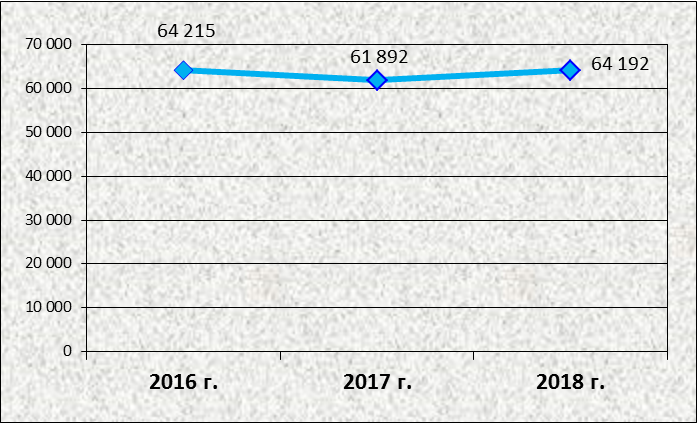 Спрямо 2017 г., обемът на прокурорската дейност  е нараснал с 3,7%,  а в сравнение с 2016 г. се отчита намаление с 0,04%. При броя на внесените в съда прокурорски актове през отчетния период се наблюдава намаление с 8,4% спрямо 2017 г. и с 16,5% спрямо 2016 г.: 1063 акта (при 1161 и 1273 акта).По отношение на участията на прокурорите в съдебни заседания  през 2018 г. резултатите показват 2865: (при 2795 и 2846), наблюдава се увеличение спрямо 2017 г. от 2,5% и 0,7% спрямо 2016 г.Общият  брой на другите прокурорски актове и дейности по всички видове надзори е нараснал спрямо 2017 г. с 4%, а  спрямо 2016 г. се е увеличил  с 0,3% или в абсолютни стойности: 60 264 (при 57 936 и 60096).НАТОВАРЕНОСТРеално, през сравнявания период в РП-Варна са работили, както следва: 40 прокурори през 2018 г.,  при 42 прокурори през 2017 г. и, съответно - 40 прокурори през 2016 г.    Средната годишна натовареност на прокурор от РП-Варна, съобразно реално работилите прокурори, изчислена по Указанието за организация на информационната дейност в ПРБ, утвърдено със заповед №ЛС-1985/30.05.2014 г. изм. със зап. №РД-02-27/21.11.2017 г. на Главния прокурор, е както следва:Средната натовареност с административно-ръководна дейност в РП – Варна (без да се извежда средна натовареност за един ден на административния ръководител и тримата му заместници) за 2018 г., 2017 г. и 2016 г. е следната:Натовареност на РП-Варна – административна дейностРАЙОННА ПРОКУРАТУРА - ДЕВНЯ	 Данните за средна натовареност през годината на всеки прокурор са отчетени в таблици по два начина – по Правилата и по таблица № 5 към Доклада. 	      1. Отчетена натовареността на прокурорите в РП-Девня съгласно Правилата за измерване на натовареността, приети от ВСС с Решение по Протокол № 60/ 11.12.2014 г.: 	 Прокурорската дейност е отчетена в реално отработени 826 дни.            Общият брой постановени актове за 2018 г. е 3241 броя, които са съответни на 1688,60 точки. От изготвената таблица е видно съотношението  натоварване – общо прокурорска дейност за 2017 и 2018 година. Установено е следното:  запазване на обем натоварване – обща прокурорска дейност за двете отчетни години – съответно 3247 спрямо 3241.                  2. Отчетена натовареността на прокурорите в РП-Девня по статистическа таблица № 5 съобразно Указанието за организация на информационната дейност на ПРБ, утвърдена от Главния прокурор на РБ със Заповед № ЛС-1985/ 30.05.2014 г.:  Прокурорската дейност е отчетена в таблица с обща цифра за 2018 г. – 2950 всичко броя постановени акта. За да изчислим средната натовареност на един прокурор в ДРП отчитаме, че през цялата отчетна година реално на работа в ДРП са били четири прокурори,  при четири места по утвърден щат. Отчита се средна натовареност на прокурор от ДРП през 2018 година – 737,50. 	 Според данните от таблица 5.1, обемът на прокурорската дейност и средната натовареност на прокурорите от Районна прокуратура -Девня през 2018 г., съпоставени с предходните две години, са следните:Горепосочените стойности отчитат данни за последната календарна година в посока увеличение на прокурорските актове внесени в съда спрямо 2016 година и  намаление на техния брой спрямо 2017 година. Установеното увеличение е в следното съотношение:  за 2018 год. в  сравнение с 2016 год. увеличение  с 29 бр. или 20,28%, в сравнение с 2017 год. намаление с 45 бр. съответни на 20,74%. Общо участие в съдебни заседания през 2018 година – 311 бр., в сравнение с 2017 година бележи намаление с 88 бр. или 22,06 %.Съпоставяне на цифровото изражение със 2016 година е в посока увеличение със 35 бр. или 12,68%.РАЙОННА ПРОКУРАТУРА – ПРОВАДИЯ         Обем на прокурорската дейност и средна натовареност на прокурорите.	През 2018 год. при общ щат 5 прокурорски длъжности, вкл. административен-ръководител- районен прокурор до 01.11.2018 год. бе заета само една щ.бр. – 1 бр.административен ръководител. Предвид осъществените командирования на младши прокурори от други прокуратури за по три месеца, реално работещите прокурори в РП-Провадия до м.октомври 2018 год. бяха двама. След този период, вкл.след встъпването в длъжност на прокурор Пресиян Георгиев реално до края на годината работиха трима прокурори.	Общият обем на прокурорската дейност през 2018 год. е 5504 /през 2017 год. е бил 5587, а през 2016 год. - 5428/.	Прокурорски актове и дейности по всички видове надзори е 4866 /при 5031 през 2017 год. и 4990 през 2016 год./.	От тях:По следствения надзор: 3943 /през 2017 год. – 4290 през 2016 год.;По наказателно-съдебния надзор – 4 /през 2017 год. – 2; през 2016 год. -7 произнасяния;По гражданско-съдебния надзор – 10 /през 2017 год. – 3; 5 през 2016 год.;По изпълнение на наказанията – 212 /през 2017 год. -100 произнасяния; през 2016 год.-4 произнасяния;По Надзора за законност / проверки и актове/ - 34По други дейности – 716 /през 2017год. - 602 произнасяния; през 2016 год. - 572 произнасяния.	         Реално работилите в РП-Провадия през 2018 год. са участвали в съдебни заседания както следва:По наказателно-съдебвия надзор – общо 370 заседания /през 2017 год. - 303 заседания; 301 заседания през 2016 год.;По гражданско-съдебен надзор – 26 заседания /през 2017 год. - 3 заседания; 15 през 2016 год./.РАЗДЕЛ IVДЕЙНОСТ НА ПРОКУРАТУРИТЕ ПО АДМИНИСТРАТИВНО-СЪДЕБНИЯ НАДЗОР И НАДЗОРА ЗА ЗАКОННОСТСъстояние  и организация на дейността по тези надзори – АСН и НЗОИПГ.През 2018 г. дейността на ОП – Варна  и районните прокуратури – Варна, Девня и Провадия  се реализира, съгласно основните нормативни разпоредби, възлагащи функции на прокуратурата в административноправната област, в съответствие с правомощията на прокуратурата по други закони, подзаконовите нормативни актове, задължителните разпореждания на горестоящите прокуратури и Главния прокурор на РБ.Кадрово обезпечаване, квалификация, натовареност. През отчетния период 2018г. в АСН и НЗОИПГ работеха в ОП – Варна 6 прокурори.  За явяване в съдебните заседания на административен съд – Варна от тях са определени двама  прокурори, като в сградата на съда са им обособени работни места. В РП Варна през годината реално са работели шест прокурора в надзора, в РП Девня и РП Провадия  по двамаСредната натовареност на прокурор за отчетния период 2018г. в надзора за законност и правата на гражданите, е както следва:ОП – Варна: 17,3 при 18,2 за 2017г. За 2016г е била 12,16 . За 2015г е била 6, за 2014 е била 22. По този показател се констатира незначително намаление със 4,95 % спрямо 2017г. и увеличение с 42,27% спрямо 2016г.  РП – Варна:  Средната натовареност на прокурор за отчетния период е 18,23 при 9,2 за 2017г, 9,76 за 2016г. и при 9,4 за 2015г. РП – Девня: 6,5 при 4 за 2017г,  6,50 за 2016г и при 10 за 2015г.РП – Провадия: 14,5 при 6 за 2017г,  5,5 за 2016 и при 11за 2015г.   Сравнен, общият брой на средната натовареност на прокурор в РП – Девня и Провадия  по надзора през 2018г. спрямо предходната година е значително увеличен, като за РП – Девня е с 62,50%, а РП – Провадия е със 141,67% спрямо 2017г и със 163,64% спрямо 2016г. За РП – Варна се наблюдава също увеличение с 98,15% спрямо 2017г. и увеличение с 86,78% спрямо 2016г. но то се дължи не само на по-големия брой преписки, а и на по – малкия брой реално работили прокурори в надзора, тъй като при щат 6 прокурора, реално са работили 4,17.Проблеми при прилагането на законовата и подзаконова нормативна уредба и предложения за законодателни промени, проблеми от организационно естество.В района на ОП Варна цялата дейност по надзора за законност е активна, следи за своевременна реакция за отстраняване на закононарушения, както и за предотвратяване на такива. Средствата за масова информация редовно следят и отразяват действията на прокуратурата и това е способствало за формиране в обществеността на доверие към институцията.Проблемите в дейността на надзора се състоят във високата натовареност на прокурорите от надзора, предвид, че са с обща натовареност по останалите дейности и с оглед необходимостта да работят в повече от един надзор.В РП – Варна през 2018 г. се наблюдава тенденция, която е започнала през предходните години - нетърпимостта на гражданите към зверствата спрямо животни, съответно сигнали и проверки, свързани с проблеми по отношение на екологията, опазване живота и здравето на гражданите. Прави впечатление и нетърпимостта на гражданите към зверствата спрямо животни. Това означава, че обществената чувствителност в тази област става все по-голяма и прокурорската дейност по Надзора за законност следва да се съобрази с това. Районните прокуратури и тази година са отчели, че с измененията в чл.145 ал.2 от ЗСВ се съкращават и сроковете за извършване на проверки по чл.145 ал.1 т.2 и 3 от ЗСВ, като в тези рамки влизат и проверките по надзора за законност. Тези времеви ограничения възпрепятстват извършването на качествени проверки, т.к. в повечето случаи срокът е крайно недостатъчен, поради което предлагат да се инициира законодателна промяна, като от общите правила се изведат проверките по надзора за законност.2. Дейност на административния отдел при ОП – Варна по административно съдебния надзор за законност на административните актове.В съдебните заседания по административните дела в Административен съд – Варна участват само двама прокурори, с обособени работни места в Административния съд, но често се налага и допълнително участие на прокурори от надзора при насрочване на дела в повече от два състава на административния съд в един и същи час за деня.През 2018г. прокурорите в ОП – Варна са участвали в 1721 съдебни заседания по общо образувани 1556 административни дела. От тях решени са 1562 административни дела. През 2017г. прокурорите в ОП – Варна са участвали в 1567 съдебни заседания по общо образувани 1579 административни дела, 118 от които са насрочени за разглеждане през 2018г. От тях решени са 1397 административни дела. През 2016г. прокурорите в ОП – Варна са участвали в 1838 съдебни заседания по общо 1628 административни дела. От тях решени са 1558 административни дела. През 2015г. прокурорите в ОП – Варна са участвали в 2000 съдебни заседания по общо 1757 административни дела. От тях решени са 1739 административни дела. Горните показатели сочат на увеличение на съдебните заседания с 9,83% през отчетния период 2018г. спрямо 2017 г. и намаление с 6,37% спрямо 2016г. По отношение броя на административните дела се отчита незначително намаление с 1,46% спрямо 2017г. и намаление с 4,42% спрямо 2016г. 2.1.Участие по закон в съдебни заседания по административни дела.Прокурорите в ОП – Варна са се явявали по всички административни дела в Административен съд – Варна, в които е задължително явяване на прокурора по закон – с оглед разпоредбата на чл.192 от АПК при оспорване на подзаконови нормативни актове на общинските съвети, по касационните дела, по делата с правно основание чл.1 от ЗОДОВ, както и Указание изх.№ 196/08.06.2011г. на Главния прокурор, изменено със Заповед № ЛС – 3423 от 15.11.2013г.  и  Указание  за участието на прокурорите в административни дела по преценка, когато това се налага от важен държавен или обществен интерес, прието със Заповед № ЛС – 4496/13.10.2014г. на Главния прокурор на РБ.През отчетния период 2018г. участието по закон в съдебни заседания по административни дела е както следва:          - Участие в административно–наказателни касационни дела в Административен съд – Варна.  През 2018г. в АС – Варна са образувани 1324 касационни дела, от които 105 са насрочени за 2019г, а прокурорите от ОП – Варна са взели участие в 1219 съдебни заседания по касационни дела.  През 2017г. в АС – Варна са образувани 1365 касационни дела, от които 116 са насрочени за 2018г, а 1249 са разгледани в 1314 съдебни заседания.  През 2016г. в  АС – Варна са образувани в 1473 касационни дела, разгледани в 1527 съдебни заседания.  През 2015г. в АС – Варна са образувани в 1598 касационни дела, разгледани в 1699 съдебни заседания. През 2014г. прокурорите в ОП – Варна са взели участие в 1731 касационни дела, разгледани в 1812 съдебни заседания.  През 2013г. прокурорите в ОП – Варна са взели участие в 1779 касационни дела, разгледани в 1849 съдебни заседания. През 2012г. са образувани 1738 касационни дела, през 2011г – 1469 касационни дела, а през 2010г - 1145 касационни дела.В проценти, намалението на броя на съдебните заседания по касационните дела през 2018 г. спрямо 2017г. е 7,23%, а спрямо 2016г. е 20,17%., В проценти, намалението на броя на касационните дела през 2018 г. спрямо 2017г. е 3%, а спрямо 2016г. е 10,12%., т.е. запазва се относително високият брой на касационните дела, разглеждани в административен съд.- Участие по административни първоинстанционни дела в Административен съд – Варна През отчетната 2018 г. са били образувани 65 броя дела по подзаконови актове на общинските съвети, от които 52 дела са били разгледани в 74 съдебни заседания, а 13 дела са насрочени за 2019г и 180 броя  дела по предявени искове за обезщетение, от които са били разгледани 142 дела във 239 съдебни заседания, а 38 са насрочени за 2019г.През отчетната 2017 г. са били образувани 66 броя дела по подзаконови актове на общинските съвети, от които 45 са били разгледани в 65 съдебни заседания, а 21 са насрочени за 2018г и 119 броя  дела по предявени искове за обезщетение, разгледани в 155 съдебни заседания, а 36 са насрочени за 2018г.          През 2016г тези дела са били - 26 броя дела по подзаконови актове на общинските съвети, разгледани в 32 съдебни заседания и 111 броя  дела по предявени искове за обезщетение, разгледани в 133 съдебни заседания.        През 2015г. тези дела са били - 9 броя дела по подзаконови актове на общинските съвети, разгледани в 9 съдебни заседания и 143 броя  дела по предявени искове за обезщетение, разгледани в 262 съдебни заседания.  В проценти, наблюдава се незначително намаление на броя на делата по предявени искове за обезщетение през 2018 г. спрямо 2017г.  със 1,52%, и  увеличение със 150% спрямо2016г.2.2. Участие по преценка в дела, представляващи важен държавен или обществен интерес, съгласно Указание  изх.№ 196/08.06.2011г., изменено със Заповед № ЛС – 3423 от 15.11.2013г.  и  Указание  за участието на прокурорите в административни дела по преценка, когато това се налага от важен държавен или обществен интерес, прието със Заповед № ЛС – 4496/13.10.2014г. на Главния прокурор на РБ.През отчетната  2018 г. прокурорите в ОП – Варна са образувани 8 дела по  Указание  на Главния прокурор, като 1 от тях е насрочено за 2019г., а 7 са разгледани в 11 съдебни заседания.През отчетната  2017 г. прокурорите в ОП – Варна са образувани 8 дела по  Указание  на Главния прокурор, като 2 от тях са насрочени за 2018г., а 6 са разгледани в 9 съдебни заседания.През отчетната  2016 г. прокурорите в ОП – Варна са участвали в 12 дела по  Указание  на Главния прокурор, разгледани в 26 съдебни заседания.През отчетната  2015 г. прокурорите в ОП – Варна са участвали в 6 дела по  Указание  на Главния прокурор, разгледани в 29 съдебни заседания.Изразено в проценти, се отчита незначително увеличение с 16,67% спрямо 2017г. като в абсолютни цифри е 1 дело разгледано в повече и намаление с 41,67% спрямо 2016г.2.3. Подадени прокурорски актове до съда и резултати по тях.През 2018г. са били подадени до съда 3 предложения за възобновяване на производство по ЗАНН, а са били образувани 4 дела, тъй като 1 от предложенията е било подадено в края на 2107г. От подадените до АС - Варна предложения, 1 е било уважено,  2 не са били разгледани в отчетния период, 1 предложение не е било уважено. Изготвени са 5 броя откази за възобновяване по ЗАНН, 2 от които са били обжалван пред АП – Варна, 1 е потвърдено, а по едно няма произнасяне до края на отчетния период, а и към момента на изготвяне на доклада. Потвърденият отказ  е бил обжалвани пред ВАП и той също е бил потвърден.През 2017г. са били подадени до съда 8 предложения за възобновяване на производство по ЗАНН, 5 от предложенията са били уважени, а 2 не са били разгледани в отчетния период, 1 предложение не е било уважено. Изготвени са 16 броя откази за възобновяване по ЗАНН, 6 от които са били обжалван пред АП – Варна и 5 са потвърдени. Два от потвърдените откази  са били обжалвани пред ВАП и те са били потвърдени.През 2016г. е било подадено до съда 1 предложение за възобновяване на производство по ЗАНН, което е било уважено. Изготвени са 3 броя откази за възобновяване по ЗАНН, 1 от които е бил обжалван пред АП – Варна и е потвърден. Няма обжалвани потвърдени откази на АП пред прокурор от ВАП. През 2015г. е било подадено до съда 1 предложение за възобновяване на производство по ЗАНН, което е било уважено. Изготвени са 3 броя откази за възобновяване по ЗАНН, които не са били обжалвани.В проценти този показател бележи намаление с 62,5% през 2018г спрямо 2017г. и увеличение 200% спрямо 2016г.През  2018г, както и през 2017г от прокурорите от ОП – Варна не са били подавани касационни и частни протести срещу актове на административен съд.През  2016г от прокурорите от ОП – Варна е бил подаден един частен протест срещу определение № 1121/03.02.1016г., постановено по административно дело № 1109/16г. по описа на ВАС – II отделение.През 2018 г. от прокурорите от ОП – Варна са били подадени до АС – Варна 49 броя протести срещу незаконни актове на общинските съвети, от които 32 са били разгледани и уважени, а по 17 съдът не се е произнесъл в отчетния период.  През 2017 г. от прокурорите от ОП – Варна са били подадени до АС – Варна 63 броя протести срещу незаконни актове на общинските съвети, от които 38 са били разгледани и уважени, а по 25 съдът не се е произнесъл в отчетния период.  През 2016 г. от прокурорите от ОП – Варна са били подадени до АС – Варна 29 броя протести срещу незаконни актове на общинските съвети, от които 21 са били разгледани и уважени, а по 8 съдът не се е произнесъл в отчетния период.   По този показател в отчетния период се бележи намаление с 22,22 % в сравнение с 2017г. и увеличение с 68,97% спрямо 2016г, като през 2015г. такива протести не са били подавани. 2.4. Проблеми и предложения за преодоляването им За поредна година се отчита участие в значителен брой съдебни заседания в Административен съд, което води до висока натовареност на работещите в надзора. Запазва се относително високият брой на касационните дела, разглеждани в административен съд. Броят им, изразен в проценти спрямо предходната 2017 година отчита намаление със  7,23%, а спрямо 2016г. с 20,17%.,  но реално не води да намаляване на натовареността с оглед броя на проведените 1219 съдебни заседания за разглеждането им през годината.Запазва се и високия брой на делата по предявени искове за обезщетение през 2018 г. спрямо 2017г., наблюдава се незначително намаление на броя на делата по предявени искове за обезщетение през 2018 г. спрямо 2017г.  със 1,52%, и  увеличение със 150% спрямо2016г.В горепосочените видове дела участието на прокурора е по закон, т.е промяна в натовареността тук може да бъде постигната само при промяна в законодателството.3.Дейност на ОП – Варна и районните прокуратури Варна, Девня и Провадия по надзора за законност.През 2018г. общо за района на ОП – Варна получените и образувани преписки по надзора за законност  са общо 222, от които 104 за ОП  Варна, 76 – за РП – Варна, 13 – за РП – Девня и 29 – за РП – Провадия.През 2017г. общо за района на ОП – Варна тези преписки са общо 187, от които 109 за ОП  Варна, 58 – за РП – Варна, 8 – за РП – Девня и 12 – за РП – Провадия.През 2016г. общо за района на ОП – Варна тези преписки  са общо 171, от които 73 за ОП  Варна, 70 – за РП – Варна, 13 – за РП – Девня и 15 – за РП – Провадия.През 2015г. общо за района на ОП – Варна тези преписки са общо 137, от които 36 за ОП  Варна, 80 – за РП – Варна, 10 – за РП – Девня и 11 – за РП – Провадия.Изразени в проценти, тези показатели са както следва: образуваните преписки по надзора за законност общо за района на ОП – Варна през 2018г. са увеличени с 18,72% спрямо 2017г., а спрямо 2016г. са увеличени с 29,82 %.През 2018 г. се наблюдава незначително намаление на преписките на ОП –Варна с 4,59% спрямо 2017г., което в абсолютни цифри са 5 преписки, но пък се наблюдава увеличение с 42,47 % спрямо 2016г., което се дължи отново на големия брой преписки, образувани във връзка с проверките на актовете на общинските съвети и изготвените протести до АС – Варна във връзка с констатирани нарушения.През 2018г. броят на проверените административни актове общо за района на ОП – Варна е 2544, от които – 162 за ОП – Варна, 872 – за РП – Варна, 839– за РП – Девня и 671 – за РП – Провадия.През 2017г. броят на проверените административни актове общо за района на ОП – Варна е 3279, от които – 176 за ОП – Варна, 1734 – за РП – Варна, 700– за РП – Девня и 669 – за РП – Провадия.През 2016г. броят на проверените административни актове общо за района на ОП – Варна е 1718, от които – 113 за ОП – Варна, 111 – за РП – Варна, 762– за РП – Девня и 732 – за РП – Провадия.През 2015г. броят на проверените административни актове общо за района на ОП – Варна е 184, от които – 41 за ОП – Варна, 61 – за РП – Варна,40– за РП – Девня и 42 – за РП – Провадия.Изразени в проценти, тези показатели са както следва:Броят на проверените административни актове общо за района на ОП – Варна през 2018г. е намален с 22,42% спрямо 2017г. и увеличен с 48,08% спрямо 2016г. За ОП – Варна по този показател се наблюдава незначително намаление от 7,95% спрямо 2017г и увеличение с 43,36% спрямо 2016г.Предложения по чл.145 ал.1 т.6 от ЗСВ.През 2018г. броят на подадените и разгледани Предложения по чл.145 ал.1 т.6 от ЗСВ общо за района на ОП – Варна е 15, от които – 3 за ОП – Варна, 3– за РП – Варна, 1 – за РП – Девня и 8 – за РП – Провадия. През 2017г. броят на подадените и разгледани Предложения по чл.145 ал.1 т.6 от ЗСВ общо за района на ОП – Варна е 46, от които – 14 за ОП – Варна, 13– за РП – Варна, 9 – за РП – Девня и 10 – за РП – Провадия. През 2016г. броят на подадените и разгледани Предложения по чл.145 ал.1 т.6 от ЗСВ общо за района на ОП – Варна е 22, от които – 7 за ОП – Варна, 2– за РП – Варна, 9 – за РП – Девня и 4 – за РП – Провадия. През 2015г. броят на подадените и разгледани Предложения по чл.145 ал.1 т.6 от ЗСВ общо за района на ОП – Варна е  29, от които – 17 за ОП – Варна, 11– за РП – Варна и 1 – за РП – Провадия. РП – Девня не са изготвяли предложения по чл.145 ал.1 т.6 от ЗСВ.Изразено в проценти, по този показател общо за района на ОП – Варна се наблюдава намаление със 67,39% спрямо 2017г. и с 31,82% спрямо 2016г. Предложения за възобновяване на административни производства по реда на чл. 102 във вр. с чл. 99, т.1 от АПК.ОП – Варна не е изготвяла предложения за възобновяване на административни производства по реда на чл. 102 във вр. с чл. 99, т.1 от АПК през 2018г., както и през предходните 4 години.Примери от извършени проверки за законност – виж Приложение Взаимодействие със специализираните контролни органи и с други държавни и общински органи с контролни функции – Приоритетите в дейността на Надзора за законност са в насока на продължаване на осъществяването на надзор върху контролните органи. През отчетната година по надзора продължиха да се извършват проверки на редица наредби на общинските съвети като по всички констатирани несъответствия със законите се подадоха протести до административния съд. Приоритетите в дейността на надзора за законност в районните прокуратури – Варна, Девня и Провадия следва да продължават в насока на осъществяване на надзор върху дейността на специализираните контролни органи в държавата; превантивен контрол спрямо съответните органи на власт и управление, с оглед недопускане застрашаване живота и здравето на гражданите, дейността на някои общински органи, които издават незаконосъобразни административни актове.В тази връзка са и предвидените планови задачи на ОП – Варна и трите районни прокуратури.РАЗДЕЛ  VIIПриоритети в дейността на прокуратурата и на разследващите органиОсновните приоритети за повишаване на ефективността на прокурорската дейност и на разследващите органи през 2019 г. ще са в две основни направления -  за постигане на още по-добра ефективност в работата на прокурорите, следователите и служителите в Окръжна прокуратура - Варна, и за постигане на още по-добра ефективност в работата на районните прокуратури от съдебния ни район.По отношение на Окръжна прокуратура – Варна:- Ще продължим работата си на принципите на - приемственост, надграждане на добрите практики, екипност, добри колегиални отношения между магистратите и съдебните служители, изисквания за висок професионализъм и отговорност към магистратите, недопускане на неправомерно вмешателство в работата на прокурорите и следователите.- Отговорност при изпълнение на служебните задължения от страна на магистратите и на служебните служители;- Повишаване на квалификацията на магистратите и на съдебните служители, включително разширяване периметъра на компетентност, например езикови обучения- Подобряване качеството на изготвяните прокурорски актове и на процесуално–следствените действия, извършвани от разследващите органи;- Максимално използване капацитета на следователите;- Спазване на процесуалната дисциплина и срочността на разследването; - Незабавно привеждане в изпълнение на присъдите и европейските заповеди за арест и за разследване;- Оптимизиране на ефективността на деловодната дейност и отстраняване на затрудненията при работата с УИС на ПРБ;- Възприемане като приоритетни всякакви форми на действия в посока превенцията на престъпленията. - Активна позиция на ръководство и контрол на проверките и разследванията;- Тясно сътрудничество, методическо и процесуално ръководство на проверките, извършвани от териториалните подразделения на контролните органи на министерства и централни ведомства.  - Магистратски съвещания за формиране на единно становище по наказателно-материални и наказателно-процесуални проблеми, както и на решения, имащи дългосрочно и стратегическо значение за работата на прокуратурата; - Участие на всички прокурори от Окръжна прокуратура- Варна при извършване на комплексни ревизии в Районните прокуратури.- Участие на прокурори от Окръжна прокуратура- Варна в служебни съвещания по конкретни дела с фактическа и правна сложност, наблюдавани от районните прокуратури;	- Водене на ефикасна медийна политика, в съответствие с указанията на Главния прокурор, която трябва да повиши доверието на гражданите в прокуратурата и да снижи обществения праг на търпимост към корупцията, което и ще стимулира увеличаване на сигналите за извършени престъпления;- Строга финансова дисциплина при разходване на средства от бюджета на ОП - Варна и спазване правилата за възлагане на обществени поръчки.По отношение на районните прокуратури в съдебния ни район:- Адекватна контролно-ревизионна дейност на окръжната прокуратура спрямо районните прокуратури - изпълнение както на планираните комплексни ревизии и тематични проверки, така и незабавно реагиране чрез проверки при констатиране на негативи в работата;- Наблюдаване качеството на прокурорските актове посредством инстанционен и служебен контрол; - Поддържане на постоянна връзка с административните ръководители на районните прокуратури за бързо и адекватно решаване на управленски проблеми и проблеми по надзори.В този смисъл в Окръжна прокуратура-Варна съществуват обективни предпоставки за подобряване на работата като цяло и постигане на още по-добри резултати през настоящата 2019 г.201820172016Образувани ДП през периода785982998129От тях: бързи производства826686621От тях: незабавни производства0*16**28Приключени с обвинително заключение (% от общо приключените)115316%123323%137024%Приключени с мнение за спиране (% от общо приключените)394756%272952%292552%Приключени с мнение за прекратяване (% от общо приключените)189727%129925%133824%Глава от НК2016 г.2016 г.2016 г.2016 г.2017 г.2017 г.2017 г.2017 г.2018 г.2018 г.2018 г.2018 г.Глава от НКНовообразувани ДПВнесени в съда прокурорски актовеОбщ брой лица по внесените прокурорски актовеПострадали физически и юридически лица по новообразувани ДПНовообразувани ДПВнесени в съда прокурорски актовеОбщ брой лица по внесените прокурорски актовеПострадали физически и юридически лица по новообразувани ДП Новообразувани ДПВнесени в съда прокурорски актовеОбщ брой лица по внесените прокурорски актовеПострадали физически и юридически лица по новообразувани ДП Глава II "Престъпления против личността"75084108668 ФЛ / 0 ЮЛ74087111675 ФЛ/ 0 ЮЛ6886464614 ФЛ/0 ЮЛГлава ІІІ „Престъпления против правата на гражданите” 73272816 ФЛ / 0 ЮЛ51222510 ФЛ/ 0 ЮЛ2418219 ФЛ/0 ЮЛГлава ІV „Престъпления против брака и семейството” 164505060 ФЛ / 0 ЮЛ152585959 ФЛ/ 0 ЮЛ151495070 ФЛ/ 0 ЮЛГлава V „Престъпления против собствеността”44043905794020 ФЛ / 80 ЮЛ44953804563963 ФЛ / 56 ЮЛ41263554253376 ФЛ/ 47 ЮЛГлава VІ „Престъпления против стопанството” 332506171 ФЛ / 14 ЮЛ36189101120 ФЛ / 45 ЮЛ3818095141 ФЛ/ 38 ЮЛГлава VІІ „Престъпления против финансовата, данъчната и осигурителната система”6413240 ФЛ / 0 ЮЛ5327330 ФЛ / 0 ЮЛ5712150 ФЛ/ 0ЮЛГлава VІІІ „Престъпления против дейността на държавни органи и обществени организации”101253011 ФЛ / 0 ЮЛ112262810 ФЛ/ 1 ЮЛ181829 ФЛ/ 0 ЮЛГлава VІІІ „Престъпления против дейността на държавни органи и обществени организации”101253011 ФЛ / 0 ЮЛ112262810 ФЛ/ 1 ЮЛ91181829 ФЛ/ 0 ЮЛГлава ІХ „Документни престъпления”26463859 ФЛ / 0 ЮЛ288889422 ФЛ/ 0 ЮЛ243798019 ФЛ/ 0 ЮЛГлава ІХа „Компютърни престъпления”9002 ФЛ / 0 ЮЛ4 00 1 ФЛ / 3 ЮЛ 10002 ФЛ/ 1 ЮЛГлава Х „Престъпления против реда и общественото спокойствие”107131419 ФЛ / 0 ЮЛ132223322 ФЛ/ 0 ЮЛ153313429 ФЛ/ 0 ЮЛГлава ХІ „Общоопасни престъпления”2002939959580 ФЛ / 6 ЮЛ1949854873492 ФЛ/  9 ЮЛ1933808819394 ФЛ/ 2 ЮЛГлава XII0000 ФЛ/ 0 ЮЛ0000 ФЛ/ 0 ЮЛ2000 ФЛ/ 0ЮЛ“Престъпления против отбранителната способност на републиката…“0000 ФЛ/ 0 ЮЛ0000 ФЛ/ 0 ЮЛ2000 ФЛ/ 0ЮЛОбщо8272165518445458 ФЛ / 101 ЮЛ8337165318135374 ФЛ/ 116 ЮЛ7859151416284683 ФЛ/ 88 ЮЛПродължителност на досъдебната фаза по ДП от образуването до решаването му от прокурор по същество2016 г.2017 г.2018 г.до 8 месеца /заповед на Главния прокурор от 21.11.2017 г./2557/до 7 месеца/24312330до 1 година 647521527над 1 година 584535590над 2 години /заповед на Главния прокурор от 21.11.2017 г./-245296Прокуратура201820172016ОП Варна51311РП Варна494040РП Девня222РП Провадия229Общо за региона585762Прокуратура201820172016ОП Варна023РП Варна91311РП Девня011РП Провадия000Общо за региона91615Прокуратура201820172016ОП Варна010РП Варна161710РП Девня031РП Провадия003Общо за региона162114Щатно разписание на магистратите в Окръжна прокуратура – Варна към 01.01.2018 г.Щатно разписание на магистратите в Окръжна прокуратура – Варна към 01.01.2018 г.Щатно разписание на магистратите в Окръжна прокуратура – Варна към 01.01.2018 г.Щатно разписание на магистратите в Окръжна прокуратура – Варна към 01.01.2018 г.Щатно разписание на магистратите в Окръжна прокуратура – Варна към 01.01.2018 г.ДЛЪЖНОСТИДЛЪЖНОСТИпо щатзаетинезаети1административен ръководител – окръжен прокурор11-2заместник на административния ръководител - заместник окръжен прокурор33-3прокурор25241ОБЩО ПРОКУРОРИ:ОБЩО ПРОКУРОРИ:292814завеждащ Окръжен следствен отдел в окръжна прокуратура - Варна11-5следовател211926младши следовател2-2ОБЩО СЛЕДОВАТЕЛИ:ОБЩО СЛЕДОВАТЕЛИ:24204ОБЩО МАГИСТРАТИ:ОБЩО МАГИСТРАТИ:53485Щатно разписание на магистратите в Окръжна прокуратура – Варна към 31.12.2018 г.Щатно разписание на магистратите в Окръжна прокуратура – Варна към 31.12.2018 г.Щатно разписание на магистратите в Окръжна прокуратура – Варна към 31.12.2018 г.Щатно разписание на магистратите в Окръжна прокуратура – Варна към 31.12.2018 г.Щатно разписание на магистратите в Окръжна прокуратура – Варна към 31.12.2018 г.ДЛЪЖНОСТИДЛЪЖНОСТИпо щатзаетинезаети1административен ръководител – окръжен прокурор1-12заместник на административния ръководител - заместник окръжен прокурор33-3прокурор25241ОБЩО ПРОКУРОРИ:ОБЩО ПРОКУРОРИ:292724завеждащ Окръжен следствен отдел в окръжна прокуратура - Варна11-5следовател201916младши следовател211ОБЩО СЛЕДОВАТЕЛИ:ОБЩО СЛЕДОВАТЕЛИ:23212ОБЩО МАГИСТРАТИ:ОБЩО МАГИСТРАТИ:52484Щатно разписание на служителите в Окръжна прокуратура – Варна към 01.01.2018 г.Щатно разписание на служителите в Окръжна прокуратура – Варна към 01.01.2018 г.Щатно разписание на служителите в Окръжна прокуратура – Варна към 01.01.2018 г.Щатно разписание на служителите в Окръжна прокуратура – Варна към 01.01.2018 г.Щатно разписание на служителите в Окръжна прокуратура – Варна към 01.01.2018 г.ДЛЪЖНОСТИДЛЪЖНОСТИпо щатзаетинезаети 1.Съдебен администратор11-2.Административен секретар11-ОБЩА АДМИНИСТРАЦИЯЗвено "ФСАД”1.Ръководител сектор "ФСАД”11-2.Гл. счетоводител11-3.Гл. специалист - счетоводител22-4.Гл. специалист - административна дейност11-5.Младши специалист - касиер11-6.Домакин11-Звено"Информационно и техническо обслужване"1.Системен администратор 33-2.Шофьор-призовкар44-3.Работник поддръжка сгради - огняр 11-4.Пазач, невъоръжена охрана11-5.Чистач33-СПЕЦИАЛИЗИРАНА АДМИНИСТРАЦИЯ1.Прокурорски помощник33-Служба "Регистратура и деловодство"1.Завеждащ служба11-2.Съдебен секретар88-3.Съдебен деловодител1111-4.Призовкар11-Служба "Архив"1.Завеждащ служба11-ОКРЪЖЕН СЛЕДСТВЕН ОТДЕЛСлужба "Деловодство"1.Завеждащ служба11-2.Съдебен секретар33-3.Съдебен деловодител99-4.Призовкар11-ОБЩО:  60   60-№ по редДлъжностни наименованияЧисленост/брой/1.Административен ръководител - районен прокурор12.Заместник на административния ръководител-заместник районен прокурор33.Прокурори424.Младши прокурори6Общо:52Обем натовареност в Окръжна прокуратура - ВарнаОбем на прокурорската дейностОбем на прокурорската дейностОбем на прокурорската дейностОбем натовареност в Окръжна прокуратура - Варна2016 г.2017 г.2018 г.Общ обем на прокурорската дейност 191642015116063Прокурорски актове внесени съда 138127124Общо участия в съдебни заседания 311829443282Общо други прокурорски актове и дейности по всички видове надзори159081708012657Общ брой наблюдавани преписки518134892545Новообразувани ДП428380388Наблюдавани ДП126811691200Реално работили прокурори2425,4228Параметри201820172016Разлика спрямо съответната годинаРазлика спрямо съответната годинаРазлика спрямо съответната годинаРазлика спрямо съответната годинаПараметри2018201720162017201720162016Параметри201820172016в %видв %видОбщ обем на прокурорската дейност 16 06320 15119 164-20,3Намаление-16,2НамалениеПрокурорски актове внесени съда 124127138-2,4Намаление-10,1НамалениеОбщо участия в съдебни заседания 3 2822 9443 11811,5Увеличение5,3УвеличениеОбщо други прокурорски актове и дейности по всички видове надзори12 65717 08015 908-25,9Намаление-20,4НамалениеОбщ брой наблюдавани преписки2 5453 4895 181-27,1Намаление-50,9НамалениеНовообразувани ДП3883804282,1Увеличение-9,3НамалениеНаблюдавани ДП1200116912682,7Увеличение-5,4Намалениепо ДП /бр./по ДП /т./по СП /бр./по СП /т./Общо следователска дейност /бр./Общо следователска дейност /т./119944782,526071330160196384,4ПРОКУРАТУРАРаботни дни в месеца по календарДействително отработени дниДейност по администриранеДейност по администриранеДейност по администриранеДейност по администриранеДейност по администриранеДейност по администриранеДейност по администриранеДейност по администриранеДейност по администриранеДейност по администриранеДейност по администриранеДейност по администриранеДейност по администриранеДейност по администриранеДейност по администриранеДейност по администриранеДейност по администриранеДейност по администриранеДейност по администриранеДейност по администриране Дейност по администриране - общо Дейност по администриране - общоПРОКУРАТУРАРаботни дни в месеца по календарДействително отработени дниПредложение по ЗСВПредложение по ЗСВСтановища по ЗСВСтановища по ЗСВПроизнасяне по дисциплинарни препискиПроизнасяне по дисциплинарни препискиОрганизиране и провеждане на  работни/обучителни съвещанияОрганизиране и провеждане на  работни/обучителни съвещанияУчастие в работни/обучителни съвещания, срещи, празнициУчастие в работни/обучителни съвещания, срещи, празнициЗаповеди /без такива по кадрови въпроси и за командироване/ и указанияЗаповеди /без такива по кадрови въпроси и за командироване/ и указанияСтановищаСтановищаСправки/писма до други звена, институции, гражданиСправки/писма до други звена, институции, гражданиИзготвени вътрешни организационни актове/правилници, правила/Изготвени вътрешни организационни актове/правилници, правила/Контролна дейност на административния ръководител спрямо прокурорите в прокуратурата и регионаКонтролна дейност на административния ръководител спрямо прокурорите в прокуратурата и региона Дейност по администриране - общо Дейност по администриране - общоПРОКУРАТУРАРаботни дни в месеца по календарДействително отработени дниПредложение по ЗСВПредложение по ЗСВСтановища по ЗСВСтановища по ЗСВПроизнасяне по дисциплинарни препискиПроизнасяне по дисциплинарни препискиОрганизиране и провеждане на  работни/обучителни съвещанияОрганизиране и провеждане на  работни/обучителни съвещанияУчастие в работни/обучителни съвещания, срещи, празнициУчастие в работни/обучителни съвещания, срещи, празнициЗаповеди /без такива по кадрови въпроси и за командироване/ и указанияЗаповеди /без такива по кадрови въпроси и за командироване/ и указанияСтановищаСтановищаСправки/писма до други звена, институции, гражданиСправки/писма до други звена, институции, гражданиИзготвени вътрешни организационни актове/правилници, правила/Изготвени вътрешни организационни актове/правилници, правила/Контролна дейност на административния ръководител спрямо прокурорите в прокуратурата и регионаКонтролна дейност на административния ръководител спрямо прокурорите в прокуратурата и региона Дейност по администриране - общо Дейност по администриране - общоПРОКУРАТУРАРаботни дни в месеца по календарДействително отработени дниПредложение по ЗСВПредложение по ЗСВСтановища по ЗСВСтановища по ЗСВПроизнасяне по дисциплинарни препискиПроизнасяне по дисциплинарни препискиОрганизиране и провеждане на  работни/обучителни съвещанияОрганизиране и провеждане на  работни/обучителни съвещанияУчастие в работни/обучителни съвещания, срещи, празнициУчастие в работни/обучителни съвещания, срещи, празнициЗаповеди /без такива по кадрови въпроси и за командироване/ и указанияЗаповеди /без такива по кадрови въпроси и за командироване/ и указанияСтановищаСтановищаСправки/писма до други звена, институции, гражданиСправки/писма до други звена, институции, гражданиИзготвени вътрешни организационни актове/правилници, правила/Изготвени вътрешни организационни актове/правилници, правила/Контролна дейност на административния ръководител спрямо прокурорите в прокуратурата и регионаКонтролна дейност на административния ръководител спрямо прокурорите в прокуратурата и региона Дейност по администриране - общо Дейност по администриране - общоОП-Варнабройточкибройточкибройточкибройточкибройточкибройточкибройточкибройточкибройточкибройточкибройточки201610308351611,253,546510222216416477144,241210,5242240,4201788068842,810,71319,54827272632633313741,12642458373,1201876965285,60057,5481919188188118124,32631,5311260,9Средна натовареност на един прокурор по показатели2016 г.2017 г.2018 г.Разлика спрямо съответната годинаРазлика спрямо съответната годинаРазлика спрямо съответната годинаРазлика спрямо съответната годинаСредна натовареност на един прокурор по показатели2016 г.2017 г.2018 г.2017 г.2017 г.2016 г.2016 г.Средна натовареност на един прокурор по показатели2016 г.2017 г.2018 г.в %видв %видСредна натовареност на един прокурор1605,41473,61604,88,9Увеличение-0,04НамалениеНаблюдавани преписки399,9380,7397,74,5Увеличение-0,6НамалениеРешени преписки388,7366,6387,55,7Увеличение-0,3НамалениеНовообразувани ДП173,4168,0166,3-1,0Намаление-4,1НамалениеНаблюдавани ДП /вкл. прекратени по давност/325,9388,2319,2-17,8Намаление-2,1НамалениеРешени ДП250,0290,2215,6-25,7Намаление-13,8НамалениеПрокурорски актове,  внесени в съда31,827,626,6-3,6Намаление-16,4НамалениеОбщо участия в съдебни заседания71,266,571,67,7Увеличение0,6УвеличениеОбщо др. прок. актове и дейности1502,41379,41506,69,2Увеличение0,3УвеличениеПРОКУРАТУРАРаботни дни в месеца по календарДействително отработени дниДейност по администриранеДейност по администриранеДейност по администриранеДейност по администриранеДейност по администриранеДейност по администриранеДейност по администриранеДейност по администриранеДейност по администриранеДейност по администриранеДейност по администриранеДейност по администриранеДейност по администриранеДейност по администриранеДейност по администриранеДейност по администриранеДейност по администриранеДейност по администриранеДейност по администриранеДейност по администриране11. Дейност по администриране - общо11. Дейност по администриране - общоПРОКУРАТУРАРаботни дни в месеца по календарДействително отработени дни11.1.Предложение по ЗСВ11.1.Предложение по ЗСВ11.2. Становища по ЗСВ11.2. Становища по ЗСВ11.3.Произнасяне по дисциплинарни преписки11.3.Произнасяне по дисциплинарни преписки11.4.Организиране и провеждане на  работни/обучителни съвещания11.4.Организиране и провеждане на  работни/обучителни съвещания11.5.Участие в работни/обучителни съвещания, срещи, празници11.5.Участие в работни/обучителни съвещания, срещи, празници11.6. Заповеди /без такива по кадрови въпроси и за командироване/ и указания11.6. Заповеди /без такива по кадрови въпроси и за командироване/ и указания11.7. Становища11.7. Становища11.8. Справки/писма до други звена, институции, граждани11.8. Справки/писма до други звена, институции, граждани11.9. Изготвени вътрешни организационни актове/правилници, правила/11.9. Изготвени вътрешни организационни актове/правилници, правила/11.10. Контролна дейност на административния ръководител спрямо прокурорите в прокуратурата и региона11.10. Контролна дейност на административния ръководител спрямо прокурорите в прокуратурата и региона11. Дейност по администриране - общо11. Дейност по администриране - общоПРОКУРАТУРАРаботни дни в месеца по календарДействително отработени дни11.1.Предложение по ЗСВ11.1.Предложение по ЗСВ11.2. Становища по ЗСВ11.2. Становища по ЗСВ11.3.Произнасяне по дисциплинарни преписки11.3.Произнасяне по дисциплинарни преписки11.4.Организиране и провеждане на  работни/обучителни съвещания11.4.Организиране и провеждане на  работни/обучителни съвещания11.5.Участие в работни/обучителни съвещания, срещи, празници11.5.Участие в работни/обучителни съвещания, срещи, празници11.6. Заповеди /без такива по кадрови въпроси и за командироване/ и указания11.6. Заповеди /без такива по кадрови въпроси и за командироване/ и указания11.7. Становища11.7. Становища11.8. Справки/писма до други звена, институции, граждани11.8. Справки/писма до други звена, институции, граждани11.9. Изготвени вътрешни организационни актове/правилници, правила/11.9. Изготвени вътрешни организационни актове/правилници, правила/11.10. Контролна дейност на административния ръководител спрямо прокурорите в прокуратурата и региона11.10. Контролна дейност на административния ръководител спрямо прокурорите в прокуратурата и региона11. Дейност по администриране - общо11. Дейност по администриране - общоПРОКУРАТУРАРаботни дни в месеца по календарДействително отработени дни11.1.Предложение по ЗСВ11.1.Предложение по ЗСВ11.2. Становища по ЗСВ11.2. Становища по ЗСВ11.3.Произнасяне по дисциплинарни преписки11.3.Произнасяне по дисциплинарни преписки11.4.Организиране и провеждане на  работни/обучителни съвещания11.4.Организиране и провеждане на  работни/обучителни съвещания11.5.Участие в работни/обучителни съвещания, срещи, празници11.5.Участие в работни/обучителни съвещания, срещи, празници11.6. Заповеди /без такива по кадрови въпроси и за командироване/ и указания11.6. Заповеди /без такива по кадрови въпроси и за командироване/ и указания11.7. Становища11.7. Становища11.8. Справки/писма до други звена, институции, граждани11.8. Справки/писма до други звена, институции, граждани11.9. Изготвени вътрешни организационни актове/правилници, правила/11.9. Изготвени вътрешни организационни актове/правилници, правила/11.10. Контролна дейност на административния ръководител спрямо прокурорите в прокуратурата и региона11.10. Контролна дейност на административния ръководител спрямо прокурорите в прокуратурата и региона11. Дейност по администриране - общо11. Дейност по администриране - общоРП-Варнабройточкибройточкибройточкибройточкибройточкибройточкибройточкибройточкибройточкибройточкибройточки201696778410710,7710,52856171728528513134413,288264147507673,42017925766128,41711,9002420202162166626579,5412199,5561367,320186655351812,61711,9231218181861864432497,21030147594371,7Районна прокуратура-ДевняОбщо за РП-Девня Общо за РП-Девня Общо точки на ден на прокурорОбщо точки на ден на прокурорНатоварване – общо прокурорскадейност Брой точкиБрой актове на ден на прокурорточки12345 година20173247190342201832411688,603,922,04Обем и средна натовареност в Районна прокуратура -ДевняОбем на прокурорската дейностОбем на прокурорската дейностОбем на прокурорската дейностСредна натовареност на прокуроритеСредна натовареност на прокуроритеСредна натовареност на прокуроритеОбем и средна натовареност в Районна прокуратура -Девня2016 г.2017 г.2018 г.2016 г.2017 г.2018 г.Общ обем на прокурорската дейност 5029343829501436,9859,50737,50Прокурорски актове внесени съда 14321717240,8554,2543Общо участия в съдебни заседания 27639931178,8599,7577,75Общо други прокурорски актове и дейности по всички видове надзори4610282224671317,14705,50616,75Реално работили прокурори20163,52017420184